T.CKÜLTÜR VE TURİZM BAKANLIĞIATATÜRK KÜLTÜR, DİL VE TARİH YÜKSEK KURUMUATATÜRK KÜLTÜR MERKEZİ BAŞKANLIĞI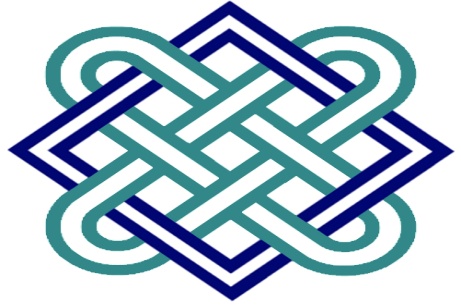 2024-2028STRATEJİK PLAN 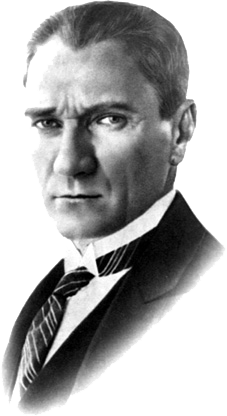 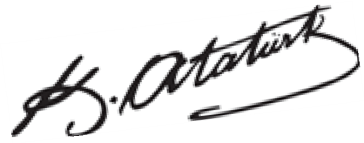 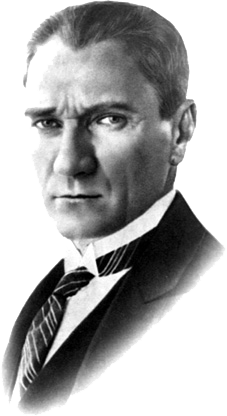 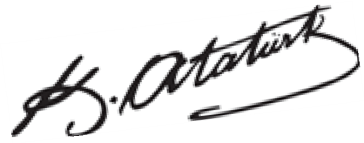 BAKAN SUNUŞU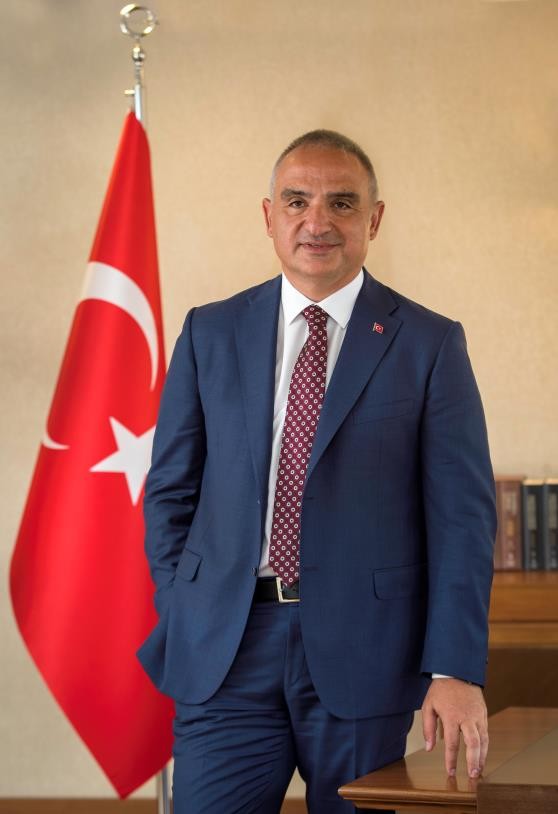 ÜST YÖNETİCİ SUNUŞU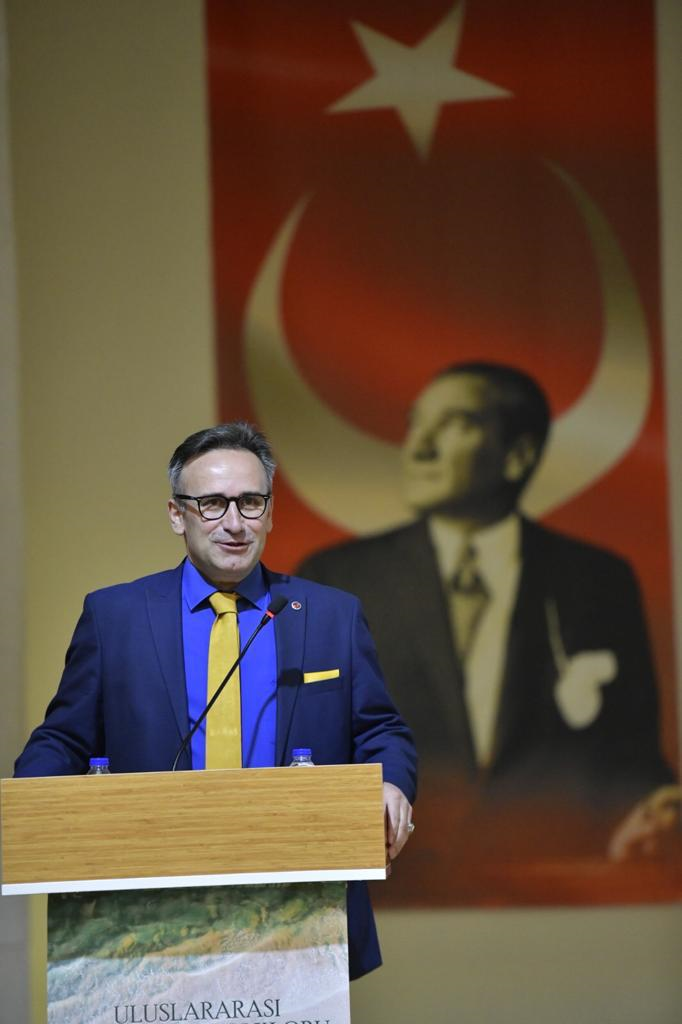 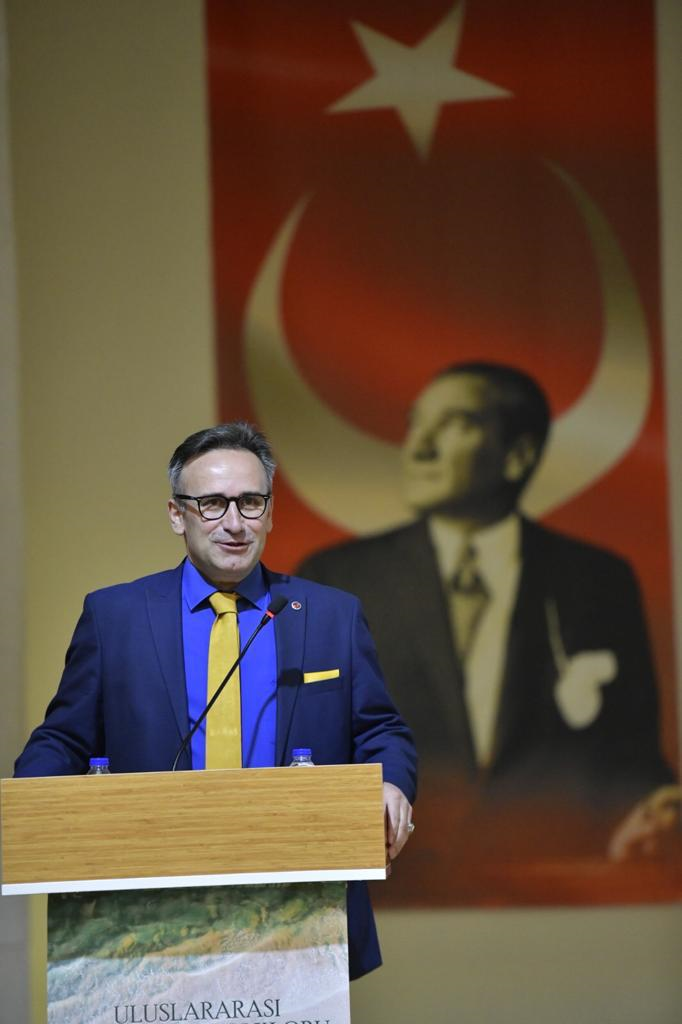        İÇİNDEKİLER    BAKAN SUNUŞU	4ÜST YÖNETİCİ SUNUŞU	6BİR BAKIŞTA STRATEJİK PLAN	10TEMEL PERFORMANS GÖSTERGELERİ	111-STRATEJİK PLAN HAZIRLIK SÜRECİ	122- DURUM ANALİZİ	142.3-  MEVZUAT ANALİZİ	172.4-  ÜST POLİTİKA BELGELERİNİN ANALİZİ	212.5- PROGRAM-ALT PROGRAM ANALİZİ	222.6- FAALİYET ALANLARI İLE ÜRÜN VE HİZMETLERİN BELİRLENMESİ	232.7. PAYDAŞ ANALİZİ	232.8- KURULUŞ İÇİ ANALİZ	292.8.1- TEŞKİLAT ŞEMASI	292.8.2- İNSAN KAYNAKLARI YETKİNLİK ANALİZİ	302.8.3- KURUM KÜLTÜRÜ ANALİZİ	312.8.4- FİZİKİ KAYNAK ANALİZİ	312.8.5- TEKNOLOJİ VE BİLİŞİM ALTYAPISI ANALİZİ	332.8.6- MALİ KAYNAK ANALİZİ	342.9- POLİTİK, EKONOMİK, SOSYAL, TEKNOLOJİK,  YASAL VE ÇEVRESEL (PESTLE) ANALİZİ	352.10- GÜÇLÜ VE ZAYIF YÖNLER İLE FIRSATLAR VE TEHDİTLER (GZFT) ANALİZİ	402.11- TESPİT VE İHTİYAÇLARIN BELİRLENMESİ	423- GELECEĞE BAKIŞ	463.1- MİSYON	463.2- VİZYON	463.3- TEMEL DEĞERLER	464- STRATEJİ GELİŞTİRME	474.1- HEDEFLERDEN SORUMLU VE İŞ BİRLİĞİ YAPILACAK BİRİMLER	474.2- HEDEF KARTLARI	484.3- HEDEF RİSKLERİ VE KONTROL FAALİYETLERİ	544.4 MALİYETLENDİRME	565- İZLEME VE DEĞERLENDİRME	57TABLOLAR Tablo 1: Temel Performans Göstergeleri	8Tablo 2: Mevzuat Analizi	14Tablo 3: Üst Politika Belgeleri Analizi	18Tablo 4: Program - Alt Program Analizi	20Tablo 5: Faaliyet Alanı - Ürün/Hizmet Listesi	21Tablo 6: Paydaşların Önceliklendirilmesi	23Tablo 7: Paydaş Ürün/Hizmet Matrisi	24Tablo 8:  Personelin Hizmet Sınıflarına Göre Dağılımı	28Tablo 9:Hizmet Binası Kullanım Alanı	30Tablo 10: : Kurum Hizmetlerinde Kullanılan Taşıtlar	30Tablo 11: Mali Kaynak Analizi	32Tablo 12: Pestle Matrisi	33Tablo 13: GZFT Listesi	38Tablo 14: Tespit ve İhtiyaçlar	40Tablo 15: Hedeflerden Sorumlu ve İşbirliği Yapılacak Birimler	44Tablo 16: H1.1 - Hedef Kartı	45Tablo 17: H1.2 - Hedef Kartı	46Tablo 18: H1.3 - Hedef Kartı	47Tablo 19: H1.4 - Hedef Kartı	48Tablo 20: H2.1 - Hedef Kartı	49Tablo 21: H2.2 - Hedef Kartı	50Tablo 22: Hedef Riskleri ve Kontrol Faaliyetleri	51Tablo 23: Tahmini Maliyetler	53Tablo 24: Değerlendirme Kriterleri ve Soruları	54Tablo 25: Stratejik Plan İzleme Tablosu	55Tablo 26: Stratejik Plan Değerlendirme Tablosu	55BİR BAKIŞTA STRATEJİK PLANTEMEL DEĞERLER Kültür Çalışmalarında;Bilime Uygunluk                      UzmanlıkÖzgünlükAMAÇ 1:Türk kültürü alanında bilimsel araştırmalar yapmak ve yapılmasını sağlamak; yurt içi ve yurt dışında Türk kültürünü tanıtmak, yaymak ve bu alanda yapılacak ilmî çalışmaları desteklemek.AMAÇ 2:Kurumsal kapasiteyi geliştirmek. TEMEL PERFORMANS GÖSTERGELERİMisyon, vizyon, temel değerler, amaçlar, hedefler ve hedef kartlarında yer alan performans göstergelerinden sonuç ve politika odaklı olan idarenin faaliyet alanına ilişkin temel performans göstergeleri aşağıda belirtilmiştir:                       Tablo 1: Temel Performans Göstergeleri1-STRATEJİK PLAN HAZIRLIK SÜRECİ          5018 sayılı Kamu Mali Yönetimi ve Kontrol Kanunu’nun 9’uncu maddesinin ilk fıkrası ile “Kamu idareleri; kalkınma planları, Cumhurbaşkanı tarafından belirlenen politikalar, programlar, ilgili mevzuat ve benimsedikleri temel ilkeler çerçevesinde geleceğe ilişkin misyon ve vizyonlarını oluşturmak, stratejik amaçlar ve ölçülebilir hedefler saptamak, performanslarını önceden belirlenmiş olan göstergeler doğrultusunda ölçmek ve bu sürecin izleme ve değerlendirmesini yapmak amacıyla katılımcı yöntemlerle stratejik plan hazırlarlar.” yükümlülüğü getirilmiştir. Kamu İdarelerince Hazırlanacak Stratejik Planlar ve Performans Programları ile Faaliyet Raporlarına İlişkin Usul ve Esaslar Hakkında Yönetmelik’in 7’nci maddesinin birinci fıkrasının (b) bendinde;  “Stratejik plan hazırlıklarında stratejik plan; performans programı, izleme ve değerlendirme süreçlerini içeren faaliyet raporları ile ilgili süreçlerden oluşan stratejik yönetim döngüsü bir bütünlük oluşturacak şekilde tasarlanır ve uygulanır.” şeklinde ifade edilmiştir. Yönetmelik’in 9’uncu maddesinde de “Kamu idareleri, stratejik planlarını hazırlanırken orta vadelî programda yer alan amaçlar, politikalar ve makro büyüklükleri, orta vadeli mali planda belirlenen ödenek teklif tavanları ile bütçelerinde sorumlu oldukları program ve alt programları dikkate alır.” hükmü yer almaktadır.Başkanlığımızın 2019-2023 dönemini kapsayan stratejik planının 2023 yılında sonlanacak olması nedeniyle 2024-2028 dönemini kapsayan stratejik plan çalışmaları, Sayın Bakanımızın 19.04.2022 tarihli “Stratejik Plan Genelgesi” ile başlamıştır. Stratejik plan çalışmalarını üst düzeyde yönlendirmek üzere üst yönetici başkanlığında, başkan yardımcısı ve harcama yetkilisi ile üst yönetici tarafından görevlendirilen diğer kişilerden “Strateji Geliştirme Kurulu” oluşturulmuştur.  Bu Genelge gereği çalışmalar, strateji geliştirme biriminin eş güdümünde, strateji geliştirme kurulu ve stratejik planlama ekibi vasıtasıyla Yüksek Kurum ve Kurumlarda eş zamanlı olarak Kamu İdarelerince Hazırlanacak Stratejik Planlar ve Performans Programları ile Faaliyet Raporlarına İlişkin Usul ve Esaslar Hakkında Yönetmelik ve Kamu İdareleri İçin Stratejik Planlama Kılavuzu (Sürüm 3.1) doğrultusunda yürütülmüştür. İlgili Yönetmelik’in 8’inci maddesinin üçüncü fıkrasında Stratejik Planlama Ekibince hazırlık dönemine ilişkin faaliyetleri ve zaman çizelgesini içeren bir hazırlık programının oluşturulacağı hüküm altına alınmıştır. Bu kapsamda hazırlık programında, stratejik planlama sürecinin aşamaları, bu aşamalarda gerçekleştirilecek faaliyetler, aşama ve faaliyetlerin tamamlanacağı tarihleri gösterir zaman çizelgesi, sorumlu birim ve kişiler, stratejik planlama ekibi üyelerinin yer aldığı 2024-2028 Stratejik Plan Hazırlık Programı 31.05.2022 tarihinde yapılan toplantıda Strateji Geliştirme Kurulu tarafından kabul edilmiştir. Strateji ve Bütçe Başkanlığının 17.06.2022 tarihli yazısı doğrultusunda 2022/10 sayılı Cumhurbaşkanlığı Genelgesi ile hazırlıkları başlatılan ve 2023 yılı içerisinde Türkiye Büyük Millet Meclisince onaylanan On İkinci Kalkınma Planında (2024-2028) yer alacak amaç, politika ve tedbirlerle uyumunun sağlanabilmesi için taslak planın tamamlanma tarihi 2023 yılı Kasım ayı sonunda olacak şekilde hazırlık programı güncellenmiştir. Stratejik planlama çalışmaları hazırlık programına uygun olarak yürütülmüştür.Stratejik planlama sürecinin aşamaları ve yapılan faaliyetler aşağıdaki tabloda gösterilmiştir: 2- DURUM ANALİZİ2.1- KURUMSAL TARİHÇEAtatürk Kültür Merkezi Başkanlığı, Türk kültürünü araştırmak, tanıtmak, yaymak ve yayımlar yapmak amacıyla ihdas edilen bilim ve kültür kurumudur. Anayasa’mızın 134. maddesine dayanılarak çıkarılan 2876 sayılı Atatürk Kültür, Dil ve Tarih Yüksek Kurumu Kanunu kapsamında 11 Ağustos 1983’te kurulmuştur. Kurucu Başkanı Ord. Prof. Dr. Aydın Sayılı’dır. Sayılı, 1942’de Harvard Üniversitesi Bilim Tarihi bölümünden doktora derecesi ile mezun olan ilk öğrenci olarak literatüre geçmiştir. 2876 sayılı Kanun'un yürürlüğe girdiği tarihten itibaren değişen şartlara uyum sağlamak ve Kurum faaliyetlerinin yerine getirilmesinde karşılaşılan kimi zorlukların üstesinden gelebilmek için kanun değişikliğine ihtiyaç duyulmuştur. Bu gerekçeyle 1993 yılında 519 sayılı Atatürk Kültür, Dil ve Tarih Yüksek Kurumu Kanununun Bazı Maddelerinin Değiştirilmesine ve Bu Kanuna Bazı Maddeler Eklenmesine Dair Kanun Hükmünde Kararname çıkarılmıştır. Ancak, aynı yıl içinde, adı geçen Kararname Anayasa Mahkemesince iptal edilmiştir. Yüksek Kurum bünyesinde bulunan Atatürk Kültür Merkezi Başkanlığı da hâliyle iptal kararından etkilenmiş, oluşan hukuki boşluk sebebiyle uzun yıllar bilim kurulu, kol, komisyon ve çalışma gruplarını oluşturamamıştır.Diğer taraftan 5018 sayılı Kanunun Eki (II) sayılı Cetvelin B- Özel Bütçeli Diğer İdareler Bölümünde 10.07.2009 tarihinde yapılan düzenleme ile Atatürk Kültür Merkezi Başkanlığı özel bütçeli diğer idareler kapsamına alınmıştır.2011 yılında yürürlüğe giren 664 sayılı Atatürk Kültür, Dil ve Tarih Yüksek Kurumu Teşkilat ve Görevleri Hakkında Kanun Hükmünde Kararname ile hukuki boşluklar giderilmiş, dolayısı ile ilgili kanun kapsamında bulunan Atatürk Kültür Merkezi Başkanlığının görevleri yeniden tanımlanmış, teşkilatında değişikliğe gidilmiş, Bilim Kurulu, kol, komisyon ve çalışma gruplarının yeniden oluşturulmasına imkan tanınmıştır. Aynı  Kararname ile bilimsel araştırma, hizmet ve faaliyetlerde görevlendirilmek üzere Yüksek Kurum Uzmanı ve Uzman Yardımcısı unvanlı kadrolar ihdas edilmiş ve böylece Kurumun görev alanıyla ilgili bölümlerden mezun kariyer meslek personeli istihdamına zemin hazırlanmıştır.  2017 yılında yürürlüğe giren 6771 sayılı Türkiye Cumhuriyeti Anayasasında Değişiklik Yapılmasına Dair Kanun’un ilgili maddeleri ve 2018 yılında uygulamaya konulan Cumhurbaşkanı Hükümet Sistemi gereği aynı yıl içerisinde yayımlanan Cumhurbaşkanlığı Genelgesiyle Kurumumuz Kültür ve Turizm Bakanlığıyla ilgilendirilmiştir.Atatürk Kültür Merkezi Başkanlığı, kurulduğu günden bu yana Türk kültürüyle ilgili süreli ve süresiz birçok eser yayımlamış, projeler yürütmüş, gerek yurt içi ve gerekse yurt dışında çok sayıda ulusal ve uluslararası sempozyum, çalıştay, panel, anma toplantısı ve konferans düzenlemiş; 2011 yılından itibaren lisansüstü öğrenciler için araştırma bursu vermiş; çeşitli sergiler, gezi ve gösteriler düzenlemiştir.  Kamu kurum ve kuruluşları, özel kuruluşlar ve  üniversitelerle birlikte bilimsel faaliyetlerde bulunan Kurumumuz, önemli gördüğü Türk kütürüyle ilgili kimi bilimsel çalışmalara da imkanınca destek olmuştur.           Kurucu Başkanımız Aydın Sayılı’nın adıyla hizmet veren kütüphanemizde bulunan binlerce materyal ile birlikte Aydın Sayılı, Ahmet Edip Uysal, Tahir-Saadet Çağatay, Hamit Zübeyr Koşay, Şevket Rado ve Nazlı-Cemal Köprülü’nün özel koleksiyonları da okuyucu ve araştırmacıların istifadesine sunulmuştur2.2- 2019-2023 STRATEJİK PLANININ DEĞERLENDİRİLMESİAtatürk Kültür Merkezi Başkanlığı 2019-2023 Stratejik Planı’nda 2 amaç ve bu amaçları gerçekleştirmeye yönelik 7 hedef ile 16 performans göstergesi ve faaliyetlere yönelik stratejiler belirlenmiştir. Yıllık dönemlerde gerçekleşme durumları izlenmiş ve sonuçları idare faaliyet raporlarıyla kamuoyuyla paylaşılmıştır.2023 yılının izleme sonuçlarına göre stratejik amaç 1’de %92,4 oranında ve stratejik amaç 2’de %94,33 oranında başarıya ulaşılmıştır. Stratejik planın 5 yıllık uygulama dönemi sonunda stratejik amaç 1 ve stratejik amaç 2’de % 100 başarıya ulaşılması beklenmektedir.Genel itibarıyla;Bu dönemde “Türk kültürü üzerinde bilimsel araştırmalar yapmak ve yapılmasını sağlamak; yurt içi ve yurt dışında Türk kültürünü tanıtmak ve yaymak.” amacı altında dört hedef ve “Kurumsal kapasiteyi geliştirmek” amacı altında üç hedefin  göstergeleri izlenmiş ve bu hedeflere ulaşılmaya çalışılmıştır. Uygulanmakta olan 2019-2023 Stratejik Planının uygulanılan döneminin değerlendirilmesi sonucunda;Hedeflerin Kurumumuz vizyon ve misyonu ile tutarlı, açık, anlaşılır ve somut olarak belirlendiği,Bazı hedefler altında belirlenen performans göstergelerinde gerçekleşen değerin hedeflenen değeri çok aştığı için gösterge değerlerinde güncellemeye ihtiyaç duyulduğu,Performans göstergelerinin makul sayıda tutulup anlaşılır olmasına özen gösterilmesi gerektiği,Yıl içinde takibi ve değerlendirilmesi mümkün olmayan göstergelere yer verilmemesi gerektiği tespit edilmiştir.Stratejik plan çalışmaları kapsamında yapılan analizler sonucunda ortaya konulan tespit ve ihtiyaçlar göz önüne alınarak yeni stratejik planda yer alacak amaç, hedef ve göstergeler yukarıda belirtilen hususlar doğrultusunda hazırlanmıştır.2.3-  MEVZUAT ANALİZİ            Anayasa’nın 134’üncü maddesi gereği kurulan Atatürk Kültür Merkezi Başkanlığının, teşkilat, görev, yetki ve sorumluluklarını düzenleyen 2876 sayılı Kanun ve 664 sayılı Kanun Hükmünde Kararname ile tevdi edilen yükümlülüklere ilişkin belirlenen tespitler ve ihtiyaçlar aşağıdaki tabloda gösterilmiştir:2.4-  ÜST POLİTİKA BELGELERİNİN ANALİZİ         On İkinci Kalkınma Planı, Cumhurbaşkanlığı programı, orta vadeli program ve Cumhurbaşkanlığı yıllık programı ile idareyi ilgilendiren ulusal, bölgesel ve sektörel strateji belgelerinin “Kalkınma Planı Kurumsal Sorumluluklar Tablosu” temel alınarak yapılan analizi sonucunda belirlenen amaç ve hedeflere temel teşkil edecek “tespitler ve ihtiyaçlar” aşağıdaki tabloda gösterilmiştir:Tablo 3: Üst Politika Belgeleri Analizi2.5- PROGRAM-ALT PROGRAM ANALİZİPerformans esaslı program bütçe sistemi kapsamında Kurumumuzun sorumluluğunda bulunan program ve alt programlar ile bunlara ilişkin tespitler ve ihtiyaçlar aşağıdaki tabloda gösterilmiştir:Tablo 4: Program - Alt Program Analizi2.6- FAALİYET ALANLARI İLE ÜRÜN VE HİZMETLERİN BELİRLENMESİMevzuat analizi çıktıları ile Kurumumuzun sorumlu olduğu program ve alt programlar dikkate alınarak belirlenen Kurumumuzun sunduğu temel ürün ve hizmetler aşağıdaki tabloda gösterilmiştir.Tablo 5: Faaliyet Alanı - Ürün/Hizmet Listesi2.7. PAYDAŞ ANALİZİ           Paydaş analizi kapsamında ilk olarak, idarenin ürün/hizmetleriyle ilgisi olan, idareden doğrudan ve dolaylı, olumlu ve olumsuz yönde etkilenen kişi, grup veya kurumlar ile idareyi etkileyen kişi, grup veya kurumlar belirlenerek iç ve dış paydaş listesi oluşturulmuştur. Paydaşların etki ve önem derecesi, en küçük 1 en yüksek 5 puan verilerek puanlandırılmıştır. Paydaşların önceliği, etki ve önem puanlarının çarpımından elde edilerek hesaplanmıştır. İdarenin sunduğu ürün/hizmetlerle paydaşlar ilişkilendirilmiştir. Böylece hangi ürün/hizmetlerden hangi paydaşların yararlandığı açıkça ortaya konulmuştur. Öncelikli paydaşlarla gerçekleştirilecek çalışmaların niteliğinin belirlenmesi çalışmalarında kullanılmak üzere Paydaş Etki/Önem Matrisi oluşturulmuştur. Önceliği 9-25 puan arasında olan iç ve dış paydaşların görüşünün alınarak stratejik plana yansıtılmasına karar verilmiş ve bu doğrultuda önceliklendirilen paydaşlara anket uygulanmıştır. Dış paydaş analizinde önceliklendirilen paydaş kategorisinde yer alan kamu kurum ve kuruluşlarına, valiliklere, üniversitelere, Bilim Kurulu üyelerine ve bursiyerlere; iç paydaş analizinde ise kurum personeline anket uygulanmıştır. Paydaşların önceliklendirilmesi ile ilgili yapılan çalışmalar aşağıdaki tabloda gösterilmiştir.     Kurumumuzun ürün ve hizmetleriyle ilgisi olan Kurumumuzdan doğrudan veya dolaylı, olumlu ya da olumsuz yönde etkilenen veya Kurumumuzu etkileyen kişi grup veya kurumların sunulan ürün/hizmetlerle ilişkisi aşağıdaki tabloda gösterilmiştir.Tablo 7: Paydaş Ürün/Hizmet Matrisi              2024-2028 Stratejik Plan hazırlık çalışmaları kapsamında Dış Paydaş Analizi çalışması yapılmıştır. Atatürk Kültür Merkezi Başkanlığı tarafından sunulan hizmetlerin ve gerçekleştirilen etkinliklerin hedef kitleye ulaşma ve genel başarı durumları, Kurumun görev, yetki ve sorumlulukları açısından beklentileri karşılama düzeyi gibi konularda değerlendirme yapmak amacıyla 05/07/2022-29/07/2022 tarihleri arasında üniversite, kurum, kuruluş ve kişilere yönelik olarak dış paydaş anketi uygulanmıştır. Atatürk Kültür Merkezi Başkanlığının Stratejik Planlama Ekibi tarafından hazırlanan anket 37 kurum/kuruluş ve 25 kişiye ulaştırılmış, 103 dönüt alınmıştır. Sonuçlar rapor hâline getirilerek hazırlık çalışmalarının diğer aşamalarında dikkate alınmıştır.Sonuçlara ilişkin özet bilgiler ve en fazla dile getirilen paydaş görüşlerine aşağıda yer verilmiştir:Paydaşlarımızın çoğunluğu Kurumumuzun çalışmalarını ve projelerini yeterli ve başarılı bulmaktadır.Kurumumuz ile ilgili bilgilere paydaşlarımızca yazılı, görsel ve sosyal medya, genel ağ sayfası, etkinlikler ve Kurum yayınlarından ulaşılmaktadır.Paydaşlarımızca Kurumumuzun yayın, araştırma ve proje ile destek faaliyetleri daha önemli görülürken ulusal ve uluslararası etkinliklerin ve işbirliklerinin arttırılması gerektiği düşünülmektedir.Paydaşlarımız, Kurumumuzu kurumsal yönetim anlayışına sahip, genel çalışma kurallarına uyumlu, olumlu imaja sahip, tarafsız ve şeffaf bir Kurum olarak görmektedir.Paydaşlarımız, Kurumumuzun Akademik çalışmalarını başarılı bulmakla birlikte, Türk kültürünü tanıtma ve sevdirmeye yönelik daha fazla faaliyete imza atmasını, projelerinin artmasını ve çalışmalarının topumun geneline daha çok yayılmasını talep etmektedir.Paydaşlar arasında Kurumun sosyal bilimler alanında yol gösteren öncü bir akademiye dönüşme beklentisi hâkimdir. 2.8- KURULUŞ İÇİ ANALİZ2.8.1- TEŞKİLAT ŞEMASIAtatürk Kültür Merkezi Başkanlığı teşkilatı, Başkan, Başkan Yardımcısı, Bilim Kurulundan ve hizmet birimlerinden oluşur.Şekil 2 : Atatürk Kültür Merkezi Başkanlığı Teşkilat Şeması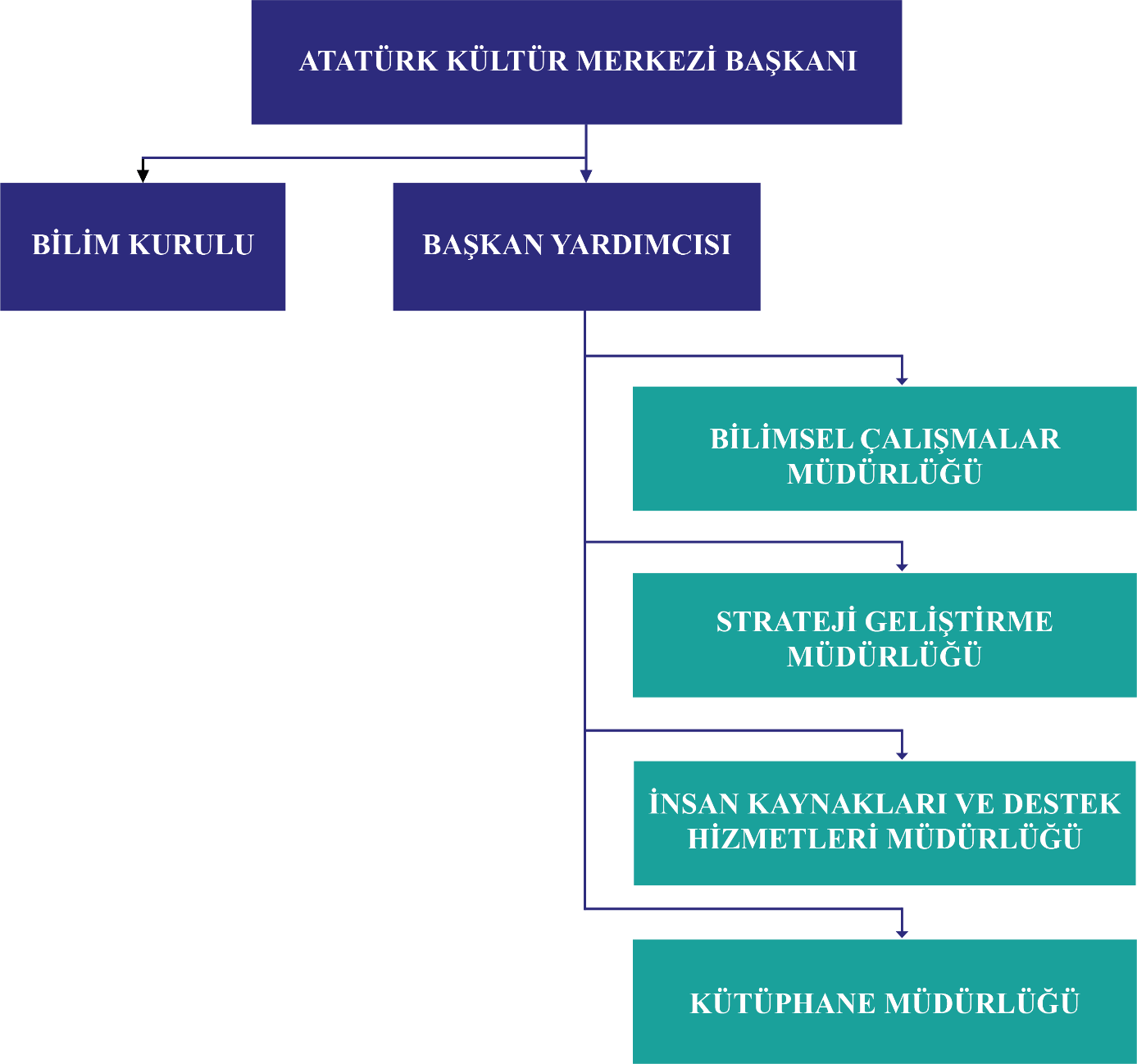 2.8.2- İNSAN KAYNAKLARI YETKİNLİK ANALİZİAtatürk Kültür Merkezi Başkanlığına tahsis edilen 93 adet kadronun 48 adedi 2023 yılı Aralık ayı itibarıyla dolu olup tahsis edilmiş kadronun % 52’si kullanılmaktadır. Bu kadrolardan 2 kişi Yüksek Kurumda 2 kişi Türk Dil Kurumunda görevlendirilmiştir. Yüksek Kurumdan 2 araştırmacı,1 memur ve 6 kadrolu işçi Atatürk Kültür Merkezinde görevlendirilmiştir.Sonuç olarak Aralık ayı itibarıyla Atatürk Kültür Merkezi Başkanlığında 44 memur, 9 geçici personel olmak üzere toplamda 53 personel görev yapmaktadır.Tablo 8:  Personelin Hizmet Sınıflarına Göre DağılımıAtatürk Kültür Merkezi Başkanlığında görev yapan 53 personelin cinsiyet ve eğitimlerine göre dağılımı aşağıda grafiklerde gösterilmiştir:
             Stratejik planlama çalışmaları kapsamında Atatürk Kültür Merkezi Başkanlığı personelinin mevcut görevlerinde yetkinlik düzeylerinin ölçülebilmesi için, ‘’Yönetici Değerlendirmesi Yöntemi’’ ile analiz edilmiştir. Değerlendirme öncelikle 100 tam puan üzerinden birim düzeyinde raporlanmış, birimlerin insan kaynakları yetkinlik durumları bütünleştirilerek Kurum yetkinlik düzeyi tespit edilmiştir.Atatürk Kültür Merkezi Başkanlığında 49 personelin yetkinlik analizi yapılmış olup Kurum yetkinlik not ortalaması 84,33 olarak hesaplanmıştır. 0-34, 35-59, 60-74 ve 75-89 puan aralığına giren personelin kapasitelerini geliştirmeleri için ihtiyaç duyulan eğitimleri alması gerekmektedir. Diğer personel ise “kapasitesini koru” değerlendirme aralığına girmekte olup mevzuat ve diğer konular hakkında güncelleme eğitimlerinin verilmesi gerekmektedir.2.8.3- KURUM KÜLTÜRÜ ANALİZİBaşkanlığımızın kurum kimliğinin yeniden tanımlanmasında ve temel amaç ve hedeflerinin biçimlendirilmesinde bütün çalışanların katkılarının beklendiği Kurum kültürü analizi çalışması, hizmet verdiğimiz Atatürk Kültür Merkezi Başkanlığının var olan durumuna, gerçekleştirdiği etkinliklere, sunduğu hizmetlere ve geleceğine yönelik görüş ve değerlendirilmesinde belirleyici nitelik taşımaktadır.              Kurumumuz mevcut kurum kültürünü daha iyi bir seviyeye taşımak, çalışanların beklentilerini belirlemek ve değerlendirmek için çalışmalar yapmıştır. Yapılan çalışmalar doğrultusunda ortaya çıkarılan eksiklikleri eğitim, bilgilendirme ve tanıtım etkinlikleri gibi çeşitli uygulamalar yoluyla gidererek, personelin yetkinliğini arttırarak  kurumsal kapasiteyi geliştirmek amaçlanmıştır.               “Kurumsal Kapasite Geliştirmek” amacı altında hedef ve stratejiler belirlenirken çalışanların beklentileri de dikkate alınmıştır.2.8.4- FİZİKİ KAYNAK ANALİZİ           Atatürk Kültür Merkezi Başkanlığının kendisine ait bir binası bulunmamaktadır. Özel şahıstan kiralanan ve Ankara, Balgat, Ziyabey Caddesi No. 19’da bulunan bina; Atatürk Kültür, Dil ve Tarih Yüksek Kurumu, Atatürk Araştırma Merkezi Başkanlığı ve Kurumumuzca ortaklaşa kullanılmaktadır. Zemin kat dâhil 5 kat ve 2 bodrum kattan oluşan binanın, 3. katında birimlere ait ofisler, zemin katın bir bölümünde kütüphanemiz ve ofisleri, yayın satış bürosu bulunmaktadır. Ayrıca 1. bodrum katın bir bölümünde, kütüphanemiz demirbaşına kayıtlı materyaller ile kurum arşivine ait depolar, 2. bodrum katın bir bölümünde de Başkanlık yayınlarının bulunduğu depo yer almaktadır. Kurum personelinin kullanımına tahsis edilen lojman ve sosyal tesis bulunmamaktadır. Atatürk’ün 1936’da TDK ve TTK kuruluşuyla ilgili TBMM’de yaptığı konuşmasında işaret ettiği, Millî bir Akademiye dönüşme gayesi ana hedefi doğrultusunda, Ülkemizin ihtiyaç duyduğu bilgi ve insan kaynağı üretim faaliyetlerini daha planlı ve günün ihtiyaçlarına cevap verecek şekilde yürütmek maksadıyla başlatılan, Yüksek Kurum ve bünyesinde yer alan Kurumların tek bir yerleşkede toplanmasını sağlayacak toplam 105.787,45 m2 inşaat alanına sahip projenin 2024’te tamamlanması planlanmaktadır.             Atatürk Kültür Merkezi Başkanlığının kendine ait 2006 model bir otomobili ve Kurumun taşıma işleri için kullanılan 2000 model bir minibüsü vardır. Tablo 9:Hizmet Binası Kullanım AlanıTablo 10: : Kurum Hizmetlerinde Kullanılan TaşıtlarKütüphane Faaliyetleri:                                                      Atatürk Kültür Merkezi Kütüphanesi, 1983 yılında kurulmuştur. Kütüphanemiz Türk kültür ve uygarlığı konusunda zengin bir ihtisas kütüphanesidir.Kütüphane dermemizde ağırlıklı olarak; Ord. Prof. Dr. Aydın Sayılı, Prof. Dr. Ahmet Edip Uysal, Prof. Dr. Tahir-Saadet Çağatay, Etnolog Hamit Zübeyr Koşay, Gazeteci Şevket Rado, Nazlı-Cemal Köprülü gibi alanlarında otorite sayılabilecek bilim ve kültür insanlarının koleksiyonlarının tamamının veya bir kısmının, bağış ya da satın alma yoluyla merkezimize kazandırılmasıyla oluşturulmuştur.Kütüphane dermemiz yapısı ve gereği itibariyle çok dilli bir yapıya sahiptir. Türkçe, Osmanlı Türkçesi, İngilizce, Fransızca, Almanca, Rusça, İtalyanca, Arapça, Farsça, İspanyolca, Yunanca, Japonca, Çince, Hintçe,  Macarca, Makedonca, Yakutça, Gürcüce, Kırgızca, Kazakça gibi çeşitli dillerde zengin bilgi kaynakları mevcuttur.Kütüphane koleksiyonumuz genel ağ üzerinden tüm dünyadaki kullanıcıların hizmetine açıktır. (kutup@akmb.gov.tr)2.8.5- TEKNOLOJİ VE BİLİŞİM ALTYAPISI ANALİZİBilgi ve iletişim teknolojilerindeki gelişmeler, idarelerin çalışma süreçlerini ve hizmet sunma yöntemlerini önemli ölçüde değişikliğe uğratmıştır. Özellikle, internetin daha hızlı erişilebilir ve daha yaygın kullanılır hale gelmesiyle bilgiye ulaşım kolaylaşmakta ve kurumların internet üzerinden hizmet sunmaları mümkün hale gelmektedir.Atatürk Kültür Merkezi teknolojinin imkânlarını en iyi derecede kullanarak kamuoyuna hızlı, nitelikli, kaliteli hizmet sunmaya çalışmaktadır. Kurumumuz İnsan Kaynakları ve Destek Hizmetleri Müdürlüğünde; Merkezi Yönetim Muhasebe Yönetmeliği hükümlerine göre harcamalar  Hazine ve Maliye Bakanlığı bünyesindeki Mali Yönetim Sistemi (MYS), maaş ve taşınır işlemleri Kamu Hesapları Bilgi Sistemi (KBS) ve Taşınır Kayıt ve Yönetim Sistemi (TKYS), HİTAP E-Bildirge ve Kesenek Bilgi Sistemi (SGK üzerinden), SBB Enformasyon Sistemi E-Bütçe-Kamu Personeli Bilgi Sistemi üzerinden kullanılmaktadır.  Kurumumuz Strateji Geliştirme Müdürlüğünde; Strateji ve Bütçe Başkanlığı  e-bütçe üzerinden bütçe işlemleri, Kamu Yatırımları Bilgi Sistemi (KaYa) üzerinden yatırım işlemleri, Merkezi Yönetim Muhasebe Yönetmeliği hükümlerine göre  muhasebe işlemleri Hazine ve Maliye Bakanlığı Bütünleşik Kamu Mali Yönetim Bilgi Sistemi (BKMYBS) üzerinden gerçekleştirilmektedir.  Başkanlığımıza Yüksek Kurumun bilişim altyapısında yer alan mevcut donanım bileşenleri ile bilgi ve teknoloji açısından sağladığı imkanlar aşağıda belirtilmiştir:Kurum hakkında bilgilere, Kurum yayınlarına 5018 sayılı Kanun ve ikincil mevzuatı gereği hazırlanıp yayımlanması gereken raporlar ve diğer bilgilere, Kurum tarafından yapılan veya yaptırılan araştırmalara, toplantılara, yürütülen ve yürütülmekte olan etkinliklere kurum www.akm.gov.tr elektronik ağ  adresinde yer verilmektedir.Kurumumuzun e-yayınları https://www.akmb.gov.tr/Menu.aspx?AltMenuId=1113 adresinden okuyuculara sunulmaktadır.Kurumumuzca yayımlanan eserler http://e-magaza.akmb.gov.tr adresli elektronik mağaza sistemimiz sayesinde alıcıların hizmetine süratli olarak sunulmaktadır.Kütüphanemizdeki bilgi kaynakları; genel ağ (internet) üzerinden (http://kutuphane.akmb.gov.tr/opac/) araştırmacıların hizmetine sunulmaktadır.Kütüphanemizde, uluslararası kütüphanecilik standartlarına uygun “Librid Kütüphane Otomasyon Programı” kullanılmaktadır.Kurum içinde elektronik ortamdan bilgi ve belge paylaşımı intranet (iç ağ) ile sağlanmaktadır.Başkanlığımızın elektronik ağ adresinde yer alan “Bilgi Edinme” bağlantısı sayesinde vatandaşlar, 4982 sayılı Bilgi Edinme Hakkı Kanunu çerçevesinde, kendilerini ve Kurum faaliyetlerini ilgilendiren konularda internet ortamından bilgi talep edebilmektedirler.Kurumumuz Bilimsel Çalışmalar Müdürlüğünde; Yayın Takip Sistemi (YAYSİS), Etkinlik ve Destek Sistemi (EDSİS), Bilimsel Proje Sistemi (PROSİS), Burs Takip Sistemi (BURSİS), Kurul Sistemi (KURULSİS)  kullanılmaktadır.İnsan Kaynakları ve Destek Hizmetleri Müdürlüğünde, İnsan Kaynakları ve Bilgi Sistemi (İNSİS), Yayın Dağıtım ve Satış Sistemi (YADSİS) kullanılmaktadır.  Kurum yazışmaları BELGENET EBYS üzerinden gerçekleştirilmektedir.2.8.6- MALİ KAYNAK ANALİZİ5018 sayılı Kamu Malî Yönetimi ve Kontrol Kanunu’na ekli (II) sayılı cetvelde “B-Özel Bütçeli Diğer İdareler” arasında yer alan Atatürk Kültür Merkezi Başkanlığı gelirleri, 664 sayılı Kanun Hükmünde Kararname’nin 26’ncı maddesinin birinci fıkrasında aşağıdaki şekilde belirlenmiştir:a) Genel bütçeden yapılacak yardımlar.b) Her türlü bağış, yardım ve vasiyetler.           c)Yüksek Kurumun ve merkez başkanlıklarının gelirlerinin değerlendirilmesinden elde edilen gelirler.        ç) Diğer gelirler.	Mali kaynaklar tahmin edilirken ilk üç yıl için orta vadeli plandan yararlanılmıştır. Sonraki kaynaklar ise 2024 yılına göre 2025 yılındaki %23,58’lik artış, bir önceki yıla uygulanarak elde edilen sonuç bin hanesine yuvarlamak suretiyle hesaplanmıştır.Tablo 11: Mali Kaynak Analizi2.9- POLİTİK, EKONOMİK, SOSYAL, TEKNOLOJİK,  YASAL VE ÇEVRESEL (PESTLE) ANALİZİ Paydaş anketlerine verilen cevaplar ile Kurum çalışanlarımızın görüşleri doğrultusunda tespit edilen, idaremiz üzerinde etkili olan veya olabilecek politik, ekonomik, sosyal, teknolojik, yasal ve çevresel dış etkenlerin gerçekleşmesi durumunda Kurumumuz için oluşacak potansiyel fırsatlar ve tehditler aşağıdaki tabloda gösterilmiştir:Tablo 12: Pestle Matrisi2.10- GÜÇLÜ VE ZAYIF YÖNLER İLE FIRSATLAR VE TEHDİTLER (GZFT) ANALİZİTablo 13: GZFT Listesi2.11- TESPİT VE İHTİYAÇLARIN BELİRLENMESİDurum analizi kapsamında gerçekleştirilen ayrıntılı çalışmalar sonucunda elde edilen bulgular; tespitler ve ihtiyaçlar tablosunda özetlenmiştir. Tespitler ve ihtiyaçların ortaya konulması durum analizi sonuçlarından hedeflere geçişi kolaylaştırır ve hedeflerin doğru bir şekilde belirlenmesini sağlar. Tablo 14: Tespit ve İhtiyaçlar3- GELECEĞE BAKIŞ3.1- MİSYONTürk kültürünü bilimsel yöntemlerle araştırmak, tanıtmak, yaymak ve bu alandaki kişi, kurum/kuruluşları destekleyip onlarla iş birliği yapmak.3.2- VİZYONTürk kültürü araştırmalarında ulusal ve uluslararası düzeyde en yetkin kurumlardan biri olmak; milli kültürümüzün temel değerlerini yaşatarak çağdaş medeniyetler seviyesi üzerine çıkarmaktır.3.3- TEMEL DEĞERLERKültür Çalışmalarında;Bilime UygunlukUzmanlıkÖzgünlükGüncellikErişilebilirlikEleştiriye Açıklık4- STRATEJİ GELİŞTİRME4.1- HEDEFLERDEN SORUMLU VE İŞ BİRLİĞİ YAPILACAK BİRİMLERTablo 15: Hedeflerden Sorumlu ve İşbirliği Yapılacak Birimler4.2- HEDEF KARTLARI Tablo 16: H1.1 - Hedef Kartı*Proje süresinin bir yıldan uzun olması durumunda proje hesaplamaya bir kez dahil edilecektir.*Kümülatif belirlenmemiştir.4.3- HEDEF RİSKLERİ VE KONTROL FAALİYETLERİHedeflerimize ilişkin riskler ile risk önleyici, düzeltici ve etki azaltıcı kontrol faaliyetleri detaylı olarak çalışılmış, özet olarak hedef kartlarına yansıtılmıştır.Tablo 22: Hedef Riskleri ve Kontrol Faaliyetleri4.4 MALİYETLENDİRMETablo 23: Tahmini Maliyetler5- İZLEME VE DEĞERLENDİRMEİzleme ve değerlendirme sürecinde temel sorumluluk üst yöneticidedir. Hedeflerin ve ilgili performans göstergeleri ile risklerin takibi, ilgili hedeften sorumlu birimlerden; hedeflere ilişkin alınan gerçekleşme değerlerinin toplulaştırılması ve üst yöneticiye sunulması ise strateji geliştirme biriminin sorumluluğundadır.“Stratejik Plan İzleme Raporu”, her yılın ilk altı aylık dönemi için “Stratejik Plan İzleme Tablosu” kullanılarak Temmuz ayının sonuna kadar birimlerce sorumlu oldukları hedefler bazında hazırlanır.  Stratejik planın değerlendirmesi ise stratejik planın kalan süresi için hedeflere nasıl ulaşılacağına ilişkin alınacak önlemleri içerecek şekilde “Stratejik Plan Değerlendirme Tablosu” kullanılarak birimlerce sorumlu oldukları hedefler bazında hazırlanır. Değerlendirme “Değerlendirme Kriterleri ve Soruları Tablosu’’nda yer alan değerlendirme kriterleri ve soruları çerçevesinde gerçekleştirilir.  Hazırlanan stratejik plan değerlendirme tablolarına idare faaliyet raporlarında yer verilir. Strateji geliştirme birimi, sorumlu birimlerden gelen raporları, kendi değerlendirmelerini de ekleyerek nihai hâle getirir. Stratejik Plan İzleme Raporu, “Kamu İdareleri İçin Stratejik Planlama Kılavuzu” ekinde yer alan formata uygun olarak hazırlanır.İlgili döneme ilişkin stratejik plan izleme raporu ile stratejik plan değerlendirme tablolarının hazırlanmasıyla birlikte üst yönetici başkanlığında, Strateji Geliştirme Kurulu ile strateji geliştirme biriminin katılımlarıyla, altı aylık dönemlerde izleme toplantıları, bir yıllık dönemlerde ise değerlendirme toplantıları yapılır. Tablo 24: Değerlendirme Kriterleri ve SorularıTablo 25: Stratejik Plan İzleme TablosuTablo 26: Stratejik Plan Değerlendirme TablosuPlan Dönemi Başlangıç Değeri(2023)Temel Performans GöstergeleriPlan Dönemi Sonu Hedeflenen Değeri (2028)633Yayımlanan eser sayısı733153Yayımlanan süreli yayın sayısı17324Görsel ve işitsel ürün sayısı3421Yürütülen proje sayısı42126Burs verilen kişi sayısı1619Uluslararası Türk Kültürü Kongre sayısı10962Düzenlenen bilimsel etkinlik sayısı10222022NİSAN- HAZİRANPlanın sahiplenilmesiPlanlama sürecinin organizasyonuİhtiyaçların tespitiZaman planıHazırlık programıSTRATEJİK PLAN HAZIRLIK SÜRECİ2022HAZİRAN-ARALIKKurumsal tarihçeUygulanmakta olan stratejik planın değerlendirilmesiMevzuat analiziÜst politika belgelerinin analiziProgram-alt program analiziFaaliyet alanları ile ürün ve hizmetlerin belirlenmesiPaydaş analiziKuruluş içi analizPESTLE analiziDURUM ANALİZİ2023OCAK-MAYISGZFT analiziTespit ve İhtiyaçların belirlenmesiDURUM ANALİZİ2023OCAK-MAYISMisyonVizyonTemel değerlerGELECEĞE BAKIŞ2023HAZİRAN-AĞUSTOSAmaçlarHedeflerPerformans göstergeleriStratejilerHedef riskleri ve kontrol faaliyetleriMaliyetlendirmeSTRATEJİ GELİŞTİRME2023HAZİRAN-AĞUSTOSİzleme ve değerlendirme planıStratejik plan izleme raporuStratejik plan değerlendirme raporuİZLEME VE DEĞERLENDİRME2023EYLÜL-ARALIKStratejik plan taslağının hazırlanmasıYönetim Kuruluna sunulmasıStrateji ve Bütçe Başkanlığının görüşüne sunulmasıBakan’ın onayına sunulmasıSTRATEJİK PLANIN SUNULMASI2024OCAKStratejik planın yayımlanmasıSTRATEJİK PLANIN YAYIMLANMASIYasal YükümlülükDayanakTespitlerİhtiyaçlarTürk kültürünün bütünü üzerine araştırma inceleme yapmak, yaptırmak suretiyle yayın faaliyetleri yürütmek.664 Sayılı KHK (Md.12/2-a-ç-d-f)Atatürk Kültür, Dil ve Tarih Yüksek Kurumu ile Bağlı Kuruluşları Telif Hakkı, Yayın ve Satış YönetmeliğiAtatürk Kültür, Dil ve Tarih Yüksek Kurumu Bilim Kurulu Çalışma Usul ve Esaslarına İlişkin YönetmelikTelif Hakkı, Yayın ve Satış Yönetmeliğindeki Yayın Komisyonu ile Bilim Kurulu Çalışma Usul ve Esaslarına İlişkin Yönetmelikteki Komisyon oluşturulması hükümleri birbiri ile uyumlu değildir.Telif Hakkı, Yayın ve Satış Yönetmeliğinin mevcut ihtiyaçlar doğrultusunda iyileştirilerek uyumsuzlukların giderilmesi.Türk Kültürüyle ilgili ulusal uluslararası bilimsel toplantı ve etkinlik düzenlemek, gerektiğinde iş birliğinde bulunmak ve desteklemek.664 Sayılı KHK (Md.12/2-a-b-c-ç-d-ğ)Etkinlik Düzenleme ve Destekleme İlke KararıYasal yükümlülüklerimiz çerçevesinde tek başına veya diğer kamu kuruluşları ile iş birliği içerisinde ulusal ve uluslararası bilimsel etkinlikler düzenlenmektedir.Tek başına veya diğer kamu kuruluşlar ile iş birliği içerisinde ulusal ve uluslararası bilimsel etkinlikler düzenlenmeye devam edilecektir.Türk kültürüyle ilgili özgün bilimsel araştırmalar yapmak, yaptırmak ve elde edilen sonuçları yayımlamak;  tanıtmak,  yaymak ve basılan eserleri kütüphanelere göndererek tanıtım faaliyetlerini yürütmek.664 Sayılı KHK (Md.12/-f)Atatürk Kültür, Dil ve Tarih Yüksek Kurumu ile Bağlı Kuruluşları Telif Hakkı, Yayın ve Satış YönetmeliğiAtatürk Kültür, Dil ve Tarih Yüksek Kurumu Ücretsiz Yayın Dağıtım İlke KararlarıÖdenek yetersizliğinde dolayı kargo ücretleri kurum tarafından karşılanamamaktadır. Yeterli nitelik ve nicelikte personel bulunmamaktadır.Bütçe olanakları çerçevesinde tanıtım faaliyetleri yürütülmektedir.Kanuni sorumluluk gereği Kurum yayınlarının hedef kitleye ulaştırılması ve tanıtımı için yeterli ödenek alınabilmesi, yetkililerin konuyla ilgili bilgilendirilmesi ve ikna edilmesi.Yeni insan kaynağı temini ve mevcut insan kaynağının eğitim ihtiyacının karşılanması.Türk Kültürüne yönelik projeler yapmak, desteklemek ve burs vermek suretiyle araştırma faaliyetlerini yürütmek.664 Sayılı KHK  (Md.12/2-a-f-g)Atatürk Kültür, Dil ve Tarih Yüksek Kurumu Eğitim ve Araştırma Bursları Yönetmeliği Atatürk Kültür Dil Ve Tarih Yüksek Kurumu Bilimsel Araştırma ve Çeviri Projeleri Yönergesi Bütçe imkanları çerçevesinde kurum içi projeler yürütülmekte lisans üstü seviyesinde burslar verilmektedir.Bütçe imkanları çerçevesinde kurum içi ve dışı projeler yürütülecek  lisans üstü seviyesinde burslar verilecektir.Mali yönetim ve kontrole ilişkin iş ve işlemleri yürütmek.5018 sayılı KanunAtatürk Kültür, Dil ve Tarih Yüksek Kurumu Bünyesinde Yer Alan Kurumların Başkan, Başkan Yardımcısı ve Müdürlüklerinin Görev Tanımları Yönergesi(Md. 10)Mali yönetim ve kontrol faaliyetleri ile ilgili nitelikli personel sayısının arttırılması ve eğitim ihtiyacının karşılanması gerekmektedir.Mali yönetim ve kontrol faaliyetleriyle ilgili yeni insan kaynağı temini ve mevcut insan kaynağının eğitim ihtiyacının karşılanması.İnsan kaynakları ve eğitim faaliyetleri ile ilgili iş ve işlemleri yürütmek.Atatürk Kültür, Dil ve Tarih Yüksek Kurumu Bünyesinde Yer Alan Kurumların Başkan, Başkan Yardımcısı ve Müdürlüklerinin Görev Tanımları Yönergesi(Md. 11)Personel, destek, satın alma, ücretli ve ücretsiz yayın dağıtım hizmetlerinin tek müdürlük altında yürütülmesi yönetsel ve niteliksel sıkıntılara neden olmaktadır.Yeterli nitelik ve nicelikte personel bulunmamaktadır.Personelin motivasyonunun artırılmasına yönelik ödül sistemi bulunmamaktadır.Çevrim içi eğitimlerden yeterli düzeyde verim alınmamaktadır.Personel, destek, satın alma, ücretli ve ücretsiz yayın dağıtım hizmetlerinin ayrı müdürlük tarafından yürütülmesi için mevzuat değişikliğinin yapılması.Yeni insan kaynağı temini ile mevcut insan kaynağının eğitim ihtiyacının karşılanması.Personelin motivasyonunun artırılmasına yönelik ödül mekanizmaları geliştirilecektir.Çevrim içi eğitimler hakkında personel bilgilendirilecektir.Kurumumuzun ihtiyacı olan her türlü yapım, satın alma, kiralama, basım, bakım ve onarım, arşiv ve benzeri idarî hizmetleri yürütmek.4734 sayılı Kanun4735 sayılı Kanun5018 sayılı Kanun237 sayılı Taşıt KanunuAtatürk Kültür, Dil ve Tarih Yüksek Kurumu Bünyesinde Yer Alan Kurumların Başkan, Başkan Yardımcısı ve Müdürlüklerinin Görev Tanımları Yönergesi(Md. 11)Atatürk Kültür, Dil ve Tarih Yüksek Kurumu Tarafından 4734 Sayılı Kamu İhale Kanununun 3’üncü Maddesinin (f) Bendi Kapsamında Yapılacak İhalelere İlişkin EsaslarYeterli nitelik ve nicelikte personel bulunmamaktadır.İnsan kaynakları ve destek hizmetleri tek şube müdürlüğü altında yürütülmekte olup Yüksek Kurum ve Kurumların tek bir yerleşkede toplanması sonucunda iş hacmindeki artışla birlikte insan kaynakları ve destek hizmetlerinin birlikte yönetimi zorlaşacaktır.Yeni insan kaynağı temini ve mevcut insan kaynağının eğitim ihtiyacının karşılanması.İlgili mevzuatta değişiklik yapılarak insan kaynakları ve destek hizmetlerinin ayrı müdürlüklerce yürütülmesi.ÜST POLİTİKA BELGELERİ ANALİZİ TABLOSUÜST POLİTİKA BELGELERİ ANALİZİ TABLOSUÜST POLİTİKA BELGELERİ ANALİZİ TABLOSUÜst Politika Belgesiİlgili Bölüm/ReferansVerilen Görev (kısaca)Cumhurbaşkanlığı 2024 Yılı ProgramıTedbir 780.6Kültürümüzün temel unsurları, tarihimizin önemli şahsiyetleri ve olayları, masal kahramanları ve kültürel zenginlik unsurlarımız tiyatro, sinema, belgesel, dizi ve çizgi filmlerle anlatılacaktır.Tedbir 785.5Yurt dışında Türk dili ve kültürünün öğretimi ve tanıtımı faaliyetleri geliştirilecektir. Çocuklar için Türk masallarından seçilen metinlerin yeniden yazılması, resimlendirilmesi, seslendirilmesi ve yabancı dillere çevrilerek yayımlanması, animasyon filmlerinin yaptırılması sağlanacaktır.Türk Masal Külliyatı Projesi kapsamında sisteme bin yeni Türk masalının daha yüklenmesi sağlanacaktır.Türk Devlet ve Düşünce Hayatına Yön Veren Şahsiyetlerin Kısa Yaşam Öyküleri Serisi ve Çevirisi Projesi kapsamında Cezeri Orta Çağın Ünlü Türk Mühendisi ve Fârâbî adlı eserlerin yabancı dillere çevirileri tamamlanacak, iki set halinde yayımlanacaktır.Çocuklar için Türk Masallarından Seçmeler 1-2-3 serilerinde yer alan ve yabancı dillere çevirileri tamamlanan 25 masal yayımlanacaktır.Çocuklar için Türk Masallarından Seçmeler 3 serisinde yer alan 10 masalın yabancı dillere çeviri çalışmaları tamamlanacaktır.ProgramAlt ProgramTespitlerİhtiyaçlarProgram Adı: Milli KültürProgramın Amacı: Kültür ve  sanat  mirasımızın  zenginlik ve çeşitliliğinin korunup geliştirilerek gelecek nesillere aktarılması, milli kültür ve kadim medeniyetimizin ortak değerleri etrafında toplumsal bütünlüğün ve  dayanışmanın güçlendirilmesi,  kültürel ve sanatsal faaliyetlerinin toplum genelinde yaygınlaştırılarak kalkınmadaki çok boyutlu etkisinin artırılması.Alt Program Adı: Türk Kültürü AraştırmalarıAlt Program Hedefi: Düşünce, sanat,edebiyat, folklor ve bilim başta olmak üzere milli kültür konusunda kamuoyunun doğru ve güvenilir bilgiye ulaşmasının sağlanması.Düşünce, sanat, edebiyat, folklor ve bilim başta olmak üzere milli kültür konusunda kamuoyuna doğru ve güvenilir bilginin  ulaşması amacıyla Kurumumuzun gerçekleştirdiği bilimsel faaliyet, yayın, proje çıktıları ve teşvik faaliyetleriyle Türk kültürünün yurt içinde ve yurt dışında tanıtımı ve yayılmasına katkı sağlanmıştır. Uygulanmakta olan Stratejik Plan’da alt program performans göstergeleri nitelik ve nicelik olarak Kurumumuzun misyon, vizyon ve görev alanı ile uyumlu olarak belirlenmiştir. Ancak Stratejik Planın  izlenmesinde bazı performans göstergelerinin değerlendirilmesinde zorluk yaşanmaktadır.Program ve alt program için değişiklik önerisi bulunmamakla birlikte performans göstergelerinin değerlendirilmesinde yaşanan zorluk nedeniyle gösterge veya gösterge değerinde güncellenmeye ihtiyaç duyulmaktadır.Faaliyet AlanıÜrün/HizmetlerA-  Bilimsel ve Kültürel  FaaliyetlerSanatsal ve  Kültürel Etkinlikler Bilimsel EtkinliklerB-  Araştırma-Geliştirme  FaaliyetleriBursBilimsel Araştırma ProjeleriC- Bilimsel YayınlarKitap Süreli YayınlarKitap Dışı materyallerE-YayınlarD- Yayın Satış ve Tanıtım HizmetleriYayın Satış BürolarıE-MağazaFuarlarÜcretsiz YayınSosyal MedyaE- Kütüphane FaaliyetiKütüphane HizmetleriPaydaşlarBilimsel ve Kültürel FaaliyetlerBilimsel ve Kültürel FaaliyetlerAraştırma-Geliştirme FaaliyetleriAraştırma-Geliştirme FaaliyetleriBilimsel YayınlarBilimsel YayınlarBilimsel YayınlarBilimsel YayınlarYayın Satış ve Tanıtım HizmetleriYayın Satış ve Tanıtım HizmetleriYayın Satış ve Tanıtım HizmetleriYayın Satış ve Tanıtım HizmetleriYayın Satış ve Tanıtım HizmetleriKütüphane FaaliyetleriPaydaşlarÜ/H1Ü/H2Ü/H1Ü/H2Ü/H1Ü/H2Ü/H3Ü/H4Ü/H1Ü/H2Ü/H3Ü/H4Ü/H5Ü/H1T.C. CumhurbaşkanlığıDışişleri BakanlığıMilli Eğitim BakanlığıKültür ve Turizm BakanlığıGençlik ve Spor BakanlığıHazine ve Maliye BakanlığıStrateji ve  Bütçe BaşkanlığıYüksek Öğrenim Kredi ve Yurtlar KurumuAtatürk Kültür, Dil ve Tarih Yüksek Kurumu BaşkanlığıAtatürk Araştırma Merkezi Başkanlığı (ATAM)Türk Dil Kurumu Başkanlığı (TDK)Türk Tarih Kurumu Başkanlığı (TTK)Vakıflar Genel MüdürlüğüTürk İşbirliği ve Kalkınma İdaresi Başkanlığı (TİKA)ValiliklerTürkologlar-Türkoloji Enstitüleri (Yut dışı)Kültür Kuruluşları (Resmi ve özel)Yunus Emre EnstitüsüBirleşmiş Milletler Eğitim, Bilim ve Kültür Kurumu (UNESCO)Yüksek Öğretim Kurulu Başkanlığı (YÖK)Milli KütüphaneDevlet Arşivleri Genel MüdürlüğüKültür AraştırmacılarıBasın Yayın OrganlarıTürkiye Radyo Televizyon Kurumu (TRT)Anadolu Ajansı (AA)İhlas Haber Ajansı (İHA)Devlet Tiyatroları Genel MüdürlüğüMilli Saraylar İdaresi Başkanlığıİletişim BaşkanlığıTürkiye Bilimsel ve Teknolojik Araştırma Kurumu (TÜBİTAK)Türkiye Bilimler Akademisi (TÜBA)PaydaşlarKültürel ve Sanatsal FaaliyetlerKültürel ve Sanatsal FaaliyetlerAraştırma –Geliştirme FaaliyetleriAraştırma –Geliştirme FaaliyetleriBilimsel YayınlarBilimsel YayınlarBilimsel YayınlarBilimsel YayınlarBilimsel YayınlarYayın Satış ve Tanıtım HizmetleriYayın Satış ve Tanıtım HizmetleriYayın Satış ve Tanıtım HizmetleriYayın Satış ve Tanıtım HizmetleriYayın Satış ve Tanıtım HizmetleriYayın Satış ve Tanıtım HizmetleriKütüphane FaaliyetleriKütüphane FaaliyetleriPaydaşlarÜ/H1Ü/H2Ü/H1Ü/H2Ü/H1Ü/H2Ü/H3Ü/H4Ü/H1Ü/H1Ü/H2Ü/H3Ü/H4Ü/H5Ü/H1Ü/H1UNESCO Türkiye Millî KomisyonuMillet KütüphanesiUluslararası Türk Kültürü Teşkilatı (TÜRKSOY)BelediyelerDiyanet İşleri BaşkanlığıÜniversitelerYurtdışı Türkler ve Akraba Topluluklar Başkanlığı (YTB)Atatürk Kültür Merkezi Başkanlığı Çalışanları(AKMB)KADROSUPERSONEL SAYISIBAŞKA KURUMDA GEÇİCİ GÖREVLİFİİLİ ÇALIŞAN SAYISIMemur48444Genel İdare Hizmetleri Sınıfı 41437Teknik Hizmetler Sınıfı 505Yardımcı Hizmetler Sınıfı202Geçici Görevli Personel 909TOPLAM57453KatAdetm²Birim Ofisleri3.Kat23542 m²Birim Arşivi3.Kat330 m²Konferans SalonuZemin Kat1145 m²Kütüphane Okuma SalonuZemin Kat166 m²Kütüphane OfisleriZemin Kat5100 m²Yayın Satış BürosuZemin Kat140 m²Kurum Arşivi1. Bodrum Kat170 m²Ayniyat Deposu1. Bodrum Kat1100 m²Kütüphane Deposu1. Bodrum Kat1184 m²Kitap Deposu2. Bodrum Kat1800 m²TOPLAM382.077 m²Aracın CinsiAdetBinek Otoma-obil(Renault-Megane/2006)1Minibüs(Ford/2000)1TOPLAM2KAYNAKLAR20242025202620272028Toplam KaynakÖzel Bütçe65.927.00081.472.00093.091.000115.042.000142.168.000497.700,000TOPLAM65.927.00081.472.00093.091.000115.042.000142.168.000497.700,000EtkenlerTespitler(Etkenler/Sorunlar)İdareye Etkisiİdareye EtkisiNe Yapılmalı?EtkenlerTespitler(Etkenler/Sorunlar)FırsatlarTehditlerNe Yapılmalı?PolitikP.1.  Komşu ülkelerdeki        çatışmalar ve savaşlar nedeniyle ülkemizin yoğun mülteci akımına ve düzensiz göçlere maruz kalması.Farklı etnik kültürlerin bölgesel baskınlığı sonucu oluşan kültürel yozlaşma, Türk toplumunu sosyokültürel anlamda olumsuz etkilemektedir.Türk kültüründe yozlaşmanın önüne geçilmesi ve kültürel değerlerimizin geniş kitlelere aktarılmasına yönelik faaliyetlerin yayın vb. etkinliklerle desteklenmesi.Ekonomik E.1. Ülkemizde ve dünyada yaşanan ekonomik zorluk ve krizlerin, kurum kaynaklarını azaltması, mal ve hizmet maliyetlerini artırması.Ekonomik zorluk ve krizler nedeniyle maliyetlerin artması Kurumumuzu olumsuz etkilemektedir.Kaynakların verimli kullanılması ile maliyetlerin azaltılmasına yönelik dijitalleşme, çevrimiçi vb. yol ve yöntemlerin geliştirilmesi.  SosyokültürelS.1. Komsu ülkelerdeki çatışmalar, pandeminin devam etmesi ve yeni salgınlar ile terör olayları.Komşu ülkelerdeki savaşların uzaması yurt dışında yapılacak etkinliklerin aksamasına, bunun yanında terör olayları dolayısıyla faaliyetlerin gerçekleştirilmesi ve hedef kitleye ulaşılmasında zorlukların yaşanmasına neden olmaktadır.Çevrimiçi toplantıların ve    e-yayınların arttırılması.SosyokültürelS.2. Doğal Afetler.Somut kültürel mirasımızın ve bölgedeki insanlarımızın zarar görmesi.Afetten etkilenmiş bölgelerdeki kültür varlıklarımıza dair farkındalığı arttırmak amacıyla yayın ve etkinlik planlanması. Afetzedelere yönelik kültürel etkinlik planlanması.SosyokültürelS.3.  Görsel kültürün cazibesinin artmasına paralel okuma alışkanlığının azalması.Kurumumuzun basılı yayınlarına olan ilgiyi azaltmaktadır.Toplumun her kesimine yönelik görsel yayınların hazırlanması.SosyokültürelS.4.   Vatandaşların yayınlardan    elektronik ortamda ücretsiz olarak yararlanma beklentisi.Vatandaşların yayınlardan elektronik ortamda ücretsiz olarak yararlanma beklentisi, yayımcılık faaliyetlerini olumlu yönde etkilemektedir.Yayınların elektronik ortamda (e-Pub vb.) kullanıma açılması için gerekli teknik altyapının oluşturulması.SosyokültürelS.5.  Sosyal medya kullanımının artması ve iletişim olanaklarının genişlemesi.Sosyal medya kullanımının artması ve iletişim olanaklarının genişlemesi Kurum çalışmalarının çok yönlü olarak geniş kitlelere aktarılmasına imkân vermektedir. Sosyal medya ve internet ortamının bilinçsizce bilgi kaynağı olarak kullanılması bilgi kirliliğine yol açmaktadır.Gençler, sosyal medya bağımlılığından dolayı kültürümüzden uzaklaşmakta ve kullandıkları dil bozulmaktadır. Kurumlarımızca gerçekleştirilen çalışmaların sosyal medya ve diğer iletişim kanalları vasıtasıyla daha geniş kitlelere ulaştırılması.Doğru bilginin kitlelere ulaştırılacağı resmi hesapların aktif tutulması, medya takibi yapılarak bilgi kirliliğini önlemeye yönelik çalışmalara önem verilmesi.  Kültürel alanda yaşanan yozlaşmayı bertaraf etmeye yönelik çalışmaların artırılması. Temel eğitim düzeyinden başlayarak gençlerimizde dil, kültür ve tarih bilincinin artırılmasına yönelik çalışmaların sistemli bir hale getirilmesi.  TeknolojikT.1. Küresel iletişim ağlarının yeterince kullanılmaması.Kurumumuzun  küresel iletişim  ağlarında(X, İnstagram, Facebook, You tube vb.) yeterince tanıtım ve reklamının yapılmaması tanınırlığını olumsuz yönde etkilemektedir.Kurumun tanınırlığını arttırmak için bahsi geçen mecralarda tanıtımın arttırılması.TeknolojikT.2. E-kitap kullanımının yaygınlaşması.E-kitap kullanımının yaygınlaşması daha geniş okuyucu kitlesine ulaşılmasını ve Kurum yayınlarına erişilebilirliği artırmaktadır.Kurum yayınlarının e-kitaba dönüştürülmesi.TeknolojikT.3. Paydaşların ve vatandaşların Kurum hizmetlerinden elektronik ortamda yararlanma beklentisi.Elektronik uygulamaların kullanımı, daha hızlı hizmet sunulmasına ve geniş kitlelere ulaşılmasına imkân sağlamaktadır.Bazı kurum hizmetlerinin  mobil uygulamaya geçirilmesi.YasalY.1. Mali ve idari genel mevzuatta sık değişiklik yapılması.Mali ve idari genel mevzuatta sık değişiklik yapılması kurumsal süreçlerin değişmesine sebep olmaktadır.Mevzuat değişiklikleri takip edilerek kurumsal süreçlerin bu değişikliklere uyumunun sağlanması.ÇevreselÇ.1.  Küresel ısınma ve iklim değişikliği. Küresel ısınmanın etkileri tüm dünya ile birlikte ülkemizi ve Kurum faaliyetlerini olumsuz etkilemektedir.Dijitalleşme ile e-yayıncılığa önem verilerek kâğıt tüketiminin azaltılması, Sıfır Atık Projesi kapsamında Kurumumuzca yapılması gereken çalışmaların yerine getirilmesi.İç Çevreİç ÇevreDış ÇevreDış ÇevreGüçlü yönlerZayıf yönlerFırsatlarTehditlerKurumun Anayasal bir kurum olması ve Atatürk’ün adını taşıması.Kurumun bilim, kültür ve sanat çevrelerinde kayda değer ölçüde bir saygınlığa sahip olması.Kurumun bünyesinde, alan araştırmalarına kaynak sağlayan ihtisas kütüphanesine sahip olması.Kurumun faaliyet alanlarının toplumun her kesimine hitap etmesi. Dünyaca ünlü bilim tarihçisi Ord. Prof. Dr. Aydın SAYILI’nın kurucu başkanımız olması,Kurumumuz tüzel kişiliğe sahip özel bütçeli bir kurumdur.Kurumumuzda alanında yetkin kariyer meslek sahibi uzmanların istihdam ediliyor olması.Sosyal ve beşeri bilimler alanında araştırma, inceleme, tanıtma, yayma ve yayımlama konusunda, yasayla görevlendirilmiş bilimsel bir kurum olması.Akademik yayıncılıkta istifade edilen başat bir kurum olması.Kurumun görev yetki  ve sorumlulukları gereği farklı disiplinlerden akademisyenlerin bilim kurulunda yer alması.Kurumumuzda görev alanıyla ilgili uzman ve idari personel sayısının yetersiz olması.Çalışanların bilişim sistemlerini yeterli düzeyde kullanamaması.Mesleki ve kişisel eğitim olanaklarının yetersizliği.Kurum kültürünün tam olarak yerleşmemiş olması.Ödüllendirme ve motivasyon eksikliği.Türkiye’nin, tarihî ve kültürel mirasa sahip nadir ülkelerden biri olması.Ülkemizin kültürel değerlerine, tarihî ve doğal zenginliklerine yoğun bir ilgi gösteriliyor olması.Tarih ve kültür araştırmalarının popülerliğinin günden güne artması.Bilgi ve iletişim teknolojilerindeki gelişmelerin, kurum çalışmalarının etkinliğinin artması yönünde önemli olanaklar sağlaması.Başta üniversiteler (yurt içi ve yurt dışı) olmak üzere tüm kamu ve özel sektör kurum ve kuruluşlarıyla iş birliği imkanlarının olması.Sosyal medya kullanımının artması ve iletişim olanaklarının genişlemesi Kurum çalışmalarının çok yönlü olarak geniş kitlelere aktarılmasına imkân vermektedir. Vatandaşların yayınlardan elektronik ortamda ücretsiz olarak yararlanma beklentisi, yayımcılık faaliyetlerini olumlu yönde etkilemektedir.Teknolojinin sürekli gelişmesi Kurumumuzun yeni teknolojilere uyumunu zorunlu hale getirmekte ve hizmet kalitemizi artırarak daha geniş kitlelere ulaşmamıza imkân sağlamaktadır.Elektronik uygulamaların kullanımı, daha hızlı hizmet sunulmasına ve geniş kitlelere ulaşılmasına imkân sağlamaktadır.E-kitap kullanımının yaygınlaşması daha geniş okuyucu kitlesine ulaşılmasını ve Kurum yayınlarına erişilebilirliği artırmaktadır.Kültürel değerlerimizin, özellikle dış etkilerle önemli ölçüde erozyona uğraması.Bilimsel nitelikte bilgiden ziyade, popüler ve hızlı ulaşılabilir nitelikte bilgiye rağbet ediliyor olması.Sosyal medya ve internet ortamının bilinçsizce bilgi kaynağı olarak kullanılması bilgi kirliliğine yol açmaktadır.Pek çok il ve ilçede Kurumumuzla aynı adı taşıyan bir “salon’un” bulunması, bu durumun basında bilgi kirliliğine yol açması ve kurum faaliyetlerimize olumsuzluk olarak yansıması.Ödenek yetersizliği nedeniyle istenen sayıda öğrenciye burs verilememesi, proje ve bilimsel etkinliklerin yeterli  seviyede gerçekleştirilememesi.Komşu ülkelerdeki çatışmalar nedeniyle planlanmış bilimsel etkinliklerin yapılamaması.Ekonomik zorluk ve krizler nedeniyle maliyetlerin artması, Kurumumuz faaliyetlerini olumsuz etkilemektedir.Görsel kültürün cazibesi Kurumumuzun basılı yayınlarına olan ilgiyi azaltmaktadır.Mali ve idari genel mevzuatta sık değişiklik yapılması kurumsal süreçlerin değişmesine sebep olmaktadır.Küresel ısınmanın etkileri tüm dünya ile birlikte ülkemizi ve Kurum faaliyetlerini olumsuz etkilemektedir.Durum Analizi AşamalarıTespitler/Sorun Alanlarıİhtiyaçlar/Gelişim AlanlarıUygulanmakta Olan Stratejik Planın DeğerlendirilmesiBelirlenen bazı hedeflerin performans göstergelerinde; hedeflenen değerin, gerçekleşen değerin çok altında kaldığı görülmüştür.Plan dönemi sonunda Stratejik Amaç 1 ve Stratejik Amaç 2’de   % 100 oranında başarıya ulaşılması beklenmektedir.2019-2023 dönemi stratejik planında yer alan stratejik amaçların özüne dokunulmadan küçük değişiklikler yapılarak yeni plan döneminde de devam edilecektir.Performans göstergelerinin makul düzeyde tutulup, anlaşılır olmasına özen gösterilmelidir.Mevzuat AnaliziTelif Hakkı, Yayın ve Satış Yönetmeliğindeki Yayın Komisyonu ile Bilim Kurulu Çalışma Usul ve Esaslarına İlişkin Yönetmelikteki Komisyon oluşturulması hükümleri birbiri ile uyumlu değildir.Ödenek yetersizliğinde dolayı kargo ücretleri kurum tarafından karşılanamamaktadır. Yeterli nitelik ve nicelikte personel bulunmamaktadır.Bütçe olanakları çerçevesinde tanıtım faaliyetleri yürütülmektedir.Personel, destek, satın alma, ücretli ve ücretsiz yayın dağıtım hizmetlerinin tek müdürlük altında yürütülmesi yönetsel ve niteliksel sıkıntılara neden olmaktadırPersonelin motivasyonunun artırılmasına yönelik ödül sistemi bulunmamaktadır.Çevrim içi eğitimlerden yeterli düzeyde verim alınmamaktadırTelif Hakkı, Yayın ve Satış Yönetmeliğinin mevcut ihtiyaçlar doğrultusunda iyileştirilerek uyumsuzlukların giderilmesi.Kanuni sorumluluk gereği Kurum yayınlarının hedef kitleye ulaştırılması ve tanıtımı için yeterli ödenek alınabilmesi, yetkililerin konuyla ilgili bilgilendirilmesi ve ikna edilmesi.Yeni insan kaynağı temini ve mevcut insan kaynağının eğitim ihtiyacının karşılanması.Personel, destek, satın alma, ücretli ve ücretsiz yayın dağıtım hizmetlerinin ayrı müdürlük tarafından yürütülmesi için mevzuat değişikliğinin yapılması.Personelin motivasyonunun artırılmasına yönelik ödül mekanizmaları geliştirilecektir.Çevrim içi eğitimler hakkında personel bilgilendirilecektir.Üst Politika Belgeleri Analizi*Tedbir 780.6Kültürümüzün temel unsurları, tarihimizin önemli şahsiyetleri ve olayları, masal kahramanları ve kültürel zenginlik unsurlarımız tiyatro, sinema, belgesel, dizi ve çizgi filmlerle anlatılacaktır.Tedbir 785.5 Yurt dışında Türk dili ve kültürünün öğretimi ve tanıtımı faaliyetleri geliştirilecektir.Çocuklar için Türk masallarından seçilen metinlerin yeniden yazılması, resimlendirilmesi, seslendirilmesi ve yabancı dillere çevrilerek yayımlanması, animasyon filmlerinin yaptırılması sağlanacaktır.Türk Masal Külliyatı Projesi kapsamında sisteme bin yeni Türk masalının daha yüklenmesi sağlanacaktır.Türk Devlet ve Düşünce Hayatına Yön Veren Şahsiyetlerin Kısa Yaşam Öyküleri Serisi ve Çevirisi Projesi kapsamında Cezeri Orta Çağın Ünlü Türk Mühendisi ve Fârâbî adlı eserlerin yabancı dillere çevirileri tamamlanacak, iki set halinde yayımlanacaktırÇocuklar için Türk Masallarından Seçmeler 1-2-3 serilerinde yer alan ve yabancı dillere çevirileri tamamlanan 25 masal yayımlanacaktır.Çocuklar için Türk Masallarından Seçmeler 3 serisinde yer alan 10 masalın yabancı dillere çeviri çalışmaları tamamlanacaktırProgram – Alt Program AnaliziDüşünce, sanat, edebiyat, folklor ve bilim başta olmak üzere milli kültür konusunda kamuoyuna doğru ve güvenilir bilginin ulaşmasının sağlanması amacıyla Kurumumuzun gerçekleştirdiği bilimsel faaliyet, yayın, proje çıktıları ve teşvik faaliyetleriyle Türk kültürünün yurt içinde ve yurt dışında tanıtımı ve yayılmasına katkı sağlanmıştır.Uygulanmakta olan Stratejik Plan’da alt program performans göstergeleri nitelik ve nicelik olarak Kurumumuzun misyon, vizyon ve görev alanı ile uyumlu olarak belirlenmiştir. Ancak Stratejik Planın izlenmesinde bazı performans göstergelerinin değerlendirilmesinde zorluk yaşanmaktadır.Program ve alt program için değişiklik önerisi bulunmamakla birlikte performans göstergelerinin değerlendirilmesinde yaşanan zorluk nedeniyle gösterge veya gösterge değerinde güncellenmeye ihtiyaç duyulmaktadır.Paydaş AnaliziPaydaşlarımızın çoğunluğu Kurumumuzu başarılı bulmaktadır.Kurumumuz ile ilgili bilgilere paydaşlarımızca yazılı, görsel ve sosyal medya, genel ağ sayfası, etkinlikler ve Kurum yayınlarından ulaşılmaktadır. Paydaşlarımızca Kurumlarımızın yayım, araştırma ve proje ile destek faaliyetleri daha önemli görülürken ulusal ve uluslararası etkinliklerin geliştirilmesi gerektiği düşünülmektedir.Paydaşlarımızca bilimsel etkinlik, yayım ve proje konularında yapıldığı belirtilen iş birliklerinin devam etmesi gerektiği vurgulanmaktadır.Paydaşlarımız, Kurumumuzu kurumsal yönetim anlayışına sahip, genel çalışma kurallarına uyumlu, olumlu imaja sahip, tarafsız ve şeffaf bir Kurum olarak görmektedir.Türk kültürünün yeteri kadar tanıtılmadığı uluslararası alanda da tanıtımının yeterince yapılmadığı paydaşlar tarafından dile getirilmiştir.Kurumun bir kültür kurumu olarak yalnızca akademik çalışmalar yapmakla kalmaması dile getirilmiştir.Türk kültürünün uluslararası alanda tanıtımının daha fazla yapılması ve bunun için farklı ülkelerde muadil kurum ve kuruluşlarda organizasyon ve işbirliği yapılmalıdır. Tanıtım faaliyetleri ve sosyal medya görünürlüğü arttırılmalıdır.  Kurumun hizmet kalitesi ve hizmet alanlarının memnuniyetini artırmak amacıyla personelin niteliğinin geliştirilmesi ve niceliğinin arttırılması gerektiği paydaşlar tarafından dile getirilmektedir. Çocuklara ve gençlere Türk kültürünü tanıtmaya ve sevdirmeye yönelik daha fazla faaliyete imza atılması, masal külliyatı ve benzeri projelerin arttırılması ve toplum geneline yayılması, kültürel gezilerin bütçe imkanları çerçevesinde yeniden planlanması, basınla daha yakın ilişkiler kurulması, tanıtım faaliyetleri ve sosyal medyada görünürlüğün artırılması, yayın sayısının çoğaltılarak yayınların kamuoyuna daha fazla tanıtılması, tercüme faaliyetlerine ağırlık verilmesi gerektiği şeklindeki ifadeler yer almıştır.İnsan Kaynakları Yetkinlik Analiziİnsan Kaynakları Yetkinlik Analizi sonucunda Kurumumuz 84,33 not ortalamasıyla “kapasitesini koru” değerlendirme aralığına girmektedir.Çalışanların yetkinliğini arttırmak için, hizmet içi eğitim yapılmalıdır.Kurum Kültürü AnaliziKurum içinde çalışanların ödül ve ceza sistemi, işbirliği, bilginin yayılımı, öğrenme, kurum içi iletişim  gibi konularda eksiklikler görülmüştür.Kurum içi iletişimi arttırmaya yönelik süreçler tasarlanması, birimlerle ortak toplantılar yapılarak belirlenen problemleri gidermeye yönelik çalışmalar yapılmalıdır.Fiziki Kaynak Analiziİnşaatı devam eden yerleşkenin tamamlanmasıyla Kurumun fiziksel yapısı güçlenecektir. Bununla birlikte personel sayısı ve teşkilat yapısı ile mevcut makine ve ekipman yetersiz kalacaktır.Yeni personel istihdam edilmesi ile makine ve donanım ihtiyacının karşılanması.Teknoloji ve Bilişim Altyapısı AnaliziYeni hizmet binasının ihtiyaçları ve gelişen teknolojiye uyumun sağlanması için teknoloji ve bilişim altyapısının güçlendirilmesi gerekmektedir.Mevcut teknoloji ve bilişim altyapısı güçlendirilerek gelişen teknolojiye uyumun sağlanması.Mali Kaynak AnaliziKurumun personel sayısının artırılması, teknoloji ve bilişim altyapısının güçlendirilmesi için bütçe ile tahsis edilen ödenekler yetersiz kalacaktır.Ödenek ihtiyacına yönelik analiz çalışmaları yapılarak ödenek temini için gerekli girişimlerde bulunulacaktır.PESTLE AnaliziÜlkemizin yoğun mülteci akımına ve düzensiz göçlere maruz kalması.Ekonomik zorluk ve krizler nedeniyle mal ve hizmet maliyetlerinin artması.Görsel kültürün cazibesinin artmasına paralel okuma alışkanlığının azalması.Paydaşların ve vatandaşların Kurum hizmetlerinden elektronik ortamda yararlanma beklentisi ve e-kitap kullanımının yaygınlaşmasıSosyal medya kullanımının artması ve iletişim olanaklarının genişlemesi.Kurum yayınlarının ve etkinliklerinin genel ağ üzerinden tanıtımı ve duyurulması.Kurumumuzun  küresel iletişim  ağlarında (X,İnstagram,Facebook vb.) yeterince tanıtım ve reklamının yapılmaması tanınırlığını olumsuz yönde etkilemektedir.Kurumumuzun verdiği burs sayısının yetersiz olması.Mali ve idari genel mevzuatta sık değişiklik yapılması.Küresel ısınma ve iklim değişikliği.Türk kültüründe yozlaşmanın önüne geçilmesi ve kültürel değerlerimizin geniş kitlelere aktarılmasına yönelik faaliyetlerin yayın vb. etkinliklerle desteklenmesi.Görsel yayınların hazırlanmasıE-kitap ile ilgili teknik (e-Pub vb.) altyapının oluşturulması.Bütünleşik Bilgi Sistemi uygulamalarının e-devlet kapısında erişime açılması ve mobil uygulamalar ile yaygınlaştırılması ve böylece geniş kitlelere ulaşılmasının sağlanması, Tanınırlığı arttırmak için bahsi geçen mecralarda tanıtım yapılmalıdır.Verilen burs sayılarını arttırmaya yönelik çalışmalar yapılmalı ve etkinlik bütçesinin arttırılmalıdır.Enerji kaynaklarının verimli kullanılması ve israf edilmemesi için tedbirler geliştirilerek Sıfır Atık Projesi desteklenmelidir.HEDEFLERStrateji Geliştirme MüdürlüğüStrateji Geliştirme MüdürlüğüBilimsel Çalışmalar Müdürlüğüİnsan Kaynakları ve Destek Hizmetleri MüdürlüğüKütüphane MüdürlüğüAMAÇ 1  Türk kültürü alanında bilimsel araştırmalar yapmak ve yapılmasını sağlamak; yurt içi ve yurt dışında Türk kültürünü tanıtmak, yaymak ve bu alanda yapılacak ilmî çalışmaları desteklemek.AMAÇ 1  Türk kültürü alanında bilimsel araştırmalar yapmak ve yapılmasını sağlamak; yurt içi ve yurt dışında Türk kültürünü tanıtmak, yaymak ve bu alanda yapılacak ilmî çalışmaları desteklemek.AMAÇ 1  Türk kültürü alanında bilimsel araştırmalar yapmak ve yapılmasını sağlamak; yurt içi ve yurt dışında Türk kültürünü tanıtmak, yaymak ve bu alanda yapılacak ilmî çalışmaları desteklemek.AMAÇ 1  Türk kültürü alanında bilimsel araştırmalar yapmak ve yapılmasını sağlamak; yurt içi ve yurt dışında Türk kültürünü tanıtmak, yaymak ve bu alanda yapılacak ilmî çalışmaları desteklemek.AMAÇ 1  Türk kültürü alanında bilimsel araştırmalar yapmak ve yapılmasını sağlamak; yurt içi ve yurt dışında Türk kültürünü tanıtmak, yaymak ve bu alanda yapılacak ilmî çalışmaları desteklemek.AMAÇ 1  Türk kültürü alanında bilimsel araştırmalar yapmak ve yapılmasını sağlamak; yurt içi ve yurt dışında Türk kültürünü tanıtmak, yaymak ve bu alanda yapılacak ilmî çalışmaları desteklemek.Stratejik Hedef 1.1 Türk kültürü alanında araştırmalar yapılarak süreli, süresiz yayın, görsel ve işitsel ürünler hazırlanacaktır.İSSİİStratejik Hedef 1.2 Türk kültürünün araştırılmasına yönelik projeler yürütülecek, desteklenecek ve burslar verilecektir.İSSİStratejik Hedef 1.3 Türk kültürüyle ilgili ulusal ve uluslararası bilimsel etkinlikler düzenlenecektir.İSSİİStratejik Hedef 1.4 Kurum faaliyetleri ve yayınları hedef kitleye  tanıtılacak ve ulaştırılacaktır.İİİSİAMAÇ 2 Kurumsal Kapasiteyi GerçekleştirmekAMAÇ 2 Kurumsal Kapasiteyi GerçekleştirmekAMAÇ 2 Kurumsal Kapasiteyi GerçekleştirmekAMAÇ 2 Kurumsal Kapasiteyi GerçekleştirmekAMAÇ 2 Kurumsal Kapasiteyi GerçekleştirmekAMAÇ 2 Kurumsal Kapasiteyi GerçekleştirmekStratejik Hedef.2.1 İnsan kaynakları kapasitesi geliştirilecektir.İİİSİStratejik Hedef.2.2 Kurum kütüphanesinin hedef kitlelere hizmet sunma kalitesi arttırılacaktır.İİSAmaç (A1)Türk kültürü alanında bilimsel araştırmalar yapmak ve yapılmasını sağlamak; yurt içi ve yurt dışında Türk kültürünü tanıtmak, yaymak ve bu alanda yapılacak ilmî çalışmaları desteklemek.Türk kültürü alanında bilimsel araştırmalar yapmak ve yapılmasını sağlamak; yurt içi ve yurt dışında Türk kültürünü tanıtmak, yaymak ve bu alanda yapılacak ilmî çalışmaları desteklemek.Türk kültürü alanında bilimsel araştırmalar yapmak ve yapılmasını sağlamak; yurt içi ve yurt dışında Türk kültürünü tanıtmak, yaymak ve bu alanda yapılacak ilmî çalışmaları desteklemek.Türk kültürü alanında bilimsel araştırmalar yapmak ve yapılmasını sağlamak; yurt içi ve yurt dışında Türk kültürünü tanıtmak, yaymak ve bu alanda yapılacak ilmî çalışmaları desteklemek.Türk kültürü alanında bilimsel araştırmalar yapmak ve yapılmasını sağlamak; yurt içi ve yurt dışında Türk kültürünü tanıtmak, yaymak ve bu alanda yapılacak ilmî çalışmaları desteklemek.Türk kültürü alanında bilimsel araştırmalar yapmak ve yapılmasını sağlamak; yurt içi ve yurt dışında Türk kültürünü tanıtmak, yaymak ve bu alanda yapılacak ilmî çalışmaları desteklemek.Türk kültürü alanında bilimsel araştırmalar yapmak ve yapılmasını sağlamak; yurt içi ve yurt dışında Türk kültürünü tanıtmak, yaymak ve bu alanda yapılacak ilmî çalışmaları desteklemek.Hedef (H1.1)Türk kültürü alanında araştırmalar yapılarak süreli, süresiz yayın, görsel ve işitsel ürünler hazırlanacaktır.Türk kültürü alanında araştırmalar yapılarak süreli, süresiz yayın, görsel ve işitsel ürünler hazırlanacaktır.Türk kültürü alanında araştırmalar yapılarak süreli, süresiz yayın, görsel ve işitsel ürünler hazırlanacaktır.Türk kültürü alanında araştırmalar yapılarak süreli, süresiz yayın, görsel ve işitsel ürünler hazırlanacaktır.Türk kültürü alanında araştırmalar yapılarak süreli, süresiz yayın, görsel ve işitsel ürünler hazırlanacaktır.Türk kültürü alanında araştırmalar yapılarak süreli, süresiz yayın, görsel ve işitsel ürünler hazırlanacaktır.Türk kültürü alanında araştırmalar yapılarak süreli, süresiz yayın, görsel ve işitsel ürünler hazırlanacaktır.Amacın İlgili Olduğu Program/Alt Program AdıMilli Kültür Programı /Türk Kültürü AraştırmalarıMilli Kültür Programı /Türk Kültürü AraştırmalarıMilli Kültür Programı /Türk Kültürü AraştırmalarıMilli Kültür Programı /Türk Kültürü AraştırmalarıMilli Kültür Programı /Türk Kültürü AraştırmalarıMilli Kültür Programı /Türk Kültürü AraştırmalarıMilli Kültür Programı /Türk Kültürü AraştırmalarıAmacın İlişkili Olduğu Alt Program HedefiDüşünce, sanat, edebiyat, folklor ve bilim başta olmak üzere milli kültür konusunda kamuoyunun doğru ve güvenilir bilgiye ulaşmasının sağlanması.Düşünce, sanat, edebiyat, folklor ve bilim başta olmak üzere milli kültür konusunda kamuoyunun doğru ve güvenilir bilgiye ulaşmasının sağlanması.Düşünce, sanat, edebiyat, folklor ve bilim başta olmak üzere milli kültür konusunda kamuoyunun doğru ve güvenilir bilgiye ulaşmasının sağlanması.Düşünce, sanat, edebiyat, folklor ve bilim başta olmak üzere milli kültür konusunda kamuoyunun doğru ve güvenilir bilgiye ulaşmasının sağlanması.Düşünce, sanat, edebiyat, folklor ve bilim başta olmak üzere milli kültür konusunda kamuoyunun doğru ve güvenilir bilgiye ulaşmasının sağlanması.Düşünce, sanat, edebiyat, folklor ve bilim başta olmak üzere milli kültür konusunda kamuoyunun doğru ve güvenilir bilgiye ulaşmasının sağlanması.Düşünce, sanat, edebiyat, folklor ve bilim başta olmak üzere milli kültür konusunda kamuoyunun doğru ve güvenilir bilgiye ulaşmasının sağlanması.Performans GöstergeleriHedefe Etkisi (%)Plan Dönemi Başlangıç Değeri20242025202620272028P.G 1.1.1Yayımlanan eser sayısı%70633653673693713733P.G 1.1.2. Yayımlanan süreli yayın sayısı%20153157161165169173P.G 1.1.3. Hazırlatılan görsel ve işitsel ürün sayısı%10242628303234Sorumlu BirimBilimsel Çalışmalar Müdürlüğü Bilimsel Çalışmalar Müdürlüğü Bilimsel Çalışmalar Müdürlüğü Bilimsel Çalışmalar Müdürlüğü Bilimsel Çalışmalar Müdürlüğü Bilimsel Çalışmalar Müdürlüğü Bilimsel Çalışmalar Müdürlüğü İşbirliği Yapılacak Birim(ler)-İnsan Kaynakları ve Destek Hizmetleri Müdürlüğü- Kütüphane Müdürlüğü- Strateji Geliştirme Müdürlüğü-İnsan Kaynakları ve Destek Hizmetleri Müdürlüğü- Kütüphane Müdürlüğü- Strateji Geliştirme Müdürlüğü-İnsan Kaynakları ve Destek Hizmetleri Müdürlüğü- Kütüphane Müdürlüğü- Strateji Geliştirme Müdürlüğü-İnsan Kaynakları ve Destek Hizmetleri Müdürlüğü- Kütüphane Müdürlüğü- Strateji Geliştirme Müdürlüğü-İnsan Kaynakları ve Destek Hizmetleri Müdürlüğü- Kütüphane Müdürlüğü- Strateji Geliştirme Müdürlüğü-İnsan Kaynakları ve Destek Hizmetleri Müdürlüğü- Kütüphane Müdürlüğü- Strateji Geliştirme Müdürlüğü-İnsan Kaynakları ve Destek Hizmetleri Müdürlüğü- Kütüphane Müdürlüğü- Strateji Geliştirme MüdürlüğüRiskler- Kurum tarafından gerçek kişilere sipariş edilen ısmarlama yayınların zamanında teslim edilememesi nedeniyle yayın gecikebilmektedir.-Dergilerimizin uluslararası indeks kriterlerine kısmen uyum sağladığı için süreli yayınlara yeterli sayıda makale başvurusu yapılmaması.- Kurumumuzda yapılacak işin niteliğine uygun teknik süreci yönetecek personel eksikliği nedeniyle kurum imkanlarıyla görsel ve işitsel ürünlerin hazırlanamaması.- Kurum tarafından gerçek kişilere sipariş edilen ısmarlama yayınların zamanında teslim edilememesi nedeniyle yayın gecikebilmektedir.-Dergilerimizin uluslararası indeks kriterlerine kısmen uyum sağladığı için süreli yayınlara yeterli sayıda makale başvurusu yapılmaması.- Kurumumuzda yapılacak işin niteliğine uygun teknik süreci yönetecek personel eksikliği nedeniyle kurum imkanlarıyla görsel ve işitsel ürünlerin hazırlanamaması.- Kurum tarafından gerçek kişilere sipariş edilen ısmarlama yayınların zamanında teslim edilememesi nedeniyle yayın gecikebilmektedir.-Dergilerimizin uluslararası indeks kriterlerine kısmen uyum sağladığı için süreli yayınlara yeterli sayıda makale başvurusu yapılmaması.- Kurumumuzda yapılacak işin niteliğine uygun teknik süreci yönetecek personel eksikliği nedeniyle kurum imkanlarıyla görsel ve işitsel ürünlerin hazırlanamaması.- Kurum tarafından gerçek kişilere sipariş edilen ısmarlama yayınların zamanında teslim edilememesi nedeniyle yayın gecikebilmektedir.-Dergilerimizin uluslararası indeks kriterlerine kısmen uyum sağladığı için süreli yayınlara yeterli sayıda makale başvurusu yapılmaması.- Kurumumuzda yapılacak işin niteliğine uygun teknik süreci yönetecek personel eksikliği nedeniyle kurum imkanlarıyla görsel ve işitsel ürünlerin hazırlanamaması.- Kurum tarafından gerçek kişilere sipariş edilen ısmarlama yayınların zamanında teslim edilememesi nedeniyle yayın gecikebilmektedir.-Dergilerimizin uluslararası indeks kriterlerine kısmen uyum sağladığı için süreli yayınlara yeterli sayıda makale başvurusu yapılmaması.- Kurumumuzda yapılacak işin niteliğine uygun teknik süreci yönetecek personel eksikliği nedeniyle kurum imkanlarıyla görsel ve işitsel ürünlerin hazırlanamaması.- Kurum tarafından gerçek kişilere sipariş edilen ısmarlama yayınların zamanında teslim edilememesi nedeniyle yayın gecikebilmektedir.-Dergilerimizin uluslararası indeks kriterlerine kısmen uyum sağladığı için süreli yayınlara yeterli sayıda makale başvurusu yapılmaması.- Kurumumuzda yapılacak işin niteliğine uygun teknik süreci yönetecek personel eksikliği nedeniyle kurum imkanlarıyla görsel ve işitsel ürünlerin hazırlanamaması.- Kurum tarafından gerçek kişilere sipariş edilen ısmarlama yayınların zamanında teslim edilememesi nedeniyle yayın gecikebilmektedir.-Dergilerimizin uluslararası indeks kriterlerine kısmen uyum sağladığı için süreli yayınlara yeterli sayıda makale başvurusu yapılmaması.- Kurumumuzda yapılacak işin niteliğine uygun teknik süreci yönetecek personel eksikliği nedeniyle kurum imkanlarıyla görsel ve işitsel ürünlerin hazırlanamaması.Stratejiler-Sipariş edilen ısmarlama yayınların zamanında teslim edilmesi için caydırıcı düzenlemelerin yapılması sağlanacaktır.- Kurumun yayınladığı e-kitap sayısı arttırılacaktır.- Süreli ve süresiz yayınların zamanında hazırlanması için tedbir alınacaktır.- Süreli yayınlarımızın uluslararası indekslerde yer alması için dergilerimizde gerekli kriterler düzenlenecektir.-Türk kültürünü tanıtan yaşatan belgesel animasyon ve müzik gibi görsel işitsel ürünler hazırlatmak için teknik süreci yönetecek personel alınması.-Sipariş edilen ısmarlama yayınların zamanında teslim edilmesi için caydırıcı düzenlemelerin yapılması sağlanacaktır.- Kurumun yayınladığı e-kitap sayısı arttırılacaktır.- Süreli ve süresiz yayınların zamanında hazırlanması için tedbir alınacaktır.- Süreli yayınlarımızın uluslararası indekslerde yer alması için dergilerimizde gerekli kriterler düzenlenecektir.-Türk kültürünü tanıtan yaşatan belgesel animasyon ve müzik gibi görsel işitsel ürünler hazırlatmak için teknik süreci yönetecek personel alınması.-Sipariş edilen ısmarlama yayınların zamanında teslim edilmesi için caydırıcı düzenlemelerin yapılması sağlanacaktır.- Kurumun yayınladığı e-kitap sayısı arttırılacaktır.- Süreli ve süresiz yayınların zamanında hazırlanması için tedbir alınacaktır.- Süreli yayınlarımızın uluslararası indekslerde yer alması için dergilerimizde gerekli kriterler düzenlenecektir.-Türk kültürünü tanıtan yaşatan belgesel animasyon ve müzik gibi görsel işitsel ürünler hazırlatmak için teknik süreci yönetecek personel alınması.-Sipariş edilen ısmarlama yayınların zamanında teslim edilmesi için caydırıcı düzenlemelerin yapılması sağlanacaktır.- Kurumun yayınladığı e-kitap sayısı arttırılacaktır.- Süreli ve süresiz yayınların zamanında hazırlanması için tedbir alınacaktır.- Süreli yayınlarımızın uluslararası indekslerde yer alması için dergilerimizde gerekli kriterler düzenlenecektir.-Türk kültürünü tanıtan yaşatan belgesel animasyon ve müzik gibi görsel işitsel ürünler hazırlatmak için teknik süreci yönetecek personel alınması.-Sipariş edilen ısmarlama yayınların zamanında teslim edilmesi için caydırıcı düzenlemelerin yapılması sağlanacaktır.- Kurumun yayınladığı e-kitap sayısı arttırılacaktır.- Süreli ve süresiz yayınların zamanında hazırlanması için tedbir alınacaktır.- Süreli yayınlarımızın uluslararası indekslerde yer alması için dergilerimizde gerekli kriterler düzenlenecektir.-Türk kültürünü tanıtan yaşatan belgesel animasyon ve müzik gibi görsel işitsel ürünler hazırlatmak için teknik süreci yönetecek personel alınması.-Sipariş edilen ısmarlama yayınların zamanında teslim edilmesi için caydırıcı düzenlemelerin yapılması sağlanacaktır.- Kurumun yayınladığı e-kitap sayısı arttırılacaktır.- Süreli ve süresiz yayınların zamanında hazırlanması için tedbir alınacaktır.- Süreli yayınlarımızın uluslararası indekslerde yer alması için dergilerimizde gerekli kriterler düzenlenecektir.-Türk kültürünü tanıtan yaşatan belgesel animasyon ve müzik gibi görsel işitsel ürünler hazırlatmak için teknik süreci yönetecek personel alınması.-Sipariş edilen ısmarlama yayınların zamanında teslim edilmesi için caydırıcı düzenlemelerin yapılması sağlanacaktır.- Kurumun yayınladığı e-kitap sayısı arttırılacaktır.- Süreli ve süresiz yayınların zamanında hazırlanması için tedbir alınacaktır.- Süreli yayınlarımızın uluslararası indekslerde yer alması için dergilerimizde gerekli kriterler düzenlenecektir.-Türk kültürünü tanıtan yaşatan belgesel animasyon ve müzik gibi görsel işitsel ürünler hazırlatmak için teknik süreci yönetecek personel alınması.Maliyet Tahmini100.722.000 -TL100.722.000 -TL100.722.000 -TL100.722.000 -TL100.722.000 -TL100.722.000 -TL100.722.000 -TLTespitler- Hazırlanan yayınlar büyük ölçüde akademik ve bilimsel çevreyle sınırlı olup,  toplum tarafından yeterli düzeyde tanınmamaktadır.-Türk kültürü araştırmaları arttırılmalıdır.- Türk kültürü yeteri kadar tanıtılmamaktadır.- Hazırlanan yayınlar büyük ölçüde akademik ve bilimsel çevreyle sınırlı olup,  toplum tarafından yeterli düzeyde tanınmamaktadır.-Türk kültürü araştırmaları arttırılmalıdır.- Türk kültürü yeteri kadar tanıtılmamaktadır.- Hazırlanan yayınlar büyük ölçüde akademik ve bilimsel çevreyle sınırlı olup,  toplum tarafından yeterli düzeyde tanınmamaktadır.-Türk kültürü araştırmaları arttırılmalıdır.- Türk kültürü yeteri kadar tanıtılmamaktadır.- Hazırlanan yayınlar büyük ölçüde akademik ve bilimsel çevreyle sınırlı olup,  toplum tarafından yeterli düzeyde tanınmamaktadır.-Türk kültürü araştırmaları arttırılmalıdır.- Türk kültürü yeteri kadar tanıtılmamaktadır.- Hazırlanan yayınlar büyük ölçüde akademik ve bilimsel çevreyle sınırlı olup,  toplum tarafından yeterli düzeyde tanınmamaktadır.-Türk kültürü araştırmaları arttırılmalıdır.- Türk kültürü yeteri kadar tanıtılmamaktadır.- Hazırlanan yayınlar büyük ölçüde akademik ve bilimsel çevreyle sınırlı olup,  toplum tarafından yeterli düzeyde tanınmamaktadır.-Türk kültürü araştırmaları arttırılmalıdır.- Türk kültürü yeteri kadar tanıtılmamaktadır.- Hazırlanan yayınlar büyük ölçüde akademik ve bilimsel çevreyle sınırlı olup,  toplum tarafından yeterli düzeyde tanınmamaktadır.-Türk kültürü araştırmaları arttırılmalıdır.- Türk kültürü yeteri kadar tanıtılmamaktadır.İhtiyaçlar -Hazırlanan yayınların sadece akademik ve bilimsel çevreyle sınırlı tutmayıp toplum tarafından da bilinmesine ve tanınmasına ortam hazırlamak.- Yayın faaliyetlerini toplumun tüm kesimlerini  (yetişkin, genç, çocuk) kapsayacak şekilde genişletmek.-Türk kültürünün daha fazla tanıtılmasına yönelik çalışmalar yapılması. -Hazırlanan yayınların sadece akademik ve bilimsel çevreyle sınırlı tutmayıp toplum tarafından da bilinmesine ve tanınmasına ortam hazırlamak.- Yayın faaliyetlerini toplumun tüm kesimlerini  (yetişkin, genç, çocuk) kapsayacak şekilde genişletmek.-Türk kültürünün daha fazla tanıtılmasına yönelik çalışmalar yapılması. -Hazırlanan yayınların sadece akademik ve bilimsel çevreyle sınırlı tutmayıp toplum tarafından da bilinmesine ve tanınmasına ortam hazırlamak.- Yayın faaliyetlerini toplumun tüm kesimlerini  (yetişkin, genç, çocuk) kapsayacak şekilde genişletmek.-Türk kültürünün daha fazla tanıtılmasına yönelik çalışmalar yapılması. -Hazırlanan yayınların sadece akademik ve bilimsel çevreyle sınırlı tutmayıp toplum tarafından da bilinmesine ve tanınmasına ortam hazırlamak.- Yayın faaliyetlerini toplumun tüm kesimlerini  (yetişkin, genç, çocuk) kapsayacak şekilde genişletmek.-Türk kültürünün daha fazla tanıtılmasına yönelik çalışmalar yapılması. -Hazırlanan yayınların sadece akademik ve bilimsel çevreyle sınırlı tutmayıp toplum tarafından da bilinmesine ve tanınmasına ortam hazırlamak.- Yayın faaliyetlerini toplumun tüm kesimlerini  (yetişkin, genç, çocuk) kapsayacak şekilde genişletmek.-Türk kültürünün daha fazla tanıtılmasına yönelik çalışmalar yapılması. -Hazırlanan yayınların sadece akademik ve bilimsel çevreyle sınırlı tutmayıp toplum tarafından da bilinmesine ve tanınmasına ortam hazırlamak.- Yayın faaliyetlerini toplumun tüm kesimlerini  (yetişkin, genç, çocuk) kapsayacak şekilde genişletmek.-Türk kültürünün daha fazla tanıtılmasına yönelik çalışmalar yapılması. -Hazırlanan yayınların sadece akademik ve bilimsel çevreyle sınırlı tutmayıp toplum tarafından da bilinmesine ve tanınmasına ortam hazırlamak.- Yayın faaliyetlerini toplumun tüm kesimlerini  (yetişkin, genç, çocuk) kapsayacak şekilde genişletmek.-Türk kültürünün daha fazla tanıtılmasına yönelik çalışmalar yapılması.Amaç (A1)Türk kültürü alanında bilimsel araştırmalar yapmak ve yapılmasını sağlamak; yurt içi ve yurt dışında Türk kültürünü tanıtmak, yaymak ve bu alanda yapılacak ilmî çalışmaları desteklemek.Türk kültürü alanında bilimsel araştırmalar yapmak ve yapılmasını sağlamak; yurt içi ve yurt dışında Türk kültürünü tanıtmak, yaymak ve bu alanda yapılacak ilmî çalışmaları desteklemek.Türk kültürü alanında bilimsel araştırmalar yapmak ve yapılmasını sağlamak; yurt içi ve yurt dışında Türk kültürünü tanıtmak, yaymak ve bu alanda yapılacak ilmî çalışmaları desteklemek.Türk kültürü alanında bilimsel araştırmalar yapmak ve yapılmasını sağlamak; yurt içi ve yurt dışında Türk kültürünü tanıtmak, yaymak ve bu alanda yapılacak ilmî çalışmaları desteklemek.Türk kültürü alanında bilimsel araştırmalar yapmak ve yapılmasını sağlamak; yurt içi ve yurt dışında Türk kültürünü tanıtmak, yaymak ve bu alanda yapılacak ilmî çalışmaları desteklemek.Türk kültürü alanında bilimsel araştırmalar yapmak ve yapılmasını sağlamak; yurt içi ve yurt dışında Türk kültürünü tanıtmak, yaymak ve bu alanda yapılacak ilmî çalışmaları desteklemek.Türk kültürü alanında bilimsel araştırmalar yapmak ve yapılmasını sağlamak; yurt içi ve yurt dışında Türk kültürünü tanıtmak, yaymak ve bu alanda yapılacak ilmî çalışmaları desteklemek.Hedef (H1.2)Türk kültürünün araştırılmasına yönelik projeler yürütülecek, desteklenecek ve burslar verilecektir.Türk kültürünün araştırılmasına yönelik projeler yürütülecek, desteklenecek ve burslar verilecektir.Türk kültürünün araştırılmasına yönelik projeler yürütülecek, desteklenecek ve burslar verilecektir.Türk kültürünün araştırılmasına yönelik projeler yürütülecek, desteklenecek ve burslar verilecektir.Türk kültürünün araştırılmasına yönelik projeler yürütülecek, desteklenecek ve burslar verilecektir.Türk kültürünün araştırılmasına yönelik projeler yürütülecek, desteklenecek ve burslar verilecektir.Türk kültürünün araştırılmasına yönelik projeler yürütülecek, desteklenecek ve burslar verilecektir.Amacın İlgili Olduğu Program/Alt Program AdıMilli Kültür Programı /Türk Kültürü AraştırmalarıMilli Kültür Programı /Türk Kültürü AraştırmalarıMilli Kültür Programı /Türk Kültürü AraştırmalarıMilli Kültür Programı /Türk Kültürü AraştırmalarıMilli Kültür Programı /Türk Kültürü AraştırmalarıMilli Kültür Programı /Türk Kültürü AraştırmalarıMilli Kültür Programı /Türk Kültürü AraştırmalarıAmacın İlişkili Olduğu Alt Program HedefiDüşünce, sanat, edebiyat, folklor ve bilim başta olmak üzere milli kültür konusunda kamuoyunun doğru ve güvenilir bilgiye ulaşmasının sağlanmasıDüşünce, sanat, edebiyat, folklor ve bilim başta olmak üzere milli kültür konusunda kamuoyunun doğru ve güvenilir bilgiye ulaşmasının sağlanmasıDüşünce, sanat, edebiyat, folklor ve bilim başta olmak üzere milli kültür konusunda kamuoyunun doğru ve güvenilir bilgiye ulaşmasının sağlanmasıDüşünce, sanat, edebiyat, folklor ve bilim başta olmak üzere milli kültür konusunda kamuoyunun doğru ve güvenilir bilgiye ulaşmasının sağlanmasıDüşünce, sanat, edebiyat, folklor ve bilim başta olmak üzere milli kültür konusunda kamuoyunun doğru ve güvenilir bilgiye ulaşmasının sağlanmasıDüşünce, sanat, edebiyat, folklor ve bilim başta olmak üzere milli kültür konusunda kamuoyunun doğru ve güvenilir bilgiye ulaşmasının sağlanmasıDüşünce, sanat, edebiyat, folklor ve bilim başta olmak üzere milli kültür konusunda kamuoyunun doğru ve güvenilir bilgiye ulaşmasının sağlanmasıPerformans GöstergeleriHedefe Etkisi (%)Plan Dönemi Başlangıç Değeri20242025202620272028P.G 1.2.1.Yürütülen Proje sayısı*% 95212831353942P.G 1.2.2.Burs verilen kişi sayısı% 5126133140147154161Sorumlu BirimBilimsel Çalışmalar MüdürlüğüBilimsel Çalışmalar MüdürlüğüBilimsel Çalışmalar MüdürlüğüBilimsel Çalışmalar MüdürlüğüBilimsel Çalışmalar MüdürlüğüBilimsel Çalışmalar MüdürlüğüBilimsel Çalışmalar Müdürlüğüİşbirliği Yapılacak Birim(ler)-İnsan Kaynakları ve Destek Hizmetleri Müdürlüğü, - Strateji Geliştirme Müdürlüğü-İnsan Kaynakları ve Destek Hizmetleri Müdürlüğü, - Strateji Geliştirme Müdürlüğü-İnsan Kaynakları ve Destek Hizmetleri Müdürlüğü, - Strateji Geliştirme Müdürlüğü-İnsan Kaynakları ve Destek Hizmetleri Müdürlüğü, - Strateji Geliştirme Müdürlüğü-İnsan Kaynakları ve Destek Hizmetleri Müdürlüğü, - Strateji Geliştirme Müdürlüğü-İnsan Kaynakları ve Destek Hizmetleri Müdürlüğü, - Strateji Geliştirme Müdürlüğü-İnsan Kaynakları ve Destek Hizmetleri Müdürlüğü, - Strateji Geliştirme MüdürlüğüRiskler- Uzman personel sayısının yetersiz olması nedeniyle proje sayısının artırılamaması.- Bütçe imkanlarının sınırlı olması nedeniyle istenilen düzeyde burs verilememesi.- Uzman personel sayısının yetersiz olması nedeniyle proje sayısının artırılamaması.- Bütçe imkanlarının sınırlı olması nedeniyle istenilen düzeyde burs verilememesi.- Uzman personel sayısının yetersiz olması nedeniyle proje sayısının artırılamaması.- Bütçe imkanlarının sınırlı olması nedeniyle istenilen düzeyde burs verilememesi.- Uzman personel sayısının yetersiz olması nedeniyle proje sayısının artırılamaması.- Bütçe imkanlarının sınırlı olması nedeniyle istenilen düzeyde burs verilememesi.- Uzman personel sayısının yetersiz olması nedeniyle proje sayısının artırılamaması.- Bütçe imkanlarının sınırlı olması nedeniyle istenilen düzeyde burs verilememesi.- Uzman personel sayısının yetersiz olması nedeniyle proje sayısının artırılamaması.- Bütçe imkanlarının sınırlı olması nedeniyle istenilen düzeyde burs verilememesi.- Uzman personel sayısının yetersiz olması nedeniyle proje sayısının artırılamaması.- Bütçe imkanlarının sınırlı olması nedeniyle istenilen düzeyde burs verilememesi.Stratejiler-Türk kültürünün araştırılmasına yönelik Kurum tarafından yürütülen projelerin sürekliliği ve proje sayısının artırılması için uzman personel sayısı arttırılacaktır.-Çocuklar için Türk masallarından seçilen metinlerin yeniden yazılması, resimlendirilmesi, seslendirilmesi ve yabancı dillere çevrilerek yayımlanması, animasyon filmlerinin yaptırılması sağlanacaktır.-Türk Masal Külliyatı Projesi kapsamında yeni Türk masallarının sisteme yüklenmesi ve projenin mobil uygulaması aracılığı ile masallarımız çocuklarımıza ulaştırılacaktır.-Türk devlet ve düşünce hayatına yön veren şahsiyetlerin kısa yaşam öyküleri yazılacak, yabancı dillere çevrileri yapılacak ve set halinde yayımlanacaktır.- Kanuni sorumluluk gereği Kurumun bursları ve projeleri destekleyebilmesi için yetkililerin konuyla ilgili olarak detaylı bilgilendirilmesi ve yeterli ödenek alınması için çalışılacaktır.-Türk kültürünün araştırılmasına yönelik Kurum tarafından yürütülen projelerin sürekliliği ve proje sayısının artırılması için uzman personel sayısı arttırılacaktır.-Çocuklar için Türk masallarından seçilen metinlerin yeniden yazılması, resimlendirilmesi, seslendirilmesi ve yabancı dillere çevrilerek yayımlanması, animasyon filmlerinin yaptırılması sağlanacaktır.-Türk Masal Külliyatı Projesi kapsamında yeni Türk masallarının sisteme yüklenmesi ve projenin mobil uygulaması aracılığı ile masallarımız çocuklarımıza ulaştırılacaktır.-Türk devlet ve düşünce hayatına yön veren şahsiyetlerin kısa yaşam öyküleri yazılacak, yabancı dillere çevrileri yapılacak ve set halinde yayımlanacaktır.- Kanuni sorumluluk gereği Kurumun bursları ve projeleri destekleyebilmesi için yetkililerin konuyla ilgili olarak detaylı bilgilendirilmesi ve yeterli ödenek alınması için çalışılacaktır.-Türk kültürünün araştırılmasına yönelik Kurum tarafından yürütülen projelerin sürekliliği ve proje sayısının artırılması için uzman personel sayısı arttırılacaktır.-Çocuklar için Türk masallarından seçilen metinlerin yeniden yazılması, resimlendirilmesi, seslendirilmesi ve yabancı dillere çevrilerek yayımlanması, animasyon filmlerinin yaptırılması sağlanacaktır.-Türk Masal Külliyatı Projesi kapsamında yeni Türk masallarının sisteme yüklenmesi ve projenin mobil uygulaması aracılığı ile masallarımız çocuklarımıza ulaştırılacaktır.-Türk devlet ve düşünce hayatına yön veren şahsiyetlerin kısa yaşam öyküleri yazılacak, yabancı dillere çevrileri yapılacak ve set halinde yayımlanacaktır.- Kanuni sorumluluk gereği Kurumun bursları ve projeleri destekleyebilmesi için yetkililerin konuyla ilgili olarak detaylı bilgilendirilmesi ve yeterli ödenek alınması için çalışılacaktır.-Türk kültürünün araştırılmasına yönelik Kurum tarafından yürütülen projelerin sürekliliği ve proje sayısının artırılması için uzman personel sayısı arttırılacaktır.-Çocuklar için Türk masallarından seçilen metinlerin yeniden yazılması, resimlendirilmesi, seslendirilmesi ve yabancı dillere çevrilerek yayımlanması, animasyon filmlerinin yaptırılması sağlanacaktır.-Türk Masal Külliyatı Projesi kapsamında yeni Türk masallarının sisteme yüklenmesi ve projenin mobil uygulaması aracılığı ile masallarımız çocuklarımıza ulaştırılacaktır.-Türk devlet ve düşünce hayatına yön veren şahsiyetlerin kısa yaşam öyküleri yazılacak, yabancı dillere çevrileri yapılacak ve set halinde yayımlanacaktır.- Kanuni sorumluluk gereği Kurumun bursları ve projeleri destekleyebilmesi için yetkililerin konuyla ilgili olarak detaylı bilgilendirilmesi ve yeterli ödenek alınması için çalışılacaktır.-Türk kültürünün araştırılmasına yönelik Kurum tarafından yürütülen projelerin sürekliliği ve proje sayısının artırılması için uzman personel sayısı arttırılacaktır.-Çocuklar için Türk masallarından seçilen metinlerin yeniden yazılması, resimlendirilmesi, seslendirilmesi ve yabancı dillere çevrilerek yayımlanması, animasyon filmlerinin yaptırılması sağlanacaktır.-Türk Masal Külliyatı Projesi kapsamında yeni Türk masallarının sisteme yüklenmesi ve projenin mobil uygulaması aracılığı ile masallarımız çocuklarımıza ulaştırılacaktır.-Türk devlet ve düşünce hayatına yön veren şahsiyetlerin kısa yaşam öyküleri yazılacak, yabancı dillere çevrileri yapılacak ve set halinde yayımlanacaktır.- Kanuni sorumluluk gereği Kurumun bursları ve projeleri destekleyebilmesi için yetkililerin konuyla ilgili olarak detaylı bilgilendirilmesi ve yeterli ödenek alınması için çalışılacaktır.-Türk kültürünün araştırılmasına yönelik Kurum tarafından yürütülen projelerin sürekliliği ve proje sayısının artırılması için uzman personel sayısı arttırılacaktır.-Çocuklar için Türk masallarından seçilen metinlerin yeniden yazılması, resimlendirilmesi, seslendirilmesi ve yabancı dillere çevrilerek yayımlanması, animasyon filmlerinin yaptırılması sağlanacaktır.-Türk Masal Külliyatı Projesi kapsamında yeni Türk masallarının sisteme yüklenmesi ve projenin mobil uygulaması aracılığı ile masallarımız çocuklarımıza ulaştırılacaktır.-Türk devlet ve düşünce hayatına yön veren şahsiyetlerin kısa yaşam öyküleri yazılacak, yabancı dillere çevrileri yapılacak ve set halinde yayımlanacaktır.- Kanuni sorumluluk gereği Kurumun bursları ve projeleri destekleyebilmesi için yetkililerin konuyla ilgili olarak detaylı bilgilendirilmesi ve yeterli ödenek alınması için çalışılacaktır.-Türk kültürünün araştırılmasına yönelik Kurum tarafından yürütülen projelerin sürekliliği ve proje sayısının artırılması için uzman personel sayısı arttırılacaktır.-Çocuklar için Türk masallarından seçilen metinlerin yeniden yazılması, resimlendirilmesi, seslendirilmesi ve yabancı dillere çevrilerek yayımlanması, animasyon filmlerinin yaptırılması sağlanacaktır.-Türk Masal Külliyatı Projesi kapsamında yeni Türk masallarının sisteme yüklenmesi ve projenin mobil uygulaması aracılığı ile masallarımız çocuklarımıza ulaştırılacaktır.-Türk devlet ve düşünce hayatına yön veren şahsiyetlerin kısa yaşam öyküleri yazılacak, yabancı dillere çevrileri yapılacak ve set halinde yayımlanacaktır.- Kanuni sorumluluk gereği Kurumun bursları ve projeleri destekleyebilmesi için yetkililerin konuyla ilgili olarak detaylı bilgilendirilmesi ve yeterli ödenek alınması için çalışılacaktır.Maliyet Tahmini153.401.000 -TL153.401.000 -TL153.401.000 -TL153.401.000 -TL153.401.000 -TL153.401.000 -TL153.401.000 -TLTespitler-Türk kültürünün araştırılmasına yönelik desteklenen bursiyer sayısının yetersiz olması.-Türk kültürünün araştırılmasına yönelik desteklenen bursiyer sayısının yetersiz olması.-Türk kültürünün araştırılmasına yönelik desteklenen bursiyer sayısının yetersiz olması.-Türk kültürünün araştırılmasına yönelik desteklenen bursiyer sayısının yetersiz olması.-Türk kültürünün araştırılmasına yönelik desteklenen bursiyer sayısının yetersiz olması.-Türk kültürünün araştırılmasına yönelik desteklenen bursiyer sayısının yetersiz olması.-Türk kültürünün araştırılmasına yönelik desteklenen bursiyer sayısının yetersiz olması.İhtiyaçlar-Tarihi ve kültürel mirasımızı bilimsel olarak araştırmaya yönelik teşvikleri arttırmak,-Toplumun kültürel miras konusunda bilinçlendirilmesine yönelik projeler gerçekleştirmek ve desteklemek,- Kurumun verdiği burs ve desteklediği proje sayısının arttırılması için  yetkililerin konuyla ilgili bilgilendirilmesi ve yeterli ödenek alınabilmesi.-Tarihi ve kültürel mirasımızı bilimsel olarak araştırmaya yönelik teşvikleri arttırmak,-Toplumun kültürel miras konusunda bilinçlendirilmesine yönelik projeler gerçekleştirmek ve desteklemek,- Kurumun verdiği burs ve desteklediği proje sayısının arttırılması için  yetkililerin konuyla ilgili bilgilendirilmesi ve yeterli ödenek alınabilmesi.-Tarihi ve kültürel mirasımızı bilimsel olarak araştırmaya yönelik teşvikleri arttırmak,-Toplumun kültürel miras konusunda bilinçlendirilmesine yönelik projeler gerçekleştirmek ve desteklemek,- Kurumun verdiği burs ve desteklediği proje sayısının arttırılması için  yetkililerin konuyla ilgili bilgilendirilmesi ve yeterli ödenek alınabilmesi.-Tarihi ve kültürel mirasımızı bilimsel olarak araştırmaya yönelik teşvikleri arttırmak,-Toplumun kültürel miras konusunda bilinçlendirilmesine yönelik projeler gerçekleştirmek ve desteklemek,- Kurumun verdiği burs ve desteklediği proje sayısının arttırılması için  yetkililerin konuyla ilgili bilgilendirilmesi ve yeterli ödenek alınabilmesi.-Tarihi ve kültürel mirasımızı bilimsel olarak araştırmaya yönelik teşvikleri arttırmak,-Toplumun kültürel miras konusunda bilinçlendirilmesine yönelik projeler gerçekleştirmek ve desteklemek,- Kurumun verdiği burs ve desteklediği proje sayısının arttırılması için  yetkililerin konuyla ilgili bilgilendirilmesi ve yeterli ödenek alınabilmesi.-Tarihi ve kültürel mirasımızı bilimsel olarak araştırmaya yönelik teşvikleri arttırmak,-Toplumun kültürel miras konusunda bilinçlendirilmesine yönelik projeler gerçekleştirmek ve desteklemek,- Kurumun verdiği burs ve desteklediği proje sayısının arttırılması için  yetkililerin konuyla ilgili bilgilendirilmesi ve yeterli ödenek alınabilmesi.-Tarihi ve kültürel mirasımızı bilimsel olarak araştırmaya yönelik teşvikleri arttırmak,-Toplumun kültürel miras konusunda bilinçlendirilmesine yönelik projeler gerçekleştirmek ve desteklemek,- Kurumun verdiği burs ve desteklediği proje sayısının arttırılması için  yetkililerin konuyla ilgili bilgilendirilmesi ve yeterli ödenek alınabilmesi.Amaç (A1)Türk kültürü alanında bilimsel araştırmalar yapmak ve yapılmasını sağlamak; yurt içi ve yurt dışında Türk kültürünü tanıtmak, yaymak ve bu alanda yapılacak ilmî çalışmaları desteklemek.Türk kültürü alanında bilimsel araştırmalar yapmak ve yapılmasını sağlamak; yurt içi ve yurt dışında Türk kültürünü tanıtmak, yaymak ve bu alanda yapılacak ilmî çalışmaları desteklemek.Türk kültürü alanında bilimsel araştırmalar yapmak ve yapılmasını sağlamak; yurt içi ve yurt dışında Türk kültürünü tanıtmak, yaymak ve bu alanda yapılacak ilmî çalışmaları desteklemek.Türk kültürü alanında bilimsel araştırmalar yapmak ve yapılmasını sağlamak; yurt içi ve yurt dışında Türk kültürünü tanıtmak, yaymak ve bu alanda yapılacak ilmî çalışmaları desteklemek.Türk kültürü alanında bilimsel araştırmalar yapmak ve yapılmasını sağlamak; yurt içi ve yurt dışında Türk kültürünü tanıtmak, yaymak ve bu alanda yapılacak ilmî çalışmaları desteklemek.Türk kültürü alanında bilimsel araştırmalar yapmak ve yapılmasını sağlamak; yurt içi ve yurt dışında Türk kültürünü tanıtmak, yaymak ve bu alanda yapılacak ilmî çalışmaları desteklemek.Türk kültürü alanında bilimsel araştırmalar yapmak ve yapılmasını sağlamak; yurt içi ve yurt dışında Türk kültürünü tanıtmak, yaymak ve bu alanda yapılacak ilmî çalışmaları desteklemek.Hedef (H1.3)Türk kültürüyle ilgili ulusal ve uluslararası bilimsel etkinlikler düzenlenecektir.Türk kültürüyle ilgili ulusal ve uluslararası bilimsel etkinlikler düzenlenecektir.Türk kültürüyle ilgili ulusal ve uluslararası bilimsel etkinlikler düzenlenecektir.Türk kültürüyle ilgili ulusal ve uluslararası bilimsel etkinlikler düzenlenecektir.Türk kültürüyle ilgili ulusal ve uluslararası bilimsel etkinlikler düzenlenecektir.Türk kültürüyle ilgili ulusal ve uluslararası bilimsel etkinlikler düzenlenecektir.Türk kültürüyle ilgili ulusal ve uluslararası bilimsel etkinlikler düzenlenecektir.Amacın İlgili Olduğu Program/Alt Program AdıMilli Kültür Programı /Türk Kültürü AraştırmalarıMilli Kültür Programı /Türk Kültürü AraştırmalarıMilli Kültür Programı /Türk Kültürü AraştırmalarıMilli Kültür Programı /Türk Kültürü AraştırmalarıMilli Kültür Programı /Türk Kültürü AraştırmalarıMilli Kültür Programı /Türk Kültürü AraştırmalarıMilli Kültür Programı /Türk Kültürü AraştırmalarıAmacın İlişkili Olduğu Alt Program HedefiDüşünce, sanat, edebiyat, folklor ve bilim başta olmak üzere milli kültür konusunda kamuoyunun doğru ve güvenilir bilgiye ulaşmasının sağlanmasıDüşünce, sanat, edebiyat, folklor ve bilim başta olmak üzere milli kültür konusunda kamuoyunun doğru ve güvenilir bilgiye ulaşmasının sağlanmasıDüşünce, sanat, edebiyat, folklor ve bilim başta olmak üzere milli kültür konusunda kamuoyunun doğru ve güvenilir bilgiye ulaşmasının sağlanmasıDüşünce, sanat, edebiyat, folklor ve bilim başta olmak üzere milli kültür konusunda kamuoyunun doğru ve güvenilir bilgiye ulaşmasının sağlanmasıDüşünce, sanat, edebiyat, folklor ve bilim başta olmak üzere milli kültür konusunda kamuoyunun doğru ve güvenilir bilgiye ulaşmasının sağlanmasıDüşünce, sanat, edebiyat, folklor ve bilim başta olmak üzere milli kültür konusunda kamuoyunun doğru ve güvenilir bilgiye ulaşmasının sağlanmasıDüşünce, sanat, edebiyat, folklor ve bilim başta olmak üzere milli kültür konusunda kamuoyunun doğru ve güvenilir bilgiye ulaşmasının sağlanmasıPerformans GöstergeleriHedefe Etkisi (%)Plan Dönemi Başlangıç Değeri20242025202620272028P.G 1.3.1 Uluslararası Türk Kültürü Kongre sayısı% 309910101010P.G 1.3.2 Düzenlenen bilimsel faaliyet sayısı% 7096297498499610091022Sorumlu BirimBilimsel Çalışmalar MüdürlüğüBilimsel Çalışmalar MüdürlüğüBilimsel Çalışmalar MüdürlüğüBilimsel Çalışmalar MüdürlüğüBilimsel Çalışmalar MüdürlüğüBilimsel Çalışmalar MüdürlüğüBilimsel Çalışmalar Müdürlüğüİşbirliği Yapılacak Birim(ler)-İnsan Kaynakları ve Destek Hizmetleri Müdürlüğü-Strateji Geliştirme Müdürlüğü-Kütüphane Müdürlüğü-İnsan Kaynakları ve Destek Hizmetleri Müdürlüğü-Strateji Geliştirme Müdürlüğü-Kütüphane Müdürlüğü-İnsan Kaynakları ve Destek Hizmetleri Müdürlüğü-Strateji Geliştirme Müdürlüğü-Kütüphane Müdürlüğü-İnsan Kaynakları ve Destek Hizmetleri Müdürlüğü-Strateji Geliştirme Müdürlüğü-Kütüphane Müdürlüğü-İnsan Kaynakları ve Destek Hizmetleri Müdürlüğü-Strateji Geliştirme Müdürlüğü-Kütüphane Müdürlüğü-İnsan Kaynakları ve Destek Hizmetleri Müdürlüğü-Strateji Geliştirme Müdürlüğü-Kütüphane Müdürlüğü-İnsan Kaynakları ve Destek Hizmetleri Müdürlüğü-Strateji Geliştirme Müdürlüğü-Kütüphane MüdürlüğüRiskler-Bütçe imkanları ve personel sayısının sınırlı olması nedeniyle bilimsel etkinliklerin istenilen sayıda yapılamaması.-Bütçe imkanları ve personel sayısının sınırlı olması nedeniyle bilimsel etkinliklerin istenilen sayıda yapılamaması.-Bütçe imkanları ve personel sayısının sınırlı olması nedeniyle bilimsel etkinliklerin istenilen sayıda yapılamaması.-Bütçe imkanları ve personel sayısının sınırlı olması nedeniyle bilimsel etkinliklerin istenilen sayıda yapılamaması.-Bütçe imkanları ve personel sayısının sınırlı olması nedeniyle bilimsel etkinliklerin istenilen sayıda yapılamaması.-Bütçe imkanları ve personel sayısının sınırlı olması nedeniyle bilimsel etkinliklerin istenilen sayıda yapılamaması.-Bütçe imkanları ve personel sayısının sınırlı olması nedeniyle bilimsel etkinliklerin istenilen sayıda yapılamaması.Stratejiler-Düzenli olarak dört yılda bir yapılan Uluslararası Türk Kültürü Kongresinin takvimine uygun olarak devam ettirilecektir.- Türk kültürünün uluslararası alanda tanıtımının daha fazla yapılması ve bunun için farklı ülkelerde muadil kurum ve kuruluşlarla organizasyon ve işbirliği yapılacaktır.-Akademik ve sanat çevreleri ile işbirliği içerisinde, Türk Kültürüyle ilgili çalıştay, panel, sempozyum, konferans, panel, anma toplantıları, sergi, gezi vb. etkinlikler gerçekleştirilecektir.- Kurumun bilimsel etkinlik giderlerine ait yeterli ödenek alınabilmesi için yetkililer konuyla ilgili bilgilendirilecektir.- Personel istihdamı için gerekli girişimlerde bulunulacaktır.-Düzenli olarak dört yılda bir yapılan Uluslararası Türk Kültürü Kongresinin takvimine uygun olarak devam ettirilecektir.- Türk kültürünün uluslararası alanda tanıtımının daha fazla yapılması ve bunun için farklı ülkelerde muadil kurum ve kuruluşlarla organizasyon ve işbirliği yapılacaktır.-Akademik ve sanat çevreleri ile işbirliği içerisinde, Türk Kültürüyle ilgili çalıştay, panel, sempozyum, konferans, panel, anma toplantıları, sergi, gezi vb. etkinlikler gerçekleştirilecektir.- Kurumun bilimsel etkinlik giderlerine ait yeterli ödenek alınabilmesi için yetkililer konuyla ilgili bilgilendirilecektir.- Personel istihdamı için gerekli girişimlerde bulunulacaktır.-Düzenli olarak dört yılda bir yapılan Uluslararası Türk Kültürü Kongresinin takvimine uygun olarak devam ettirilecektir.- Türk kültürünün uluslararası alanda tanıtımının daha fazla yapılması ve bunun için farklı ülkelerde muadil kurum ve kuruluşlarla organizasyon ve işbirliği yapılacaktır.-Akademik ve sanat çevreleri ile işbirliği içerisinde, Türk Kültürüyle ilgili çalıştay, panel, sempozyum, konferans, panel, anma toplantıları, sergi, gezi vb. etkinlikler gerçekleştirilecektir.- Kurumun bilimsel etkinlik giderlerine ait yeterli ödenek alınabilmesi için yetkililer konuyla ilgili bilgilendirilecektir.- Personel istihdamı için gerekli girişimlerde bulunulacaktır.-Düzenli olarak dört yılda bir yapılan Uluslararası Türk Kültürü Kongresinin takvimine uygun olarak devam ettirilecektir.- Türk kültürünün uluslararası alanda tanıtımının daha fazla yapılması ve bunun için farklı ülkelerde muadil kurum ve kuruluşlarla organizasyon ve işbirliği yapılacaktır.-Akademik ve sanat çevreleri ile işbirliği içerisinde, Türk Kültürüyle ilgili çalıştay, panel, sempozyum, konferans, panel, anma toplantıları, sergi, gezi vb. etkinlikler gerçekleştirilecektir.- Kurumun bilimsel etkinlik giderlerine ait yeterli ödenek alınabilmesi için yetkililer konuyla ilgili bilgilendirilecektir.- Personel istihdamı için gerekli girişimlerde bulunulacaktır.-Düzenli olarak dört yılda bir yapılan Uluslararası Türk Kültürü Kongresinin takvimine uygun olarak devam ettirilecektir.- Türk kültürünün uluslararası alanda tanıtımının daha fazla yapılması ve bunun için farklı ülkelerde muadil kurum ve kuruluşlarla organizasyon ve işbirliği yapılacaktır.-Akademik ve sanat çevreleri ile işbirliği içerisinde, Türk Kültürüyle ilgili çalıştay, panel, sempozyum, konferans, panel, anma toplantıları, sergi, gezi vb. etkinlikler gerçekleştirilecektir.- Kurumun bilimsel etkinlik giderlerine ait yeterli ödenek alınabilmesi için yetkililer konuyla ilgili bilgilendirilecektir.- Personel istihdamı için gerekli girişimlerde bulunulacaktır.-Düzenli olarak dört yılda bir yapılan Uluslararası Türk Kültürü Kongresinin takvimine uygun olarak devam ettirilecektir.- Türk kültürünün uluslararası alanda tanıtımının daha fazla yapılması ve bunun için farklı ülkelerde muadil kurum ve kuruluşlarla organizasyon ve işbirliği yapılacaktır.-Akademik ve sanat çevreleri ile işbirliği içerisinde, Türk Kültürüyle ilgili çalıştay, panel, sempozyum, konferans, panel, anma toplantıları, sergi, gezi vb. etkinlikler gerçekleştirilecektir.- Kurumun bilimsel etkinlik giderlerine ait yeterli ödenek alınabilmesi için yetkililer konuyla ilgili bilgilendirilecektir.- Personel istihdamı için gerekli girişimlerde bulunulacaktır.-Düzenli olarak dört yılda bir yapılan Uluslararası Türk Kültürü Kongresinin takvimine uygun olarak devam ettirilecektir.- Türk kültürünün uluslararası alanda tanıtımının daha fazla yapılması ve bunun için farklı ülkelerde muadil kurum ve kuruluşlarla organizasyon ve işbirliği yapılacaktır.-Akademik ve sanat çevreleri ile işbirliği içerisinde, Türk Kültürüyle ilgili çalıştay, panel, sempozyum, konferans, panel, anma toplantıları, sergi, gezi vb. etkinlikler gerçekleştirilecektir.- Kurumun bilimsel etkinlik giderlerine ait yeterli ödenek alınabilmesi için yetkililer konuyla ilgili bilgilendirilecektir.- Personel istihdamı için gerekli girişimlerde bulunulacaktır.Maliyet Tahmini81.404.000 -TL81.404.000 -TL81.404.000 -TL81.404.000 -TL81.404.000 -TL81.404.000 -TL81.404.000 -TLTespitler -Paydaşlarımızca kurumumuz tarafından düzenlenen ulusal ve uluslararası bilimsel etkinliklerin daha fazla yapılma beklentisi.-Etkinliklerimizin geniş kitlelere duyurulabilmesi için paydaşlarımızca sosyal medyanın daha aktif kullanılma beklentisi.-Paydaşlarımızca kurumumuz tarafından düzenlenen ulusal ve uluslararası bilimsel etkinliklerin daha fazla yapılma beklentisi.-Etkinliklerimizin geniş kitlelere duyurulabilmesi için paydaşlarımızca sosyal medyanın daha aktif kullanılma beklentisi.-Paydaşlarımızca kurumumuz tarafından düzenlenen ulusal ve uluslararası bilimsel etkinliklerin daha fazla yapılma beklentisi.-Etkinliklerimizin geniş kitlelere duyurulabilmesi için paydaşlarımızca sosyal medyanın daha aktif kullanılma beklentisi.-Paydaşlarımızca kurumumuz tarafından düzenlenen ulusal ve uluslararası bilimsel etkinliklerin daha fazla yapılma beklentisi.-Etkinliklerimizin geniş kitlelere duyurulabilmesi için paydaşlarımızca sosyal medyanın daha aktif kullanılma beklentisi.-Paydaşlarımızca kurumumuz tarafından düzenlenen ulusal ve uluslararası bilimsel etkinliklerin daha fazla yapılma beklentisi.-Etkinliklerimizin geniş kitlelere duyurulabilmesi için paydaşlarımızca sosyal medyanın daha aktif kullanılma beklentisi.-Paydaşlarımızca kurumumuz tarafından düzenlenen ulusal ve uluslararası bilimsel etkinliklerin daha fazla yapılma beklentisi.-Etkinliklerimizin geniş kitlelere duyurulabilmesi için paydaşlarımızca sosyal medyanın daha aktif kullanılma beklentisi.-Paydaşlarımızca kurumumuz tarafından düzenlenen ulusal ve uluslararası bilimsel etkinliklerin daha fazla yapılma beklentisi.-Etkinliklerimizin geniş kitlelere duyurulabilmesi için paydaşlarımızca sosyal medyanın daha aktif kullanılma beklentisi.İhtiyaçlar-Bilimsel faaliyetlerin yurt içi ve yurt dışında arttırılarak devam ettirilmesi. -Yapılan faaliyetlerin akademik çevreyle sınırlı tutulmayıp toplumun diğer kesimleri tarafından da bilinmesine ortam hazırlanması, -Sosyal medyanın daha aktif kullanılması,  -Bilimsel faaliyetlerin yurt içi ve yurt dışında arttırılarak devam ettirilmesi. -Yapılan faaliyetlerin akademik çevreyle sınırlı tutulmayıp toplumun diğer kesimleri tarafından da bilinmesine ortam hazırlanması, -Sosyal medyanın daha aktif kullanılması,  -Bilimsel faaliyetlerin yurt içi ve yurt dışında arttırılarak devam ettirilmesi. -Yapılan faaliyetlerin akademik çevreyle sınırlı tutulmayıp toplumun diğer kesimleri tarafından da bilinmesine ortam hazırlanması, -Sosyal medyanın daha aktif kullanılması,  -Bilimsel faaliyetlerin yurt içi ve yurt dışında arttırılarak devam ettirilmesi. -Yapılan faaliyetlerin akademik çevreyle sınırlı tutulmayıp toplumun diğer kesimleri tarafından da bilinmesine ortam hazırlanması, -Sosyal medyanın daha aktif kullanılması,  -Bilimsel faaliyetlerin yurt içi ve yurt dışında arttırılarak devam ettirilmesi. -Yapılan faaliyetlerin akademik çevreyle sınırlı tutulmayıp toplumun diğer kesimleri tarafından da bilinmesine ortam hazırlanması, -Sosyal medyanın daha aktif kullanılması,  -Bilimsel faaliyetlerin yurt içi ve yurt dışında arttırılarak devam ettirilmesi. -Yapılan faaliyetlerin akademik çevreyle sınırlı tutulmayıp toplumun diğer kesimleri tarafından da bilinmesine ortam hazırlanması, -Sosyal medyanın daha aktif kullanılması,  -Bilimsel faaliyetlerin yurt içi ve yurt dışında arttırılarak devam ettirilmesi. -Yapılan faaliyetlerin akademik çevreyle sınırlı tutulmayıp toplumun diğer kesimleri tarafından da bilinmesine ortam hazırlanması, -Sosyal medyanın daha aktif kullanılması,  Amaç (A1)Türk kültürü alanında bilimsel araştırmalar yapmak ve yapılmasını sağlamak; yurt içi ve yurt dışında Türk kültürünü tanıtmak, yaymak ve bu alanda yapılacak ilmî çalışmaları desteklemek.Türk kültürü alanında bilimsel araştırmalar yapmak ve yapılmasını sağlamak; yurt içi ve yurt dışında Türk kültürünü tanıtmak, yaymak ve bu alanda yapılacak ilmî çalışmaları desteklemek.Türk kültürü alanında bilimsel araştırmalar yapmak ve yapılmasını sağlamak; yurt içi ve yurt dışında Türk kültürünü tanıtmak, yaymak ve bu alanda yapılacak ilmî çalışmaları desteklemek.Türk kültürü alanında bilimsel araştırmalar yapmak ve yapılmasını sağlamak; yurt içi ve yurt dışında Türk kültürünü tanıtmak, yaymak ve bu alanda yapılacak ilmî çalışmaları desteklemek.Türk kültürü alanında bilimsel araştırmalar yapmak ve yapılmasını sağlamak; yurt içi ve yurt dışında Türk kültürünü tanıtmak, yaymak ve bu alanda yapılacak ilmî çalışmaları desteklemek.Türk kültürü alanında bilimsel araştırmalar yapmak ve yapılmasını sağlamak; yurt içi ve yurt dışında Türk kültürünü tanıtmak, yaymak ve bu alanda yapılacak ilmî çalışmaları desteklemek.Türk kültürü alanında bilimsel araştırmalar yapmak ve yapılmasını sağlamak; yurt içi ve yurt dışında Türk kültürünü tanıtmak, yaymak ve bu alanda yapılacak ilmî çalışmaları desteklemek.Hedef (H1.4)Kurum faaliyetleri ve yayınları hedef kitleye tanıtılacak ve ulaştırılacaktır.Kurum faaliyetleri ve yayınları hedef kitleye tanıtılacak ve ulaştırılacaktır.Kurum faaliyetleri ve yayınları hedef kitleye tanıtılacak ve ulaştırılacaktır.Kurum faaliyetleri ve yayınları hedef kitleye tanıtılacak ve ulaştırılacaktır.Kurum faaliyetleri ve yayınları hedef kitleye tanıtılacak ve ulaştırılacaktır.Kurum faaliyetleri ve yayınları hedef kitleye tanıtılacak ve ulaştırılacaktır.Kurum faaliyetleri ve yayınları hedef kitleye tanıtılacak ve ulaştırılacaktır.Amacın İlgili Olduğu Program/Alt Program AdıMilli Kültür Programı /Türk Kültürü AraştırmalarıMilli Kültür Programı /Türk Kültürü AraştırmalarıMilli Kültür Programı /Türk Kültürü AraştırmalarıMilli Kültür Programı /Türk Kültürü AraştırmalarıMilli Kültür Programı /Türk Kültürü AraştırmalarıMilli Kültür Programı /Türk Kültürü AraştırmalarıMilli Kültür Programı /Türk Kültürü AraştırmalarıAmacın İlişkili Olduğu Alt Program HedefiDüşünce, sanat, edebiyat, folklor ve bilim başta olmak üzere milli kültür konusunda kamuoyunun doğru ve güvenilir bilgiye ulaşmasının sağlanmasıDüşünce, sanat, edebiyat, folklor ve bilim başta olmak üzere milli kültür konusunda kamuoyunun doğru ve güvenilir bilgiye ulaşmasının sağlanmasıDüşünce, sanat, edebiyat, folklor ve bilim başta olmak üzere milli kültür konusunda kamuoyunun doğru ve güvenilir bilgiye ulaşmasının sağlanmasıDüşünce, sanat, edebiyat, folklor ve bilim başta olmak üzere milli kültür konusunda kamuoyunun doğru ve güvenilir bilgiye ulaşmasının sağlanmasıDüşünce, sanat, edebiyat, folklor ve bilim başta olmak üzere milli kültür konusunda kamuoyunun doğru ve güvenilir bilgiye ulaşmasının sağlanmasıDüşünce, sanat, edebiyat, folklor ve bilim başta olmak üzere milli kültür konusunda kamuoyunun doğru ve güvenilir bilgiye ulaşmasının sağlanmasıDüşünce, sanat, edebiyat, folklor ve bilim başta olmak üzere milli kültür konusunda kamuoyunun doğru ve güvenilir bilgiye ulaşmasının sağlanmasıPerformans GöstergeleriHedefe Etkisi (%)Plan Dönemi Başlangıç Değeri20242025202620272028P.G 1.4.1 Ücretsiz yayın sayısı%80179.000192.000205.000216.000226.000236.000PG1.4.2 Sosyal medyada yayımlanan bilgilendirici içerik sayısı%202.7663.1153.4653.8154.1654.515Sorumlu Birimİnsan Kaynakları ve Destek Hizmetleri Müdürlüğüİnsan Kaynakları ve Destek Hizmetleri Müdürlüğüİnsan Kaynakları ve Destek Hizmetleri Müdürlüğüİnsan Kaynakları ve Destek Hizmetleri Müdürlüğüİnsan Kaynakları ve Destek Hizmetleri Müdürlüğüİnsan Kaynakları ve Destek Hizmetleri Müdürlüğüİnsan Kaynakları ve Destek Hizmetleri Müdürlüğüİşbirliği Yapılacak Birim(ler)- Bilimsel Çalışmalar Müdürlüğü-Strateji Geliştirme Müdürlüğü-Kütüphane Müdürlüğü- Bilimsel Çalışmalar Müdürlüğü-Strateji Geliştirme Müdürlüğü-Kütüphane Müdürlüğü- Bilimsel Çalışmalar Müdürlüğü-Strateji Geliştirme Müdürlüğü-Kütüphane Müdürlüğü- Bilimsel Çalışmalar Müdürlüğü-Strateji Geliştirme Müdürlüğü-Kütüphane Müdürlüğü- Bilimsel Çalışmalar Müdürlüğü-Strateji Geliştirme Müdürlüğü-Kütüphane Müdürlüğü- Bilimsel Çalışmalar Müdürlüğü-Strateji Geliştirme Müdürlüğü-Kütüphane Müdürlüğü- Bilimsel Çalışmalar Müdürlüğü-Strateji Geliştirme Müdürlüğü-Kütüphane MüdürlüğüRiskler-Kargo ücretleri nedeniyle ücretsiz gönderilen yayınların iade edilmesi.-Sosyal medyanın aktif olarak kullanılmaması nedeniyle Kurum tanıtımının yeterli olmaması.-Kargo ücretleri nedeniyle ücretsiz gönderilen yayınların iade edilmesi.-Sosyal medyanın aktif olarak kullanılmaması nedeniyle Kurum tanıtımının yeterli olmaması.-Kargo ücretleri nedeniyle ücretsiz gönderilen yayınların iade edilmesi.-Sosyal medyanın aktif olarak kullanılmaması nedeniyle Kurum tanıtımının yeterli olmaması.-Kargo ücretleri nedeniyle ücretsiz gönderilen yayınların iade edilmesi.-Sosyal medyanın aktif olarak kullanılmaması nedeniyle Kurum tanıtımının yeterli olmaması.-Kargo ücretleri nedeniyle ücretsiz gönderilen yayınların iade edilmesi.-Sosyal medyanın aktif olarak kullanılmaması nedeniyle Kurum tanıtımının yeterli olmaması.-Kargo ücretleri nedeniyle ücretsiz gönderilen yayınların iade edilmesi.-Sosyal medyanın aktif olarak kullanılmaması nedeniyle Kurum tanıtımının yeterli olmaması.-Kargo ücretleri nedeniyle ücretsiz gönderilen yayınların iade edilmesi.-Sosyal medyanın aktif olarak kullanılmaması nedeniyle Kurum tanıtımının yeterli olmaması.Stratejiler- Yayınların Yönetim kurulunca belirlenen kişi, kurum ve kuruluşlara ücretsiz dağıtılması sağlanacaktır.- Kurum faaliyetleri dijital ortamda Kurumun genel ağ sayfasında ve e-mağaza üzerinden hedef kitlelere ulaştırılmasına devam edilecektir.-Kurum faaliyetlerinin tanıtılması için sosyal medya daha aktif kullanılacaktır.- Yayınların Yönetim kurulunca belirlenen kişi, kurum ve kuruluşlara ücretsiz dağıtılması sağlanacaktır.- Kurum faaliyetleri dijital ortamda Kurumun genel ağ sayfasında ve e-mağaza üzerinden hedef kitlelere ulaştırılmasına devam edilecektir.-Kurum faaliyetlerinin tanıtılması için sosyal medya daha aktif kullanılacaktır.- Yayınların Yönetim kurulunca belirlenen kişi, kurum ve kuruluşlara ücretsiz dağıtılması sağlanacaktır.- Kurum faaliyetleri dijital ortamda Kurumun genel ağ sayfasında ve e-mağaza üzerinden hedef kitlelere ulaştırılmasına devam edilecektir.-Kurum faaliyetlerinin tanıtılması için sosyal medya daha aktif kullanılacaktır.- Yayınların Yönetim kurulunca belirlenen kişi, kurum ve kuruluşlara ücretsiz dağıtılması sağlanacaktır.- Kurum faaliyetleri dijital ortamda Kurumun genel ağ sayfasında ve e-mağaza üzerinden hedef kitlelere ulaştırılmasına devam edilecektir.-Kurum faaliyetlerinin tanıtılması için sosyal medya daha aktif kullanılacaktır.- Yayınların Yönetim kurulunca belirlenen kişi, kurum ve kuruluşlara ücretsiz dağıtılması sağlanacaktır.- Kurum faaliyetleri dijital ortamda Kurumun genel ağ sayfasında ve e-mağaza üzerinden hedef kitlelere ulaştırılmasına devam edilecektir.-Kurum faaliyetlerinin tanıtılması için sosyal medya daha aktif kullanılacaktır.- Yayınların Yönetim kurulunca belirlenen kişi, kurum ve kuruluşlara ücretsiz dağıtılması sağlanacaktır.- Kurum faaliyetleri dijital ortamda Kurumun genel ağ sayfasında ve e-mağaza üzerinden hedef kitlelere ulaştırılmasına devam edilecektir.-Kurum faaliyetlerinin tanıtılması için sosyal medya daha aktif kullanılacaktır.- Yayınların Yönetim kurulunca belirlenen kişi, kurum ve kuruluşlara ücretsiz dağıtılması sağlanacaktır.- Kurum faaliyetleri dijital ortamda Kurumun genel ağ sayfasında ve e-mağaza üzerinden hedef kitlelere ulaştırılmasına devam edilecektir.-Kurum faaliyetlerinin tanıtılması için sosyal medya daha aktif kullanılacaktır.Maliyet Tahmini47.953.000 -TL47.953.000 -TL47.953.000 -TL47.953.000 -TL47.953.000 -TL47.953.000 -TL47.953.000 -TLTespitler -Paydaşların duyduğu memnuniyet doğrultusunda kurum faaliyetlerinin hedef kitlelere ulaştırılmasında sıkıntılar yaşanmaktadır.-Sosyal medya aktif olarak kullanılmamaktadır.-Paydaşların duyduğu memnuniyet doğrultusunda kurum faaliyetlerinin hedef kitlelere ulaştırılmasında sıkıntılar yaşanmaktadır.-Sosyal medya aktif olarak kullanılmamaktadır.-Paydaşların duyduğu memnuniyet doğrultusunda kurum faaliyetlerinin hedef kitlelere ulaştırılmasında sıkıntılar yaşanmaktadır.-Sosyal medya aktif olarak kullanılmamaktadır.-Paydaşların duyduğu memnuniyet doğrultusunda kurum faaliyetlerinin hedef kitlelere ulaştırılmasında sıkıntılar yaşanmaktadır.-Sosyal medya aktif olarak kullanılmamaktadır.-Paydaşların duyduğu memnuniyet doğrultusunda kurum faaliyetlerinin hedef kitlelere ulaştırılmasında sıkıntılar yaşanmaktadır.-Sosyal medya aktif olarak kullanılmamaktadır.-Paydaşların duyduğu memnuniyet doğrultusunda kurum faaliyetlerinin hedef kitlelere ulaştırılmasında sıkıntılar yaşanmaktadır.-Sosyal medya aktif olarak kullanılmamaktadır.-Paydaşların duyduğu memnuniyet doğrultusunda kurum faaliyetlerinin hedef kitlelere ulaştırılmasında sıkıntılar yaşanmaktadır.-Sosyal medya aktif olarak kullanılmamaktadır.İhtiyaçlar-Bütçe miktarının arttırılması.-Kurum faaliyetlerinin tanıtılması için sosyal medyanın daha aktif kullanılması.-Bütçe miktarının arttırılması.-Kurum faaliyetlerinin tanıtılması için sosyal medyanın daha aktif kullanılması.-Bütçe miktarının arttırılması.-Kurum faaliyetlerinin tanıtılması için sosyal medyanın daha aktif kullanılması.-Bütçe miktarının arttırılması.-Kurum faaliyetlerinin tanıtılması için sosyal medyanın daha aktif kullanılması.-Bütçe miktarının arttırılması.-Kurum faaliyetlerinin tanıtılması için sosyal medyanın daha aktif kullanılması.-Bütçe miktarının arttırılması.-Kurum faaliyetlerinin tanıtılması için sosyal medyanın daha aktif kullanılması.-Bütçe miktarının arttırılması.-Kurum faaliyetlerinin tanıtılması için sosyal medyanın daha aktif kullanılması.Amaç (A2)Kurumsal Kapasiteyi GeliştirmekKurumsal Kapasiteyi GeliştirmekKurumsal Kapasiteyi GeliştirmekKurumsal Kapasiteyi GeliştirmekKurumsal Kapasiteyi GeliştirmekKurumsal Kapasiteyi GeliştirmekKurumsal Kapasiteyi GeliştirmekHedef (H2.1)İnsan kaynakları kapasitesi geliştirilecektir.İnsan kaynakları kapasitesi geliştirilecektir.İnsan kaynakları kapasitesi geliştirilecektir.İnsan kaynakları kapasitesi geliştirilecektir.İnsan kaynakları kapasitesi geliştirilecektir.İnsan kaynakları kapasitesi geliştirilecektir.İnsan kaynakları kapasitesi geliştirilecektir.Amacın İlgili Olduğu Program/Alt Program AdıMilli Kültür Programı /Türk Kültürü AraştırmalarıMilli Kültür Programı /Türk Kültürü AraştırmalarıMilli Kültür Programı /Türk Kültürü AraştırmalarıMilli Kültür Programı /Türk Kültürü AraştırmalarıMilli Kültür Programı /Türk Kültürü AraştırmalarıMilli Kültür Programı /Türk Kültürü AraştırmalarıMilli Kültür Programı /Türk Kültürü AraştırmalarıAmacın İlişkili Olduğu Alt Program HedefiDüşünce, sanat, edebiyat, folklor ve bilim başta olmak üzere milli kültür konusunda kamuoyunun doğru ve güvenilir bilgiye ulaşmasının sağlanması.Düşünce, sanat, edebiyat, folklor ve bilim başta olmak üzere milli kültür konusunda kamuoyunun doğru ve güvenilir bilgiye ulaşmasının sağlanması.Düşünce, sanat, edebiyat, folklor ve bilim başta olmak üzere milli kültür konusunda kamuoyunun doğru ve güvenilir bilgiye ulaşmasının sağlanması.Düşünce, sanat, edebiyat, folklor ve bilim başta olmak üzere milli kültür konusunda kamuoyunun doğru ve güvenilir bilgiye ulaşmasının sağlanması.Düşünce, sanat, edebiyat, folklor ve bilim başta olmak üzere milli kültür konusunda kamuoyunun doğru ve güvenilir bilgiye ulaşmasının sağlanması.Düşünce, sanat, edebiyat, folklor ve bilim başta olmak üzere milli kültür konusunda kamuoyunun doğru ve güvenilir bilgiye ulaşmasının sağlanması.Düşünce, sanat, edebiyat, folklor ve bilim başta olmak üzere milli kültür konusunda kamuoyunun doğru ve güvenilir bilgiye ulaşmasının sağlanması.Performans GöstergeleriHedefe Etkisi (%)Plan Dönemi Başlangıç Değeri20242025202620272028P.G 2.1.1 Uzaktan Eğitim Kapısı aracılığıyla eğitimlere katılan personel oranı%50%58%60%62%65%68   %70P.G 2.1.2 Görevde Yükselme ve Unvan Değişikliği sınav ilanlarına yapılan başvuru sayısı*%5001818181818Sorumlu Birimİnsan Kaynakları ve Destek Hizmetleri Müdürlüğü,İnsan Kaynakları ve Destek Hizmetleri Müdürlüğü,İnsan Kaynakları ve Destek Hizmetleri Müdürlüğü,İnsan Kaynakları ve Destek Hizmetleri Müdürlüğü,İnsan Kaynakları ve Destek Hizmetleri Müdürlüğü,İnsan Kaynakları ve Destek Hizmetleri Müdürlüğü,İnsan Kaynakları ve Destek Hizmetleri Müdürlüğü,İşbirliği Yapılacak Birim(ler)-Kütüphane Müdürlüğü,- Bilimsel Çalışmalar Müdürlüğü,-Strateji Geliştirme Müdürlüğü.-Kütüphane Müdürlüğü,- Bilimsel Çalışmalar Müdürlüğü,-Strateji Geliştirme Müdürlüğü.-Kütüphane Müdürlüğü,- Bilimsel Çalışmalar Müdürlüğü,-Strateji Geliştirme Müdürlüğü.-Kütüphane Müdürlüğü,- Bilimsel Çalışmalar Müdürlüğü,-Strateji Geliştirme Müdürlüğü.-Kütüphane Müdürlüğü,- Bilimsel Çalışmalar Müdürlüğü,-Strateji Geliştirme Müdürlüğü.-Kütüphane Müdürlüğü,- Bilimsel Çalışmalar Müdürlüğü,-Strateji Geliştirme Müdürlüğü.-Kütüphane Müdürlüğü,- Bilimsel Çalışmalar Müdürlüğü,-Strateji Geliştirme Müdürlüğü.Riskler-Değişen mevzuata uyum çerçevesinde oluşan hizmet içi eğitim ve tecrübe eksikliği.-Personelin gerekli önemi vermemesi nedeniyle uzaktan eğitim kapısı üzerinden sunulan eğitimlere katılmaması.-Sistem hataları nedeniyle görevde yükselme ve unvan değişikliği sınav ilanın kariyer kapısında yayımlanamaması/başvuruların alınamaması.  -Değişen mevzuata uyum çerçevesinde oluşan hizmet içi eğitim ve tecrübe eksikliği.-Personelin gerekli önemi vermemesi nedeniyle uzaktan eğitim kapısı üzerinden sunulan eğitimlere katılmaması.-Sistem hataları nedeniyle görevde yükselme ve unvan değişikliği sınav ilanın kariyer kapısında yayımlanamaması/başvuruların alınamaması.  -Değişen mevzuata uyum çerçevesinde oluşan hizmet içi eğitim ve tecrübe eksikliği.-Personelin gerekli önemi vermemesi nedeniyle uzaktan eğitim kapısı üzerinden sunulan eğitimlere katılmaması.-Sistem hataları nedeniyle görevde yükselme ve unvan değişikliği sınav ilanın kariyer kapısında yayımlanamaması/başvuruların alınamaması.  -Değişen mevzuata uyum çerçevesinde oluşan hizmet içi eğitim ve tecrübe eksikliği.-Personelin gerekli önemi vermemesi nedeniyle uzaktan eğitim kapısı üzerinden sunulan eğitimlere katılmaması.-Sistem hataları nedeniyle görevde yükselme ve unvan değişikliği sınav ilanın kariyer kapısında yayımlanamaması/başvuruların alınamaması.  -Değişen mevzuata uyum çerçevesinde oluşan hizmet içi eğitim ve tecrübe eksikliği.-Personelin gerekli önemi vermemesi nedeniyle uzaktan eğitim kapısı üzerinden sunulan eğitimlere katılmaması.-Sistem hataları nedeniyle görevde yükselme ve unvan değişikliği sınav ilanın kariyer kapısında yayımlanamaması/başvuruların alınamaması.  -Değişen mevzuata uyum çerçevesinde oluşan hizmet içi eğitim ve tecrübe eksikliği.-Personelin gerekli önemi vermemesi nedeniyle uzaktan eğitim kapısı üzerinden sunulan eğitimlere katılmaması.-Sistem hataları nedeniyle görevde yükselme ve unvan değişikliği sınav ilanın kariyer kapısında yayımlanamaması/başvuruların alınamaması.  -Değişen mevzuata uyum çerçevesinde oluşan hizmet içi eğitim ve tecrübe eksikliği.-Personelin gerekli önemi vermemesi nedeniyle uzaktan eğitim kapısı üzerinden sunulan eğitimlere katılmaması.-Sistem hataları nedeniyle görevde yükselme ve unvan değişikliği sınav ilanın kariyer kapısında yayımlanamaması/başvuruların alınamaması.  StratejilerMaliyet Tahmini69.702.000 -TL69.702.000 -TL69.702.000 -TL69.702.000 -TL69.702.000 -TL69.702.000 -TL69.702.000 -TLTespitler İhtiyaçlar-Belirlenen ihtiyaçlar doğrultusunda Hizmet içi eğitimin yapılması.-Personelin iş gücü verimliliğinin arttırılması.-İnsan kaynağı ihtiyacının giderilmesi.-Belirlenen ihtiyaçlar doğrultusunda Hizmet içi eğitimin yapılması.-Personelin iş gücü verimliliğinin arttırılması.-İnsan kaynağı ihtiyacının giderilmesi.-Belirlenen ihtiyaçlar doğrultusunda Hizmet içi eğitimin yapılması.-Personelin iş gücü verimliliğinin arttırılması.-İnsan kaynağı ihtiyacının giderilmesi.-Belirlenen ihtiyaçlar doğrultusunda Hizmet içi eğitimin yapılması.-Personelin iş gücü verimliliğinin arttırılması.-İnsan kaynağı ihtiyacının giderilmesi.-Belirlenen ihtiyaçlar doğrultusunda Hizmet içi eğitimin yapılması.-Personelin iş gücü verimliliğinin arttırılması.-İnsan kaynağı ihtiyacının giderilmesi.-Belirlenen ihtiyaçlar doğrultusunda Hizmet içi eğitimin yapılması.-Personelin iş gücü verimliliğinin arttırılması.-İnsan kaynağı ihtiyacının giderilmesi.-Belirlenen ihtiyaçlar doğrultusunda Hizmet içi eğitimin yapılması.-Personelin iş gücü verimliliğinin arttırılması.-İnsan kaynağı ihtiyacının giderilmesi.Amaç (A2)Kurumsal Kapasiteyi GeliştirmekKurumsal Kapasiteyi GeliştirmekKurumsal Kapasiteyi GeliştirmekKurumsal Kapasiteyi GeliştirmekKurumsal Kapasiteyi GeliştirmekKurumsal Kapasiteyi GeliştirmekKurumsal Kapasiteyi GeliştirmekHedef (H2.2)Kurum kütüphanesinin hedef kitlelere hizmet sunma kalitesi arttırılacaktır.Kurum kütüphanesinin hedef kitlelere hizmet sunma kalitesi arttırılacaktır.Kurum kütüphanesinin hedef kitlelere hizmet sunma kalitesi arttırılacaktır.Kurum kütüphanesinin hedef kitlelere hizmet sunma kalitesi arttırılacaktır.Kurum kütüphanesinin hedef kitlelere hizmet sunma kalitesi arttırılacaktır.Kurum kütüphanesinin hedef kitlelere hizmet sunma kalitesi arttırılacaktır.Kurum kütüphanesinin hedef kitlelere hizmet sunma kalitesi arttırılacaktır.Amacın İlgili Olduğu Program/Alt Program AdıMilli Kültür Programı /Türk Kültürü AraştırmalarıMilli Kültür Programı /Türk Kültürü AraştırmalarıMilli Kültür Programı /Türk Kültürü AraştırmalarıMilli Kültür Programı /Türk Kültürü AraştırmalarıMilli Kültür Programı /Türk Kültürü AraştırmalarıMilli Kültür Programı /Türk Kültürü AraştırmalarıMilli Kültür Programı /Türk Kültürü AraştırmalarıAmacın İlişkili Olduğu Alt Program HedefiDüşünce, sanat, edebiyat, folklor ve bilim başta olmak üzere milli kültür konusunda kamuoyunun doğru ve güvenilir bilgiye ulaşmasının sağlanması,Düşünce, sanat, edebiyat, folklor ve bilim başta olmak üzere milli kültür konusunda kamuoyunun doğru ve güvenilir bilgiye ulaşmasının sağlanması,Düşünce, sanat, edebiyat, folklor ve bilim başta olmak üzere milli kültür konusunda kamuoyunun doğru ve güvenilir bilgiye ulaşmasının sağlanması,Düşünce, sanat, edebiyat, folklor ve bilim başta olmak üzere milli kültür konusunda kamuoyunun doğru ve güvenilir bilgiye ulaşmasının sağlanması,Düşünce, sanat, edebiyat, folklor ve bilim başta olmak üzere milli kültür konusunda kamuoyunun doğru ve güvenilir bilgiye ulaşmasının sağlanması,Düşünce, sanat, edebiyat, folklor ve bilim başta olmak üzere milli kültür konusunda kamuoyunun doğru ve güvenilir bilgiye ulaşmasının sağlanması,Düşünce, sanat, edebiyat, folklor ve bilim başta olmak üzere milli kültür konusunda kamuoyunun doğru ve güvenilir bilgiye ulaşmasının sağlanması,Performans GöstergeleriHedefe Etkisi (%)Plan Dönemi Başlangıç Değeri20242025202620272028P.G.2.2.1 Kütüphane koleksiyonuna kazandırılan eser sayısı(birikimli)%5082.35682.55582.75582.95583.15583.355P.G.2.2.2 Kütüphaneden yararlananların memnuniyet oranı(birikimli)%50%90%90%90%90%90%90Sorumlu BirimKütüphane MüdürlüğüKütüphane MüdürlüğüKütüphane MüdürlüğüKütüphane MüdürlüğüKütüphane MüdürlüğüKütüphane MüdürlüğüKütüphane Müdürlüğüİşbirliği Yapılacak Birim(ler)-İnsan Kaynakları ve Destek Hizmetleri Müdürlüğü,- Bilimsel Çalışmalar Müdürlüğü-İnsan Kaynakları ve Destek Hizmetleri Müdürlüğü,- Bilimsel Çalışmalar Müdürlüğü-İnsan Kaynakları ve Destek Hizmetleri Müdürlüğü,- Bilimsel Çalışmalar Müdürlüğü-İnsan Kaynakları ve Destek Hizmetleri Müdürlüğü,- Bilimsel Çalışmalar Müdürlüğü-İnsan Kaynakları ve Destek Hizmetleri Müdürlüğü,- Bilimsel Çalışmalar Müdürlüğü-İnsan Kaynakları ve Destek Hizmetleri Müdürlüğü,- Bilimsel Çalışmalar Müdürlüğü-İnsan Kaynakları ve Destek Hizmetleri Müdürlüğü,- Bilimsel Çalışmalar MüdürlüğüRiskler-Binanın teknolojik ve fiziki alt yapısının yeterli olmaması.-Bütçe yetersizliği nedeniyle satın alma yoluyla kütüphaneye eser alınamaması.-Binanın teknolojik ve fiziki alt yapısının yeterli olmaması.-Bütçe yetersizliği nedeniyle satın alma yoluyla kütüphaneye eser alınamaması.-Binanın teknolojik ve fiziki alt yapısının yeterli olmaması.-Bütçe yetersizliği nedeniyle satın alma yoluyla kütüphaneye eser alınamaması.-Binanın teknolojik ve fiziki alt yapısının yeterli olmaması.-Bütçe yetersizliği nedeniyle satın alma yoluyla kütüphaneye eser alınamaması.-Binanın teknolojik ve fiziki alt yapısının yeterli olmaması.-Bütçe yetersizliği nedeniyle satın alma yoluyla kütüphaneye eser alınamaması.-Binanın teknolojik ve fiziki alt yapısının yeterli olmaması.-Bütçe yetersizliği nedeniyle satın alma yoluyla kütüphaneye eser alınamaması.-Binanın teknolojik ve fiziki alt yapısının yeterli olmaması.-Bütçe yetersizliği nedeniyle satın alma yoluyla kütüphaneye eser alınamaması.Stratejiler- Kütüphane koleksiyonunu bağış ve değişim yoluyla zenginleştirmek.-Yeni yerleşkeyle birlikte fiziki ve teknolojik alt yapı ihtiyaçlarını karşılamak.-Merkezimiz kütüphanesinin tanıtımına yönelik çalışmalar yapmak.- Kütüphane koleksiyonunu bağış ve değişim yoluyla zenginleştirmek.-Yeni yerleşkeyle birlikte fiziki ve teknolojik alt yapı ihtiyaçlarını karşılamak.-Merkezimiz kütüphanesinin tanıtımına yönelik çalışmalar yapmak.- Kütüphane koleksiyonunu bağış ve değişim yoluyla zenginleştirmek.-Yeni yerleşkeyle birlikte fiziki ve teknolojik alt yapı ihtiyaçlarını karşılamak.-Merkezimiz kütüphanesinin tanıtımına yönelik çalışmalar yapmak.- Kütüphane koleksiyonunu bağış ve değişim yoluyla zenginleştirmek.-Yeni yerleşkeyle birlikte fiziki ve teknolojik alt yapı ihtiyaçlarını karşılamak.-Merkezimiz kütüphanesinin tanıtımına yönelik çalışmalar yapmak.- Kütüphane koleksiyonunu bağış ve değişim yoluyla zenginleştirmek.-Yeni yerleşkeyle birlikte fiziki ve teknolojik alt yapı ihtiyaçlarını karşılamak.-Merkezimiz kütüphanesinin tanıtımına yönelik çalışmalar yapmak.- Kütüphane koleksiyonunu bağış ve değişim yoluyla zenginleştirmek.-Yeni yerleşkeyle birlikte fiziki ve teknolojik alt yapı ihtiyaçlarını karşılamak.-Merkezimiz kütüphanesinin tanıtımına yönelik çalışmalar yapmak.- Kütüphane koleksiyonunu bağış ve değişim yoluyla zenginleştirmek.-Yeni yerleşkeyle birlikte fiziki ve teknolojik alt yapı ihtiyaçlarını karşılamak.-Merkezimiz kütüphanesinin tanıtımına yönelik çalışmalar yapmak.Maliyet Tahmini44.518.000 -TL44.518.000 -TL44.518.000 -TL44.518.000 -TL44.518.000 -TL44.518.000 -TL44.518.000 -TLTespitler -Kütüphane okuyucu salonunun ve kütüphane deposunun fiziki, teknolojik altyapısının yetersiz olması.-Kütüphanemizin hitap ettiği akademik kitlenin ilgisizliği.-Kütüphane okuyucu salonunun ve kütüphane deposunun fiziki, teknolojik altyapısının yetersiz olması.-Kütüphanemizin hitap ettiği akademik kitlenin ilgisizliği.-Kütüphane okuyucu salonunun ve kütüphane deposunun fiziki, teknolojik altyapısının yetersiz olması.-Kütüphanemizin hitap ettiği akademik kitlenin ilgisizliği.-Kütüphane okuyucu salonunun ve kütüphane deposunun fiziki, teknolojik altyapısının yetersiz olması.-Kütüphanemizin hitap ettiği akademik kitlenin ilgisizliği.-Kütüphane okuyucu salonunun ve kütüphane deposunun fiziki, teknolojik altyapısının yetersiz olması.-Kütüphanemizin hitap ettiği akademik kitlenin ilgisizliği.-Kütüphane okuyucu salonunun ve kütüphane deposunun fiziki, teknolojik altyapısının yetersiz olması.-Kütüphanemizin hitap ettiği akademik kitlenin ilgisizliği.-Kütüphane okuyucu salonunun ve kütüphane deposunun fiziki, teknolojik altyapısının yetersiz olması.-Kütüphanemizin hitap ettiği akademik kitlenin ilgisizliği.İhtiyaçlar-Kurum genel ağ sayfamızdaki kütüphane sekmesinin bağımsız bir genel ağ sayfası olarak tasarlanması.-Depoda bulunan kitapların yıpranmaması için uygun iklimlendirme sisteminin kurulması.-Okuyucu salonunun fiziki ve teknolojik şartlarının iyileştirilmesi.-Kitap güvenliği için gerekli alt yapının kurulması.-Kurum genel ağ sayfamızdaki kütüphane sekmesinin bağımsız bir genel ağ sayfası olarak tasarlanması.-Depoda bulunan kitapların yıpranmaması için uygun iklimlendirme sisteminin kurulması.-Okuyucu salonunun fiziki ve teknolojik şartlarının iyileştirilmesi.-Kitap güvenliği için gerekli alt yapının kurulması.-Kurum genel ağ sayfamızdaki kütüphane sekmesinin bağımsız bir genel ağ sayfası olarak tasarlanması.-Depoda bulunan kitapların yıpranmaması için uygun iklimlendirme sisteminin kurulması.-Okuyucu salonunun fiziki ve teknolojik şartlarının iyileştirilmesi.-Kitap güvenliği için gerekli alt yapının kurulması.-Kurum genel ağ sayfamızdaki kütüphane sekmesinin bağımsız bir genel ağ sayfası olarak tasarlanması.-Depoda bulunan kitapların yıpranmaması için uygun iklimlendirme sisteminin kurulması.-Okuyucu salonunun fiziki ve teknolojik şartlarının iyileştirilmesi.-Kitap güvenliği için gerekli alt yapının kurulması.-Kurum genel ağ sayfamızdaki kütüphane sekmesinin bağımsız bir genel ağ sayfası olarak tasarlanması.-Depoda bulunan kitapların yıpranmaması için uygun iklimlendirme sisteminin kurulması.-Okuyucu salonunun fiziki ve teknolojik şartlarının iyileştirilmesi.-Kitap güvenliği için gerekli alt yapının kurulması.-Kurum genel ağ sayfamızdaki kütüphane sekmesinin bağımsız bir genel ağ sayfası olarak tasarlanması.-Depoda bulunan kitapların yıpranmaması için uygun iklimlendirme sisteminin kurulması.-Okuyucu salonunun fiziki ve teknolojik şartlarının iyileştirilmesi.-Kitap güvenliği için gerekli alt yapının kurulması.-Kurum genel ağ sayfamızdaki kütüphane sekmesinin bağımsız bir genel ağ sayfası olarak tasarlanması.-Depoda bulunan kitapların yıpranmaması için uygun iklimlendirme sisteminin kurulması.-Okuyucu salonunun fiziki ve teknolojik şartlarının iyileştirilmesi.-Kitap güvenliği için gerekli alt yapının kurulması.Hedef 1.1.     Türk kültürü alanında araştırmalar yapılarak süreli, süresiz yayın, görsel ve işitsel ürünler hazırlanacaktır.Hedef 1.1.     Türk kültürü alanında araştırmalar yapılarak süreli, süresiz yayın, görsel ve işitsel ürünler hazırlanacaktır.Hedef 1.1.     Türk kültürü alanında araştırmalar yapılarak süreli, süresiz yayın, görsel ve işitsel ürünler hazırlanacaktır.RiskAçıklamaKontrol FaaliyetleriKurum tarafından gerçek kişilere sipariş edilen ısmarlama yayınların zamanında teslim edilememesi nedeniyle yayın gecikebilmektedir.Gerçek kişilerin sözleşme sürelerini uyma noktasında hassasiyet göstermemeleriCaydırıcı Mevzuat düzenlemelerinin yapılması sağlanmalıdır.Dergilerimizin uluslararası indeks kriterlerine kısmen uyum sağladığı için süreli yayınlara yeterli sayıda makale başvurusu yapılmaması.YÖK akademik yükselme kriterlerine göre uluslararası indekslerde taranan dergilerinde daha yüksek puanlı olması sebebiyle araştırmacılar tarafından tercih edilmesi.Süreli yayınlarımızın uluslararası İndekslerde yer alması için dergilerimizde gerekli kriterlerin sağlanması.Kurumumuzda yapılacak işin niteliğine uygun teknik süreci yönetecek personel eksikliği nedeniyle kurum imkanlarıyla görsel ve işitsel ürünlerin hazırlanamaması.Kurumun faaliyet alnına yönelik iş ve işlemlerde teknik sürece hakim personel eksiliğinin süreci uzatması ve aksatması.Hizmet alımlarında yapılacak işin niteliğine uygun teknik süreci yönetecek personel temin edilmesi.Hedef 1.2.   Türk kültürünün araştırılmasına yönelik projeler yürütülecek, desteklenecek ve burslar verilecektir.Hedef 1.2.   Türk kültürünün araştırılmasına yönelik projeler yürütülecek, desteklenecek ve burslar verilecektir.Hedef 1.2.   Türk kültürünün araştırılmasına yönelik projeler yürütülecek, desteklenecek ve burslar verilecektir.RiskAçıklamaKontrol FaaliyetleriUzman personel sayısının yetersiz olması nedeniyle proje sayısının artırılamaması.Kurum personel sayısındaki azalma,  projelerin sürekliliğinin yürütülmesini ve proje sayısının arttırılmasını zorlaştırmaktadır.Hedefe yönelik nitelikli çalışmaların arttırılabilmesi için yeter sayıda personelin istihdamının sağlanması.Bütçe imkanlarının sınırlı olması nedeniyle istenilen düzeyde burs verilememesi.İlgili yılın bütçe kanununda proje destekleri için ödenek ayrılmaması projelerin desteklenmesini engelleyecektir.Kanuni sorumluluk gereği Kurumun bursları ve projeleri destekleyebilmesi için yetkililerin konuyla ilgili olarak detaylı bilgilendirilmesi ve yeterli ödenek alınması için çalışılması.Hedef 1.3.   Türk kültürüyle ilgili ulusal ve uluslararası bilimsel etkinlikler düzenlenecektir.Hedef 1.3.   Türk kültürüyle ilgili ulusal ve uluslararası bilimsel etkinlikler düzenlenecektir.Hedef 1.3.   Türk kültürüyle ilgili ulusal ve uluslararası bilimsel etkinlikler düzenlenecektir.RiskAçıklamaKontrol FaaliyetleriBütçe imkanları ve personel sayısının sınırlı olması nedeniyle bilimsel etkinliklerin istenilen sayıda yapılamaması.İlgili yılın bütçe kanununda bilimsel etkinlik ve destek için yeterli ödenek ayrılmaması ve personel sayısının yeterli olmaması bilimsel etkinliklerin hedeflenen sayıda düzenlenmesini engelleyecektir.Kanuni sorumluluk gereği Kurumun bilimsel etkinliğinin düzenlenmesi için yetkililerin konuyla ilgili bilgilendirilmesi ve yeterli ödenek alınabilmesi.Personel istihdamı için gerekli girişimlerde bulunulmasıHedef 1.4    Kurum  faaliyetleri ve yayınları  hedef kitleye  tanıtılacak ve ulaştırılacaktır.Hedef 1.4    Kurum  faaliyetleri ve yayınları  hedef kitleye  tanıtılacak ve ulaştırılacaktır.Hedef 1.4    Kurum  faaliyetleri ve yayınları  hedef kitleye  tanıtılacak ve ulaştırılacaktır.RiskAçıklamaKontrol FaaliyetleriKargo ücretleri nedeniyle ücretsiz gönderilen yayınların iade edilmesi.Kitap bağışlarında gönderilerin kargo bedelinin alıcı tarafından ödenmemesi. Alıcılarla gönderi öncesi iletişime geçilip bilgi verilmesi.Sosyal medyanın aktif olarak kullanılmaması nedeniyle Kurum tanıtımının yeterli olmaması.Bütçe imkanları nedeniyle sosyal medyanın yeterince kullanılmaması.Kurumun, tanıtımın arttırabilmesi için yetkililerin konuyla ilgili bilgilendirmesi  ve yeterli ödenek  alınabilmesi.Kurum faaliyetleriyle ilgili daha ilgi çekici içerik üretilmesi.Hedef 2.1.   İnsan kaynakları kapasitesi geliştirilecektir.Hedef 2.1.   İnsan kaynakları kapasitesi geliştirilecektir.Hedef 2.1.   İnsan kaynakları kapasitesi geliştirilecektir.RiskAçıklamaKontrol FaaliyetleriDeğişen mevzuata uyum çerçevesinde oluşan hizmet içi eğitim ve tecrübe eksikliği.Değişen mevzuata uyum çerçevesinde oluşan hizmet içi eğitime katılan personel sayısının yetersiz olması.Kurumsal faaliyetlerin ve işlerin aksamasına sebep olmayacak şekilde personelin kademeler halinde  eğitime katılımının sağlanması.Personelin gerekli önemi vermemesi nedeniyle uzaktan eğitim kapısı üzerinden sunulan eğitimlere katılmaması.Uzaktan eğitim kapsısı üzerinden sunulan eğitimlerin karşılıklı iletişim halinde olmamasından kaynaklı verimsizlikler nedeniyle personelin ilgi göstermemesi.   Birim yöneticisi tarafından eğitimlere katılım durumunun takip edilerek gerekli motivasyonun sağlanması. Sistem hataları nedeniyle görevde yükselme ve unvan değişikliği sınav ilanın kariyer kapısında yayımlanamaması/başvuruların alınamaması.Kariyer kapsı ile ilgili sistem alt yapısının Kurumumuzca sağlanıyor olmaması nedeniyle sistem hatalarına anlık müdahale edilememesi. Kariyer kapısı sisteminde yaşanan sorunlarla ilgili ilgili Kurum/birimler ile irtibata geçilmesi.Hedef 2.2  Kurum kütüphanesinin hedef kitlelere hizmet sunma kalitesi arttırılacaktır.Hedef 2.2  Kurum kütüphanesinin hedef kitlelere hizmet sunma kalitesi arttırılacaktır.Hedef 2.2  Kurum kütüphanesinin hedef kitlelere hizmet sunma kalitesi arttırılacaktır.RiskAçıklamaKontrol FaaliyetleriBütçe yetersizliği nedeniyle satın alma yoluyla kütüphaneye eser alınamaması.Kütüphanenin kitap sayısı arttırılamamaktadır.Kütüphane koleksiyonunu bağış ve değişim yoluyla zenginleştirilmesi.Binanın teknolojik ve fiziki alt yapısının yeterli olmaması.Mevcut hizmet binasının yetersizliği kütüphane hizmetlerinin yeterli düzeyde sunulmasını engellemektedir.Yeni yerleşkeye taşınılmasıyla risk ortadan kalkacaktır.20242025202620272028Toplam MaliyetAmaç 150.797.00062.775.00071.727.00088.640.000109.541.000383.480.000Hedef 1.113.342.00016.488.00018.839.00023.282.00028.771.000100.722.000Hedef 1.220.320.00025.111.00028.693.00035.458.00043.819.000153.401.000Hedef 1.310.783.00013.326.00015.226.00018.816.00023.253.00081.404.000Hedef 1.46.352.0007.850.0008.969.00011.084.00013.698.00047.953.000Amaç 215.130.00018.697.00021.364.00026.402.00032.627.000114.220.000Hedef 2.19.233.00011.410.00013.037.00016.112.00019.910.00069.702.000Hedef 2.25.897.0007.287.0008.327.00010.290.00012.717.00044.518.000TOPLAM65.927.00081.472.00093.091.000115.042.000142.168.000497.700.000Değerlendirme KriteriDeğerlendirme SorularıİlgililikPlanın başlangıç döneminden itibaren iç ve dış çevrede ciddi değişiklikler meydana geldi mi?Bu değişiklikler tespitler ve ihtiyaçları ne ölçüde değiştirdi?Tespitler ve ihtiyaçlardaki değişim hedef ve performans göstergelerinde bir değişiklik ihtiyacı doğurdu mu?EtkililikPerformans göstergesi değerlerine ulaşıldı mı?Performans göstergesine ulaşma düzeyiyle tespit edilen ihtiyaçlar karşılandı mı?Performans göstergelerinde istenilen düzeye ulaşılmadıysa hedeflenen değere ulaşabilmek için yıllar itibarıyla gerçekleşmesi öngörülen hedef ve göstergelere ilişkin güncelleme ihtiyacı var mı? Performans göstergesi gerçekleşmelerinin kalkınma planında yer alan ilgili amaç, hedef ve politikalara katkısı ne oldu?EtkinlikPerformans gösterge değerlerine ulaşılırken öngörülemeyen maliyetler ortaya çıktı mı?Yüksek maliyetlerin ortaya çıkması durumunda hedefte ve performans göstergesi değerlerinde değişiklik ihtiyacı oluştu mu?SürdürülebilirlikPerformans göstergelerinin devam ettirilmesinde kurumsal, yasal, çevresel vb. unsurlar açısından riskler nelerdir?Bu riskleri ortadan kaldırmak ve sürdürülebilirliği sağlamak için hangi tedbirlerin alınması gerekir?Hedef bazında belirlenen risklerde bir değişiklik oldu mu?Gerçekleşen riskler hedeflere ulaşılamamasına neden olabilir mi?Gerçekleşen riskler ya da öngörülemeyen ancak maruz kalınan ilave riskler, stratejik planın güncellenmesini gerektirir mi?AnAnHn.n Hn.n Amacın İlgili Olduğu Program/Alt Program AdıAmacın İlgili Olduğu Program/Alt Program AdıAmacın İlişkili Olduğu Alt Program HedefiAmacın İlişkili Olduğu Alt Program HedefiHn.n PerformansıHn.n Performansı(PGn.n.n Performansı X Hedefe Etkisi) + (PGn.n.(n+1) Performansı X Hedefe Etkisi)+….(PGn.n.n Performansı X Hedefe Etkisi) + (PGn.n.(n+1) Performansı X Hedefe Etkisi)+….(PGn.n.n Performansı X Hedefe Etkisi) + (PGn.n.(n+1) Performansı X Hedefe Etkisi)+….(PGn.n.n Performansı X Hedefe Etkisi) + (PGn.n.(n+1) Performansı X Hedefe Etkisi)+….Sorumlu BirimSorumlu BirimPerformansGöstergesiHedefe Etkisi(%)Plan DönemiBaşlangıç Değeri* (A)İzleme DönemindekiYılsonuHedeflenen Değer(B)İzlemeDönemindekiGerçekleşmeDeğeri(C)Performans (%)(C-A)/(B-A)***PGn.n.n:PGn.n.(n+1):Hedefe İlişkin Değerlendirmeler**Hedefe İlişkin Değerlendirmeler**Hedefe İlişkin Değerlendirmeler**Hedefe İlişkin Değerlendirmeler**Hedefe İlişkin Değerlendirmeler**Hedefe İlişkin Değerlendirmeler*** Örneğin 2024-2028 dönemini kapsayan stratejik plan için 2023 yıl sonu değeridir.** Her yılın ilk altı ayında, ilgili hedefe ait performans göstergelerinin performans düzeyi dikkate alınarak izlemenin yapıldığı yılın sonu itibarıyla hedeflenen değere ulaşılıp ulaşılamayacağının analizi yapılır. Hedeflenen değere ulaşılmasını engelleyecek hususlar ve riskler varsa bunlar değerlendirilir. Hedeflenen değere ulaşılmasını sağlayacak temel tedbirlere kısaca yer verilir.***Her yıl aynı değeri koruma şeklinde ifade edilen göstergelerde (C/B) formülü kullanılır.* Örneğin 2024-2028 dönemini kapsayan stratejik plan için 2023 yıl sonu değeridir.** Her yılın ilk altı ayında, ilgili hedefe ait performans göstergelerinin performans düzeyi dikkate alınarak izlemenin yapıldığı yılın sonu itibarıyla hedeflenen değere ulaşılıp ulaşılamayacağının analizi yapılır. Hedeflenen değere ulaşılmasını engelleyecek hususlar ve riskler varsa bunlar değerlendirilir. Hedeflenen değere ulaşılmasını sağlayacak temel tedbirlere kısaca yer verilir.***Her yıl aynı değeri koruma şeklinde ifade edilen göstergelerde (C/B) formülü kullanılır.* Örneğin 2024-2028 dönemini kapsayan stratejik plan için 2023 yıl sonu değeridir.** Her yılın ilk altı ayında, ilgili hedefe ait performans göstergelerinin performans düzeyi dikkate alınarak izlemenin yapıldığı yılın sonu itibarıyla hedeflenen değere ulaşılıp ulaşılamayacağının analizi yapılır. Hedeflenen değere ulaşılmasını engelleyecek hususlar ve riskler varsa bunlar değerlendirilir. Hedeflenen değere ulaşılmasını sağlayacak temel tedbirlere kısaca yer verilir.***Her yıl aynı değeri koruma şeklinde ifade edilen göstergelerde (C/B) formülü kullanılır.* Örneğin 2024-2028 dönemini kapsayan stratejik plan için 2023 yıl sonu değeridir.** Her yılın ilk altı ayında, ilgili hedefe ait performans göstergelerinin performans düzeyi dikkate alınarak izlemenin yapıldığı yılın sonu itibarıyla hedeflenen değere ulaşılıp ulaşılamayacağının analizi yapılır. Hedeflenen değere ulaşılmasını engelleyecek hususlar ve riskler varsa bunlar değerlendirilir. Hedeflenen değere ulaşılmasını sağlayacak temel tedbirlere kısaca yer verilir.***Her yıl aynı değeri koruma şeklinde ifade edilen göstergelerde (C/B) formülü kullanılır.* Örneğin 2024-2028 dönemini kapsayan stratejik plan için 2023 yıl sonu değeridir.** Her yılın ilk altı ayında, ilgili hedefe ait performans göstergelerinin performans düzeyi dikkate alınarak izlemenin yapıldığı yılın sonu itibarıyla hedeflenen değere ulaşılıp ulaşılamayacağının analizi yapılır. Hedeflenen değere ulaşılmasını engelleyecek hususlar ve riskler varsa bunlar değerlendirilir. Hedeflenen değere ulaşılmasını sağlayacak temel tedbirlere kısaca yer verilir.***Her yıl aynı değeri koruma şeklinde ifade edilen göstergelerde (C/B) formülü kullanılır.* Örneğin 2024-2028 dönemini kapsayan stratejik plan için 2023 yıl sonu değeridir.** Her yılın ilk altı ayında, ilgili hedefe ait performans göstergelerinin performans düzeyi dikkate alınarak izlemenin yapıldığı yılın sonu itibarıyla hedeflenen değere ulaşılıp ulaşılamayacağının analizi yapılır. Hedeflenen değere ulaşılmasını engelleyecek hususlar ve riskler varsa bunlar değerlendirilir. Hedeflenen değere ulaşılmasını sağlayacak temel tedbirlere kısaca yer verilir.***Her yıl aynı değeri koruma şeklinde ifade edilen göstergelerde (C/B) formülü kullanılır.AnAnHn.n Hn.n Amacın İlgili Olduğu Program/Alt Program AdıAmacın İlgili Olduğu Program/Alt Program AdıAmacın İlişkili Olduğu Alt Program HedefiAmacın İlişkili Olduğu Alt Program HedefiHn.n PerformansıHn.n Performansı(PGn.n.n Performansı X Hedefe Etkisi) + (PGn.n.(n+1) Performansı X Hedefe Etkisi)+….(PGn.n.n Performansı X Hedefe Etkisi) + (PGn.n.(n+1) Performansı X Hedefe Etkisi)+….(PGn.n.n Performansı X Hedefe Etkisi) + (PGn.n.(n+1) Performansı X Hedefe Etkisi)+….(PGn.n.n Performansı X Hedefe Etkisi) + (PGn.n.(n+1) Performansı X Hedefe Etkisi)+….Sorumlu BirimSorumlu BirimPerformansGöstergesiHedefe Etkisi(%)Plan DönemiBaşlangıç Değeri*(A)İzlemeDönemindekiYılsonuHedeflenen Değer(B)İzlemeDönemindekiGerçekleşmeDeğeri(C)Performans(%)(C-A)/(B-A)***PGn.n.n:PGn.n.(n+1):Hedefe İlişkin Değerlendirmeler**Hedefe İlişkin Değerlendirmeler**Hedefe İlişkin Değerlendirmeler**Hedefe İlişkin Değerlendirmeler**Hedefe İlişkin Değerlendirmeler**Hedefe İlişkin Değerlendirmeler*** Örneğin 2024-2028 dönemini kapsayan stratejik plan için 2023 yıl sonu değeridir.** İlgili hedefe ait performans göstergelerinin performans düzeyi dikkate alınarak değerlendirmenin yapıldığı yılın sonu itibarıyla hedeflenen değere ulaşılıp ulaşılmadığının analizi yapılır. Bu analiz, hedefe ilişkin sapmanın nedeni ile hedefe ilişkin alınacak önlemleri de içerecek şekilde, “Değerlendirme Kriterleri ve Soruları Tablosunda yer alan kriter ve sorular çerçevesinde özet bir biçimde yapılır.***Her yıl aynı değeri koruma şeklinde ifade edilen göstergelerde (C/B) formülü kullanılır.* Örneğin 2024-2028 dönemini kapsayan stratejik plan için 2023 yıl sonu değeridir.** İlgili hedefe ait performans göstergelerinin performans düzeyi dikkate alınarak değerlendirmenin yapıldığı yılın sonu itibarıyla hedeflenen değere ulaşılıp ulaşılmadığının analizi yapılır. Bu analiz, hedefe ilişkin sapmanın nedeni ile hedefe ilişkin alınacak önlemleri de içerecek şekilde, “Değerlendirme Kriterleri ve Soruları Tablosunda yer alan kriter ve sorular çerçevesinde özet bir biçimde yapılır.***Her yıl aynı değeri koruma şeklinde ifade edilen göstergelerde (C/B) formülü kullanılır.* Örneğin 2024-2028 dönemini kapsayan stratejik plan için 2023 yıl sonu değeridir.** İlgili hedefe ait performans göstergelerinin performans düzeyi dikkate alınarak değerlendirmenin yapıldığı yılın sonu itibarıyla hedeflenen değere ulaşılıp ulaşılmadığının analizi yapılır. Bu analiz, hedefe ilişkin sapmanın nedeni ile hedefe ilişkin alınacak önlemleri de içerecek şekilde, “Değerlendirme Kriterleri ve Soruları Tablosunda yer alan kriter ve sorular çerçevesinde özet bir biçimde yapılır.***Her yıl aynı değeri koruma şeklinde ifade edilen göstergelerde (C/B) formülü kullanılır.* Örneğin 2024-2028 dönemini kapsayan stratejik plan için 2023 yıl sonu değeridir.** İlgili hedefe ait performans göstergelerinin performans düzeyi dikkate alınarak değerlendirmenin yapıldığı yılın sonu itibarıyla hedeflenen değere ulaşılıp ulaşılmadığının analizi yapılır. Bu analiz, hedefe ilişkin sapmanın nedeni ile hedefe ilişkin alınacak önlemleri de içerecek şekilde, “Değerlendirme Kriterleri ve Soruları Tablosunda yer alan kriter ve sorular çerçevesinde özet bir biçimde yapılır.***Her yıl aynı değeri koruma şeklinde ifade edilen göstergelerde (C/B) formülü kullanılır.* Örneğin 2024-2028 dönemini kapsayan stratejik plan için 2023 yıl sonu değeridir.** İlgili hedefe ait performans göstergelerinin performans düzeyi dikkate alınarak değerlendirmenin yapıldığı yılın sonu itibarıyla hedeflenen değere ulaşılıp ulaşılmadığının analizi yapılır. Bu analiz, hedefe ilişkin sapmanın nedeni ile hedefe ilişkin alınacak önlemleri de içerecek şekilde, “Değerlendirme Kriterleri ve Soruları Tablosunda yer alan kriter ve sorular çerçevesinde özet bir biçimde yapılır.***Her yıl aynı değeri koruma şeklinde ifade edilen göstergelerde (C/B) formülü kullanılır.* Örneğin 2024-2028 dönemini kapsayan stratejik plan için 2023 yıl sonu değeridir.** İlgili hedefe ait performans göstergelerinin performans düzeyi dikkate alınarak değerlendirmenin yapıldığı yılın sonu itibarıyla hedeflenen değere ulaşılıp ulaşılmadığının analizi yapılır. Bu analiz, hedefe ilişkin sapmanın nedeni ile hedefe ilişkin alınacak önlemleri de içerecek şekilde, “Değerlendirme Kriterleri ve Soruları Tablosunda yer alan kriter ve sorular çerçevesinde özet bir biçimde yapılır.***Her yıl aynı değeri koruma şeklinde ifade edilen göstergelerde (C/B) formülü kullanılır.